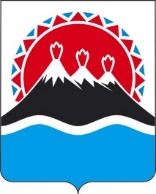 П О С Т А Н О В Л Е Н И ЕПРАВИТЕЛЬСТВАКАМЧАТСКОГО КРАЯО внесении изменений в государственную программу Камчатского края «Развитие образования в Камчатском крае», утвержденную постановлением Правительства Камчатского края от 29.11.2013 № 532-ППРАВИТЕЛЬСТВО ПОСТАНОВЛЯЕТ:1. Внести в государственную программу Камчатского края «Развитие образования в Камчатском крае», утвержденную постановлением Правительства Камчатского края от 29.11.2013 № 532-П, изменения согласно приложению к настоящему постановлению.2. Настоящее постановление вступает в силу после дня его официального опубликования.Измененияв государственную программу Камчатского края «Развитие образования в Камчатском крае», утвержденную постановлением Правительства Камчатского края от 29.11.2013 № 532-П (далее – Программа)1. Позицию «Объемы бюджетных ассигнований Программы» паспорта Программы изложить в следующей редакции: 2. Позицию «Объемы бюджетных ассигнований Подпрограммы 1» паспорта подпрограммы 1 «Развитие дошкольного, общего образования и дополнительного образования детей в Камчатском крае» изложить в следующей редакции:3. Позицию «Объемы бюджетных ассигнований Подпрограммы 2» паспорта подпрограммы 2 «Развитие профессионального образования в Камчатском крае» изложить в следующей редакции:4. Позицию «Объемы бюджетных ассигнований Подпрограммы 3» паспорта подпрограммы 3 «Развитие региональной системы оценки качества образования и информационной прозрачности системы образования Камчатского края» изложить в следующей редакции:5. В паспорте подпрограммы 4 «Поддержка научной деятельности в Камчатском крае»:1) в позиции «Участники Подпрограммы 4» слова «не предусмотрены» заменить словами «иные исполнительные органы Камчатского края»;2) позицию «Объемы бюджетных ассигнований Подпрограммы 4» паспорта подпрограммы 4 «Поддержка научной деятельности в Камчатском крае» изложить в следующей редакции:6. Позицию «Объемы бюджетных ассигнований Подпрограммы 5» паспорта подпрограммы 5 «Обеспечение реализации Программы» изложить в следующей редакции:7. Позицию «Объемы бюджетных ассигнований Подпрограммы 6» паспорта подпрограммы 6 «Организация отдыха и оздоровления детей в Камчатском крае» изложить в следующей редакции: 8. Раздел 4 «Подпрограмма 4 «Поддержка научной деятельности в Камчатском крае» таблицы приложения 1 к Программе дополнить строкой 4.6 следующего содержания«».9. В строке 1.15 графы 6 таблицы приложения 2 к Программе слово «не» исключить;10. Таблицу приложения 3 к Программе изложить в следующей редакции: продолжение таблицы».[Дата регистрации] № [Номер документа]г. Петропавловск-КамчатскийПредседатель Правительства Камчатского края[горизонтальный штамп подписи 1]Е.А. ЧекинПриложение к постановлениюПриложение к постановлениюПриложение к постановлениюПриложение к постановлениюПравительства Камчатского краяПравительства Камчатского краяПравительства Камчатского краяПравительства Камчатского краяот[REGDATESTAMP]№[REGNUMSTAMP]«Объемы бюджетных ассигнований Программыобщий объем финансирования Программы                                                                                                                                          составляет 178 462 325,32255 тыс. рублей, 
в том числе:1) за счет средств федерального бюджета                   (по согласованию) – 9 999 424,54054 тыс. рублей, 
из них:а) в разрезе подпрограмм:подпрограмма 1 – 9 193 126,51054 тыс. рублей;подпрограмма 2 – 441 483,13000 тыс. рублей;подпрограмма 3 – 363 660,90000 тыс. рублей;подпрограмма 4 – 0,00000 тыс. рублей;подпрограмма 5 – 1 154,00000 тыс. рублей;подпрограмма 6 – 0,00000 тыс. рублей;б) по годам реализации:2014 год – 247 344,42619 тыс. рублей;2015 год – 126 980,70000 тыс. рублей;2016 год – 302 594,20000 тыс. рублей;2017 год – 27 936,40000 тыс. рублей;2018 год – 452 841,73835 тыс. рублей;2019 год – 829 825,30000 тыс. рублей;2020 год – 1 196 249,00000 тыс. рублей;2021 год – 1 667 145,60000 тыс. рублей;2022 год – 1 682 137,77600 тыс. рублей;2023 год – 1 550 152,10000 тыс. рублей;2024 год – 1 176 572,60000 тыс. рублей;2025 год – 739 644,70000 тыс. рублей;2) за счет средств краевого бюджета – 168 126 374,12271 тыс. рублей, в том числе:а) в разрезе подпрограмм:подпрограмма 1 – 145 969 797,37941 тыс. рублей;подпрограмма 2 – 16 934 443,90309 тыс. рублей;подпрограмма 3 – 1 086 298,73370 тыс. рублей;подпрограмма 4 – 147 526,65090 тыс. рублей;подпрограмма 5 – 1 982 539,10685 тыс. рублей;подпрограмма 6 – 2 005 768,34876 тыс. рублей;б) по годам реализации:2014 год – 9 894 889,11927 тыс. рублей;2015 год – 10 680 709,64117 тыс. рублей;2016 год – 11 391 875,68646 тыс. рублей;2017 год – 11 583 982,29277 тыс. рублей;2018 год – 13 274 425,54382 тыс. рублей;2019 год – 14 228 030,82878 тыс. рублей;2020 год – 15 726 843,59255 тыс. рублей;2021 год – 14 890 156,86091 тыс. рублей;2022 год – 16 120 703,30528 тыс. рублей;2023 год – 17 609 095,75634 тыс. рублей;2024 год – 16 487 316,82213 тыс. рублей;2025 год – 16 238 344,67323 тыс. рублей;3) за счет средств местных бюджетов                             (по согласованию) – 336 526,65930 тыс. рублей,          в том числе:а) в разрезе подпрограмм:подпрограмма 1 – 316 198,49926 тыс. рублей;подпрограмма 2 – 0,00000 тыс. рублей;подпрограмма 3 – 753,99586 тыс. рублей;подпрограмма 4 – 0,00000 тыс. рублей;подпрограмма 5 – 0,00000 тыс. рублей;подпрограмма 6 – 19 574,16418 тыс. рублей;б) по годам реализации:2014 год – 30 854,86800 тыс. рублей;2015 год – 82 266,87979 тыс. рублей;2016 год – 44 940,41158 тыс. рублей;2017 год – 206,09879 тыс. рублей;2018 год – 2 675,28693 тыс. рублей;2019 год – 45 184,39746 тыс. рублей;2020 год – 26 755,31505 тыс. рублей;2021 год – 38 261,86680 тыс. рублей;2022 год – 25 091,80543 тыс. рублей;2023 год – 40 289,72947 тыс. рублей;2024 год – 0,00000 тыс. рублей;2025 год – 0,00000 тыс. рублей;4) планируемые объемы обязательств краевого бюджета – 0,00000 тыс. рублей, в том числе:а) в разрезе подпрограмм:подпрограмма 1 – 0,00000 тыс. рублей;подпрограмма 2 – 0,00000 тыс. рублей;подпрограмма 3 – 0,00000 тыс. рублей;подпрограмма 4 – 0,00000 тыс. рублей;подпрограмма 5 – 0,00000 тыс. рублей;подпрограмма 6 – 0,00000 тыс. рублей;б) по годам реализации:2014 год – 0,00000 тыс. рублей;2015 год – 0,00000 тыс. рублей;2016 год – 0,00000 тыс. рублей;2017 год – 0,00000 тыс. рублей;2018 год – 0,00000 тыс. рублей;2019 год – 0,00000 тыс. рублей;2020 год – 0,00000 тыс. рублей;2021 год – 0,00000 тыс. рублей;2022 год – 0,00000 тыс. рублей;2023 год – 0,00000 тыс. рублей;2024 год – 0,00000 тыс. рублей;2025 год – 0,00000 тыс. рублей».«Объемы бюджетных ассигнований Подпрограммы 1общий объем финансирования Подпрограммы 1 составляет 155 479 173,50650 тыс. рублей, 
в том числе за счет средств:федерального бюджета (по согласованию) –        9 193 126,51054 тыс. рублей, из них по годам:2014 год – 241 082,12619 тыс. рублей; 2015 год – 121 212,20000 тыс. рублей;2016 год – 295 100,50000 тыс. рублей;2017 год – 19 164,70000 тыс. рублей;2018 год – 330 134,90835 тыс. рублей;2019 год – 823 346,70000 тыс. рублей;2020 год – 991 772,10000 тыс. рублей;2021 год – 1 553 397,60000 тыс. рублей;2022 год – 1 590 197,47600 тыс. рублей;2023 год – 1 408 638,90000 тыс. рублей;2024 год – 1 128 122,70000 тыс. рублей;2025 год – 690 956,60000 тыс. рублей;краевого бюджета – 145 969 797,37941 тыс. рублей, из них по годам:2014 год – 8 634 779,49156 тыс. рублей; 2015 год – 9 331 039,13759 тыс. рублей;2016 год – 9 967 338,29705 тыс. рублей;2017 год – 10 199 437,78575 тыс. рублей;2018 год – 11 686 605,63815 тыс. рублей;2019 год – 12 631 294,87961 тыс. рублей;2020 год – 13 977 884,46686 тыс. рублей;2021 год – 12 702 582,63318 тыс. рублей;2022 год – 13 862 454,00418 тыс. рублей;2023 год – 15 070 242,99198 тыс. рублей;2024 год – 14 117 909,71327 тыс. рублей;2025 год – 13 788 228,34023 тыс. рублей;местных бюджетов (по согласованию) –
316 198,49926 тыс. рублей, из них по годам:2014 год – 30 854,86800 тыс. рублей;2015 год – 82 266,87979 тыс. рублей;2016 год – 44 940,41158 тыс. рублей;2017 год – 206,09879 тыс. рублей;2018 год – 2 675,28693 тыс. рублей;2019 год – 45 184,39746 тыс. рублей;2020 год – 26 755,31505 тыс. рублей;2021 год – 37 507,87094 тыс. рублей;2022 год – 25 091,80543 тыс. рублей;2023 год – 20 715,56529 тыс. рублей;2024 год – 0,00000 тыс. рублей;2025 год – 0,00000 тыс. рублей».«Объемы бюджетных ассигнований Подпрограммы 2общий объем финансирования Подпрограммы 2 составляет 17 375 927,03309 тыс. рублей, 
в том числе за счет средств:федерального бюджета (по согласованию) –                          441 483,13000 тыс. рублей, из них по годам:2014 год – 640,00000 тыс. рублей;2015 год – 563,20000 тыс. рублей;2016 год – 371,20000 тыс. рублей;2017 год – 0,00000 тыс. рублей;2018 год – 116 739,33000 тыс. рублей;2019 год – 0,00000 тыс. рублей;2020 год – 0,00000 тыс. рублей;2021 год – 15 761,70000 тыс. рублей;2022 год – 86 387,20000 тыс. рублей;2023 год – 135 887,50000 тыс. рублей;2024 год – 42 566,50000 тыс. рублей;2025 год – 42 566,50000 тыс. рублей;краевого бюджета – 16 934 443,90309 тыс. рублей, из них по годам:2014 год – 1 139 177,10182 тыс. рублей;2015 год – 1 181 866,97670 тыс. рублей;2016 год – 1 181 826,37958 тыс. рублей;2017 год – 1 137 527,51616 тыс. рублей;2018 год – 1 317 645,40520 тыс. рублей;2019 год – 1 302 989,07516 тыс. рублей;2020 год – 1 448 938,83769 тыс. рублей;2021 год – 1 539 324,22760 тыс. рублей;2022 год – 1 573 100,21229 тыс. рублей;2023 год – 1 682 376,95703 тыс. рублей;2024 год – 1 674 480,99486 тыс. рублей;2025 год – 1 755 190,21900 тыс. рублей».«Объемы бюджетных ассигнований Подпрограммы 3общий объем финансирования Подпрограммы 3 составляет 1 450 713,62956 тыс. рублей, 
в том числе за счет средств:федерального бюджета (по согласованию) –        363 660,90000 тыс. рублей, из них по годам:2014 год – 5 622,30000 тыс. рублей; 2015 год – 5 205,30000 тыс. рублей;2016 год – 7 122,50000 тыс. рублей;2017 год – 8 771,70000 тыс. рублей;2018 год – 5 967,50000 тыс. рублей;2019 год – 5 324,60000 тыс. рублей;2020 год – 204 476,90000 тыс. рублей;2021 год – 97 986,30000 тыс. рублей;2022 год – 5 553,10000 тыс. рублей;2023 год – 5 625,70000 тыс. рублей;2024 год – 5 883,40000 тыс. рублей;2025 год – 6 121,60000 тыс. рублей;краевого бюджета – 1 086 298,73370 тыс. рублей, из них по годам:2014 год – 8 269,64128 тыс. рублей; 2015 год – 56 664,19996 тыс. рублей;2016 год – 114 528,57983 тыс. рублей;2017 год – 107 076,30873 тыс. рублей;2018 год – 110 119,55303 тыс. рублей;2019 год – 129 918,48479 тыс. рублей;2020 год – 117 581,07614 тыс. рублей;2021 год – 116 362,79502 тыс. рублей;2022 год – 74 943,10200 тыс. рублей;2023 год – 88 657,11492 тыс. рублей;2024 год – 81 088,93900 тыс. рублей;2025 год – 81 088,93900 тыс. рублей;местных бюджетов (по согласованию) –
753,99586 тыс. рублей, из них по годам:2014 год – 0,00000 тыс. рублей;2015 год – 0,00000 тыс. рублей;2016 год – 0,00000 тыс. рублей;2017 год – 0,00000 тыс. рублей;2018 год – 0,00000 тыс. рублей;2019 год – 0,00000 тыс. рублей;2020 год – 0,00000 тыс. рублей;2021 год – 753,99586 тыс. рублей;2022 год – 0,00000 тыс. рублей;2023 год – 0,00000 тыс. рублей;2024 год – 0,00000 тыс. рублей;2025 год – 0,00000 тыс. рублей».«Объемы бюджетных ассигнований Подпрограммы 4общий объем финансирования Подпрограммы 4 за счет средств краевого бюджета составляет 147 526,65090 тыс. рублей, из них по годам:2014 год – 948,40000 тыс. рублей;2015 год – 1 000,00000 тыс. рублей;2016 год – 1 000,00000 тыс. рублей;2017 год – 1 063,00000 тыс. рублей;2018 год – 1 650,00000 тыс. рублей;2019 год – 1 013,17190 тыс. рублей;2020 год – 963,23000 тыс. рублей;2021 год – 22 101,29700 тыс. рублей;2022 год – 21 562,25200 тыс. рублей;2023 год – 58 875,10000 тыс. рублей;2024 год – 21 175,10000 тыс. рублей;2025 год – 21 175,10000 тыс. рублей».«Объемы бюджетных ассигнований Подпрограммы 5общий объем финансирования Подпрограммы 5 составляет 1 983 693,10685 тыс. рублей, 
в том числе за счет средств:федерального бюджета (по согласованию) – 1 154,00000 тыс. рублей, из них по годам:2014 год – 0,00000 тыс. рублей;2015 год – 0,00000 тыс. рублей;2016 год – 0,00000 тыс. рублей;2017 год – 0,00000 тыс. рублей;2018 год – 0,00000 тыс. рублей;2019 год – 1 154,00000 тыс. рублей;2020 год – 0,00000 тыс. рублей;2021 год – 0,00000 тыс. рублей;2022 год – 0,00000 тыс. рублей;2023 год – 0,00000 тыс. рублей;2024 год – 0,00000 тыс. рублей;2025 год – 0,00000 тыс. рублей;краевого бюджета – 1 982 539,10685 тыс. рублей, из них по годам:2014 год – 111 714,48461 тыс. рублей; 2015 год – 110 139,32692 тыс. рублей;2016 год – 127 182,43000 тыс. рублей;2017 год – 138 877,68213 тыс. рублей;2018 год – 158 404,94744 тыс. рублей;2019 год – 162 815,21732 тыс. рублей;2020 год – 181 475,98186 тыс. рублей;2021 год – 186 029,03486 тыс. рублей;2022 год – 183 829,39622 тыс. рублей;2023 год – 233 908,37349 тыс. рублей;2024 год – 194 081,11600 тыс. рублей;2025 год – 194 081,11600 тыс. рублей».«Объемы бюджетных ассигнований Подпрограммы 6общий объем финансирования Подпрограммы 6 составляет 2 025 342,51294 тыс. рублей, 
в том числе за счет средств:федерального бюджета (по согласованию) –          0,00000 тыс. рублей, из них по годам:2021 год – 0,00000 тыс. рублей;2022 год – 0,00000 тыс. рублей;2023 год – 0,00000 тыс. рублей;2024 год – 0,00000 тыс. рублей;2025 год – 0,00000 тыс. рублей;краевого бюджета – 2 005 768,34876 тыс. рублей, из них по годам:2021 год – 323 756,87325 тыс. рублей;2022 год – 404 814,33859 тыс. рублей;2023 год – 499 609,38310 тыс. рублей;2024 год – 398 580,95900 тыс. рублей;2025 год – 398 580,95900 тыс. рублей;местных бюджетов (по согласованию) –
19 574,16418 тыс. рублей, из них по годам:2021 год – 0,00000 тыс. рублей;2022 год – 0,00000 тыс. рублей;2023 год – 19 574,16418 тыс. рублей;2024 год – 0,00000 тыс. рублей;2025 год – 0,00000 тыс. рублей;внебюджетных источников (по согласованию) – 0,00000 тыс. рублей, из них по годам:2021 год – 0,00000 тыс. рублей;2022 год – 0,00000 тыс. рублей;2023 год – 0,00000 тыс. рублей;2024 год – 0,00000 тыс. рублей;2025 год – 0,00000 тыс. рублей;планируемые объемы обязательств краевого бюджета – 0,00000 тыс. рублей, из них по годам:2021 год – 0,00000 тыс. рублей;2022 год – 0,00000 тыс. рублей;2023 год – 0,00000 тыс. рублей;2024 год – 0,00000 тыс. рублей;2025 год – 0,00000 тыс. рублей».4.6.Количество поддержанных научных проектов по приоритетным направлениям развития научной, научно-технической и инновационной деятельности в Камчатском крае, утвержденным распоряжением Правительства Камчатского края от 30.08.2023 № 411-РПединиц----------24«Приложение 3 к Программе«Приложение 3 к ПрограммеФинансовое обеспечение реализации государственной программы Камчатского края «Развитие образования в Камчатском крае»Финансовое обеспечение реализации государственной программы Камчатского края «Развитие образования в Камчатском крае»Финансовое обеспечение реализации государственной программы Камчатского края «Развитие образования в Камчатском крае»Финансовое обеспечение реализации государственной программы Камчатского края «Развитие образования в Камчатском крае»Финансовое обеспечение реализации государственной программы Камчатского края «Развитие образования в Камчатском крае»Финансовое обеспечение реализации государственной программы Камчатского края «Развитие образования в Камчатском крае»Финансовое обеспечение реализации государственной программы Камчатского края «Развитие образования в Камчатском крае»Финансовое обеспечение реализации государственной программы Камчатского края «Развитие образования в Камчатском крае»Финансовое обеспечение реализации государственной программы Камчатского края «Развитие образования в Камчатском крае»Финансовое обеспечение реализации государственной программы Камчатского края «Развитие образования в Камчатском крае»Финансовое обеспечение реализации государственной программы Камчатского края «Развитие образования в Камчатском крае»Финансовое обеспечение реализации государственной программы Камчатского края «Развитие образования в Камчатском крае»№ п/пНаименование государственной программы / подпрограммы / мероприятияКод бюджетной классификации Код бюджетной классификации Объем средств на реализацию программы, тыс.рублейОбъем средств на реализацию программы, тыс.рублейОбъем средств на реализацию программы, тыс.рублейОбъем средств на реализацию программы, тыс.рублейОбъем средств на реализацию программы, тыс.рублейОбъем средств на реализацию программы, тыс.рублейОбъем средств на реализацию программы, тыс.рублейГРБСЦСР ВСЕГО2014 год 2015 год 2016 год2017 год2018 год2019 год1234567891011121.Государственная программа Камчатского края «Развитие образования в Камчатском крае»Всего, в том числе:178 462 325,3225510 173 088,4134610 889 957,2209611 739 410,2980411 612 124,7915613 729 942,5691015 103 040,526241.Государственная программа Камчатского края «Развитие образования в Камчатском крае»за счет средств федерального бюджета9 999 424,54054247 344,42619126 980,70000302 594,2000027 936,40000452 841,73835829 825,300001.Государственная программа Камчатского края «Развитие образования в Камчатском крае»за счет средств краевого бюджета168 126 374,122719 894 889,1192710 680 709,6411711 391 875,6864611 583 982,2927713 274 425,5438214 228 030,828781.Государственная программа Камчатского края «Развитие образования в Камчатском крае»за счет средств местных бюджетов336 526,6593030 854,8680082 266,8797944 940,41158206,098792 675,2869345 184,397461.Государственная программа Камчатского края «Развитие образования в Камчатском крае»за счет средств внебюджетных фондов0,000000,000000,000000,000000,000000,000000,000001.Государственная программа Камчатского края «Развитие образования в Камчатском крае»за счет средств юридических лиц0,000000,000000,000000,000000,000000,000000,000001.Государственная программа Камчатского края «Развитие образования в Камчатском крае»Кроме того, планируемые объемы обязательств федерального бюджета 0,000000,000000,000000,000000,000000,000000,000001.Государственная программа Камчатского края «Развитие образования в Камчатском крае»Кроме того, планируемые объемы обязательств краевого бюджета 0,000000,000000,000000,000000,000000,000000,000002.Подпрограмма 1  «Развитие дошкольного, общего образования и дополнительного образования детей в Камчатском крае»Всего, в том числе:155 479 173,506508 906 716,485759 534 518,2173810 307 379,2086310 218 808,5845412 019 415,8334313 499 825,977072.Подпрограмма 1  «Развитие дошкольного, общего образования и дополнительного образования детей в Камчатском крае»за счет средств федерального бюджета9 193 126,51054241 082,12619121 212,20000295 100,5000019 164,70000330 134,90835823 346,700002.Подпрограмма 1  «Развитие дошкольного, общего образования и дополнительного образования детей в Камчатском крае»за счет средств краевого бюджета145 969 797,379418 634 779,491569 331 039,137599 967 338,2970510 199 437,7857511 686 605,6381512 631 294,879612.Подпрограмма 1  «Развитие дошкольного, общего образования и дополнительного образования детей в Камчатском крае»за счет средств местных бюджетов316 198,4992630 854,8680082 266,8797944 940,41158206,098792 675,2869345 184,397462.Подпрограмма 1  «Развитие дошкольного, общего образования и дополнительного образования детей в Камчатском крае»за счет средств внебюджетных фондов0,000000,000000,000000,000000,000000,000000,000002.Подпрограмма 1  «Развитие дошкольного, общего образования и дополнительного образования детей в Камчатском крае»за счет средств юридических лиц0,000000,000000,000000,000000,000000,000000,000002.Подпрограмма 1  «Развитие дошкольного, общего образования и дополнительного образования детей в Камчатском крае»Кроме того, планируемые объемы обязательств федерального бюджета 0,000000,000000,000000,000000,000000,000000,000003.Основное мероприятие 1.1 «Развитие дошкольного образования» Всего, в том числе:81302134 954 397,932022 084 482,660892 113 668,506522 242 962,290952 330 132,650792 579 676,895442 845 197,754053.Основное мероприятие 1.1 «Развитие дошкольного образования» за счет средств федерального бюджета0,000000,000000,000000,000000,000000,000000,000003.Основное мероприятие 1.1 «Развитие дошкольного образования» за счет средств краевого бюджета34 877 477,840622 067 565,566052 079 172,030762 217 655,770152 330 132,650792 579 676,895442 845 097,754053.Основное мероприятие 1.1 «Развитие дошкольного образования» за счет средств местных бюджетов76 920,0914016 917,0948434 496,4757625 306,520800,000000,00000100,000003.Основное мероприятие 1.1 «Развитие дошкольного образования» за счет средств внебюджетных фондов0,000000,000000,000000,000000,000000,000000,000003.Основное мероприятие 1.1 «Развитие дошкольного образования» за счет средств юридических лиц0,000000,000000,000000,000000,000000,000000,000003.Основное мероприятие 1.1 «Развитие дошкольного образования» Кроме того, планируемые объемы обязательств федерального бюджета 0,000000,000000,000000,000000,000000,000000,000004.Основное мероприятие 1.2  «Развитие общего образования»Всего, в том числе:81302185 927 627,377865 181 796,252135 427 764,902825 551 026,775495 827 149,228576 398 582,299657 169 706,654174.Основное мероприятие 1.2  «Развитие общего образования»за счет средств федерального бюджета150 810,400000,000000,000000,000000,000000,000000,000004.Основное мероприятие 1.2  «Развитие общего образования»за счет средств краевого бюджета85 712 748,755965 178 303,527135 394 376,268985 545 163,667065 827 149,228576 398 582,299657 153 118,604394.Основное мероприятие 1.2  «Развитие общего образования»за счет средств местных бюджетов64 068,221903 492,7250033 388,633845 863,108430,000000,0000016 588,049784.Основное мероприятие 1.2  «Развитие общего образования»за счет средств внебюджетных фондов0,000000,000000,000000,000000,000000,000000,000004.Основное мероприятие 1.2  «Развитие общего образования»за счет средств юридических лиц0,000000,000000,000000,000000,000000,000000,000004.Основное мероприятие 1.2  «Развитие общего образования»Кроме того, планируемые объемы обязательств федерального бюджета 0,000000,000000,000000,000000,000000,000000,000005.Основное мероприятие 1.3 «Развитие сферы дополнительного образования, реабилитации и социализации детей»Всего, в том числе:10 097 786,69281849 095,61717939 381,956281 006 041,848721 087 843,265001 273 162,114091 304 789,072305.Основное мероприятие 1.3 «Развитие сферы дополнительного образования, реабилитации и социализации детей»за счет средств федерального бюджета813021115 394,500007 626,400005 274,000003 811,500003 891,5000084 643,800005 098,000005.Основное мероприятие 1.3 «Развитие сферы дополнительного образования, реабилитации и социализации детей»за счет средств краевого бюджета8130219 939 039,17535833 199,21717927 307,95628994 430,348721 079 100,265001 183 668,314091 295 841,072305.Основное мероприятие 1.3 «Развитие сферы дополнительного образования, реабилитации и социализации детей»за счет средств местных бюджетов813021504,00000100,00000100,00000100,000000,000000,00000100,000005.Основное мероприятие 1.3 «Развитие сферы дополнительного образования, реабилитации и социализации детей»за счет средств внебюджетных фондов0,000000,000000,000000,000000,000000,000000,000005.Основное мероприятие 1.3 «Развитие сферы дополнительного образования, реабилитации и социализации детей»за счет средств юридических лиц0,000000,000000,000000,000000,000000,000000,000005.Основное мероприятие 1.3 «Развитие сферы дополнительного образования, реабилитации и социализации детей»Кроме того, планируемые объемы обязательств федерального бюджета 0,000000,000000,000000,000000,000000,000000,000005.Основное мероприятие 1.3 «Развитие сферы дополнительного образования, реабилитации и социализации детей»за счет средств федерального бюджета0,000000,000000,000000,000000,000000,000000,000005.Основное мероприятие 1.3 «Развитие сферы дополнительного образования, реабилитации и социализации детей»за счет средств краевого бюджета814021100,00000100,000000,000000,000000,000000,000000,000005.Основное мероприятие 1.3 «Развитие сферы дополнительного образования, реабилитации и социализации детей»за счет средств местных бюджетов0,000000,000000,000000,000000,000000,000000,000005.Основное мероприятие 1.3 «Развитие сферы дополнительного образования, реабилитации и социализации детей»за счет средств внебюджетных фондов0,000000,000000,000000,000000,000000,000000,000005.Основное мероприятие 1.3 «Развитие сферы дополнительного образования, реабилитации и социализации детей»за счет средств юридических лиц0,000000,000000,000000,000000,000000,000000,000005.Основное мероприятие 1.3 «Развитие сферы дополнительного образования, реабилитации и социализации детей»Кроме того, планируемые объемы обязательств федерального бюджета 0,000000,000000,000000,000000,000000,000000,000005.Основное мероприятие 1.3 «Развитие сферы дополнительного образования, реабилитации и социализации детей»за счет средств федерального бюджета0,000000,000000,000000,000000,000000,000000,000005.Основное мероприятие 1.3 «Развитие сферы дополнительного образования, реабилитации и социализации детей»за счет средств краевого бюджета81502142 749,017468 070,000006 700,000007 700,000004 851,500004 850,000003 750,000005.Основное мероприятие 1.3 «Развитие сферы дополнительного образования, реабилитации и социализации детей»за счет средств местных бюджетов0,000000,000000,000000,000000,000000,000000,000005.Основное мероприятие 1.3 «Развитие сферы дополнительного образования, реабилитации и социализации детей»за счет средств внебюджетных фондов0,000000,000000,000000,000000,000000,000000,000005.Основное мероприятие 1.3 «Развитие сферы дополнительного образования, реабилитации и социализации детей»за счет средств юридических лиц0,000000,000000,000000,000000,000000,000000,000005.Основное мероприятие 1.3 «Развитие сферы дополнительного образования, реабилитации и социализации детей»Кроме того, планируемые объемы обязательств федерального бюджета 0,000000,000000,000000,000000,000000,000000,000006.Основное мероприятие 1.4 «Выявление, поддержка и сопровождение одаренных детей и молодежи»Всего, в том числе:813021126 103,548924 159,353405 990,000006 815,000007 239,940007 958,5647011 570,055056.Основное мероприятие 1.4 «Выявление, поддержка и сопровождение одаренных детей и молодежи»за счет средств федерального бюджета0,000000,000000,000000,000000,000000,000000,000006.Основное мероприятие 1.4 «Выявление, поддержка и сопровождение одаренных детей и молодежи»за счет средств краевого бюджета126 103,548924 159,353405 990,000006 815,000007 239,940007 958,5647011 570,055056.Основное мероприятие 1.4 «Выявление, поддержка и сопровождение одаренных детей и молодежи»за счет средств местных бюджетов0,000000,000000,000000,000000,000000,000000,000006.Основное мероприятие 1.4 «Выявление, поддержка и сопровождение одаренных детей и молодежи»за счет средств внебюджетных фондов0,000000,000000,000000,000000,000000,000000,000006.Основное мероприятие 1.4 «Выявление, поддержка и сопровождение одаренных детей и молодежи»за счет средств юридических лиц0,000000,000000,000000,000000,000000,000000,000006.Основное мероприятие 1.4 «Выявление, поддержка и сопровождение одаренных детей и молодежи»Кроме того, планируемые объемы обязательств федерального бюджета 0,000000,000000,000000,000000,000000,000000,000007.Основное мероприятие 1.5 «Развитие кадрового потенциала системы дошкольного, общего и дополнительного образования детей,  в том числе проведение конкурсов профессионального мастерства педагогических работников»Всего, в том числе:8130212 999 563,6552566 309,1861166 149,4429271 949,0769072 109,2423975 542,2686374 252,247487.Основное мероприятие 1.5 «Развитие кадрового потенциала системы дошкольного, общего и дополнительного образования детей,  в том числе проведение конкурсов профессионального мастерства педагогических работников»за счет средств федерального бюджета2 105 648,80000922,50000400,00000400,000000,000000,000000,000007.Основное мероприятие 1.5 «Развитие кадрового потенциала системы дошкольного, общего и дополнительного образования детей,  в том числе проведение конкурсов профессионального мастерства педагогических работников»за счет средств краевого бюджета893 914,8552565 386,6861165 749,4429271 549,0769072 109,2423975 542,2686374 252,247487.Основное мероприятие 1.5 «Развитие кадрового потенциала системы дошкольного, общего и дополнительного образования детей,  в том числе проведение конкурсов профессионального мастерства педагогических работников»за счет средств местных бюджетов0,000000,000000,000000,000000,000000,000000,000007.Основное мероприятие 1.5 «Развитие кадрового потенциала системы дошкольного, общего и дополнительного образования детей,  в том числе проведение конкурсов профессионального мастерства педагогических работников»за счет средств внебюджетных фондов0,000000,000000,000000,000000,000000,000000,000007.Основное мероприятие 1.5 «Развитие кадрового потенциала системы дошкольного, общего и дополнительного образования детей,  в том числе проведение конкурсов профессионального мастерства педагогических работников»за счет средств юридических лиц0,000000,000000,000000,000000,000000,000000,000007.Основное мероприятие 1.5 «Развитие кадрового потенциала системы дошкольного, общего и дополнительного образования детей,  в том числе проведение конкурсов профессионального мастерства педагогических работников»Кроме того, планируемые объемы обязательств федерального бюджета 0,000000,000000,000000,000000,000000,000000,000008.Основное мероприятие 1.6 «Сохранение и укрепление здоровья учащихся и воспитанников»Всего, в том числе:8130216 462 572,62614227 582,43091221 138,41193300 399,43373277 336,24300393 702,74849405 501,632978.Основное мероприятие 1.6 «Сохранение и укрепление здоровья учащихся и воспитанников»за счет средств федерального бюджета1 509 351,426000,000000,0000019 739,2000015 273,2000024 983,000000,000008.Основное мероприятие 1.6 «Сохранение и укрепление здоровья учащихся и воспитанников»за счет средств краевого бюджета4 803 451,69677219 147,07091207 923,20511268 514,98710262 063,04300368 719,74849380 348,761198.Основное мероприятие 1.6 «Сохранение и укрепление здоровья учащихся и воспитанников»за счет средств местных бюджетов149 769,503378 435,3600013 215,2068212 145,246630,000000,0000025 152,871788.Основное мероприятие 1.6 «Сохранение и укрепление здоровья учащихся и воспитанников»за счет средств внебюджетных фондов0,000000,000000,000000,000000,000000,000000,000008.Основное мероприятие 1.6 «Сохранение и укрепление здоровья учащихся и воспитанников»за счет средств юридических лиц0,000000,000000,000000,000000,000000,000000,000008.Основное мероприятие 1.6 «Сохранение и укрепление здоровья учащихся и воспитанников»Кроме того, планируемые объемы обязательств федерального бюджета 0,000000,000000,000000,000000,000000,000000,000009.Основное мероприятие 1.7 «Развитие инфраструктуры дошкольного, общего образования, дополнительного образования детей и сферы реабилитации и социализации детей»Всего, в том числе:5 847 836,42239486 032,33425722 902,699581 025 993,40710500 916,752021 189 123,81181420 479,257509.Основное мероприятие 1.7 «Развитие инфраструктуры дошкольного, общего образования, дополнительного образования детей и сферы реабилитации и социализации детей»за счет средств федерального бюджета812021599 513,73454211 462,8261938 620,20000271 149,800000,0000078 280,908350,000009.Основное мероприятие 1.7 «Развитие инфраструктуры дошкольного, общего образования, дополнительного образования детей и сферы реабилитации и социализации детей»за счет средств краевого бюджета8120212 498 645,0703381 412,32680479 512,83176309 024,37581334 796,17849814 380,69988297 726,921859.Основное мероприятие 1.7 «Развитие инфраструктуры дошкольного, общего образования, дополнительного образования детей и сферы реабилитации и социализации детей»за счет средств местных бюджетов8120216 335,52917762,697851 017,642541 525,53572206,098792 675,286930,000009.Основное мероприятие 1.7 «Развитие инфраструктуры дошкольного, общего образования, дополнительного образования детей и сферы реабилитации и социализации детей»за счет средств федерального бюджета813021452 340,5500021 070,400000,000000,000000,00000142 227,200000,000009.Основное мероприятие 1.7 «Развитие инфраструктуры дошкольного, общего образования, дополнительного образования детей и сферы реабилитации и социализации детей»за счет средств краевого бюджета8130212 200 578,23534170 177,09310126 785,10445444 293,69557165 914,47474151 559,71665122 752,335659.Основное мероприятие 1.7 «Развитие инфраструктуры дошкольного, общего образования, дополнительного образования детей и сферы реабилитации и социализации детей»за счет средств местных бюджетов81302113 505,303011 146,9903148,920830,000000,000000,000000,000009.Основное мероприятие 1.7 «Развитие инфраструктуры дошкольного, общего образования, дополнительного образования детей и сферы реабилитации и социализации детей»за счет средств федерального бюджета82202176 918,000000,0000076 918,000000,000000,000000,000000,0000010.Основное мероприятие 1.8 «Социальные гарантии работникам подведомственных организаций»Всего, в том числе:813021266 196,306677 258,6508910 272,6712621 904,4864728 684,4473321 959,3346524 513,9073310.Основное мероприятие 1.8 «Социальные гарантии работникам подведомственных организаций»за счет средств федерального бюджета0,000000,000000,000000,000000,000000,000000,0000010.Основное мероприятие 1.8 «Социальные гарантии работникам подведомственных организаций»за счет средств краевого бюджета266 196,306677 258,6508910 272,6712621 904,4864728 684,4473321 959,3346524 513,9073310.Основное мероприятие 1.8 «Социальные гарантии работникам подведомственных организаций»за счет средств местных бюджетов0,000000,000000,000000,000000,000000,000000,0000010.Основное мероприятие 1.8 «Социальные гарантии работникам подведомственных организаций»за счет средств внебюджетных фондов0,000000,000000,000000,000000,000000,000000,0000010.Основное мероприятие 1.8 «Социальные гарантии работникам подведомственных организаций»за счет средств юридических лиц0,000000,000000,000000,000000,000000,000000,0000010.Основное мероприятие 1.8 «Социальные гарантии работникам подведомственных организаций»Кроме того, планируемые объемы обязательств федерального бюджета 0,000000,000000,000000,000000,000000,000000,0000011.Основное мероприятие 1.9 «Обеспечение социальной поддержки обучающихся»Всего, в том числе:813021901 105,566990,0000027 249,6260780 286,8892787 396,8154479 707,7959777 744,5110211.Основное мероприятие 1.9 «Обеспечение социальной поддержки обучающихся»за счет средств федерального бюджета0,000000,000000,000000,000000,000000,000000,0000011.Основное мероприятие 1.9 «Обеспечение социальной поддержки обучающихся»за счет средств краевого бюджета901 105,566990,0000027 249,6260780 286,8892787 396,8154479 707,7959777 744,5110211.Основное мероприятие 1.9 «Обеспечение социальной поддержки обучающихся»за счет средств местных бюджетов0,000000,000000,000000,000000,000000,000000,0000011.Основное мероприятие 1.9 «Обеспечение социальной поддержки обучающихся»за счет средств внебюджетных фондов0,000000,000000,000000,000000,000000,000000,0000011.Основное мероприятие 1.9 «Обеспечение социальной поддержки обучающихся»за счет средств юридических лиц0,000000,000000,000000,000000,000000,000000,0000011.Основное мероприятие 1.9 «Обеспечение социальной поддержки обучающихся»Кроме того, планируемые объемы обязательств федерального бюджета 0,000000,000000,000000,000000,000000,000000,0000012.Основное мероприятие 1.10 «Е1 Региональный проект «Современная школа», в том числе:Всего, в том числе:3 903 448,265760,000000,000000,000000,000000,00000269 388,0457012.Основное мероприятие 1.10 «Е1 Региональный проект «Современная школа», в том числе:за счет средств федерального бюджета813021206 991,000000,000000,000000,000000,000000,0000019 939,1000012.Основное мероприятие 1.10 «Е1 Региональный проект «Современная школа», в том числе:за счет средств краевого бюджета8130213 383,758040,000000,000000,000000,000000,00000201,4050512.Основное мероприятие 1.10 «Е1 Региональный проект «Современная школа», в том числе:за счет средств местных бюджетов813021927,793400,000000,000000,000000,000000,00000121,0213212.Основное мероприятие 1.10 «Е1 Региональный проект «Современная школа», в том числе:за счет средств федерального бюджета8120211 622 114,300000,000000,000000,000000,000000,000000,0000012.Основное мероприятие 1.10 «Е1 Региональный проект «Современная школа», в том числе:за счет средств краевого бюджета8120212 068 785,781720,000000,000000,000000,000000,00000247 880,8867312.Основное мероприятие 1.10 «Е1 Региональный проект «Современная школа», в том числе:за счет средств местных бюджетов8120211 245,632600,000000,000000,000000,000000,000001 245,6326012.Основное мероприятие 1.10 «Е1 Региональный проект «Современная школа», в том числе:Кроме того, планируемые объемы обязательств федерального бюджета 0,000000,000000,000000,000000,000000,000000,0000013.Мероприятие 1.10.1 «Создание и обеспечение функционирования центров образования естественно-научной технологической направленностей в общеобразовательных организациях, расположенных в сельской местности и малых городах»Всего, в том числе:94 898,435260,000000,000000,000000,000000,0000012 102,1324313.Мероприятие 1.10.1 «Создание и обеспечение функционирования центров образования естественно-научной технологической направленностей в общеобразовательных организациях, расположенных в сельской местности и малых городах»за счет средств федерального бюджета81302193 244,500000,000000,000000,000000,000000,0000011 861,3000013.Мероприятие 1.10.1 «Создание и обеспечение функционирования центров образования естественно-научной технологической направленностей в общеобразовательных организациях, расположенных в сельской местности и малых городах»за счет средств краевого бюджета813021941,869850,000000,000000,000000,000000,00000119,8111113.Мероприятие 1.10.1 «Создание и обеспечение функционирования центров образования естественно-научной технологической направленностей в общеобразовательных организациях, расположенных в сельской местности и малых городах»за счет средств местных бюджетов712,065410,000000,000000,000000,000000,00000121,0213213.Мероприятие 1.10.1 «Создание и обеспечение функционирования центров образования естественно-научной технологической направленностей в общеобразовательных организациях, расположенных в сельской местности и малых городах»Кроме того, планируемые объемы обязательств федерального бюджета 0,000000,000000,000000,000000,000000,000000,0000014.Мероприятие 1.10.2 «Обновление материально-технической базы в организациях, осуществляющих образовательную деятельность исключительно по адаптированным основным общеобразовательным программам»Всего, в том числе:30 686,064450,000000,000000,000000,000000,000008 159,3939414.Мероприятие 1.10.2 «Обновление материально-технической базы в организациях, осуществляющих образовательную деятельность исключительно по адаптированным основным общеобразовательным программам»за счет средств федерального бюджета81302130 379,200000,000000,000000,000000,000000,000008 077,8000014.Мероприятие 1.10.2 «Обновление материально-технической базы в организациях, осуществляющих образовательную деятельность исключительно по адаптированным основным общеобразовательным программам»за счет средств краевого бюджета813021306,864450,000000,000000,000000,000000,0000081,5939414.Мероприятие 1.10.2 «Обновление материально-технической базы в организациях, осуществляющих образовательную деятельность исключительно по адаптированным основным общеобразовательным программам»за счет средств местных бюджетов0,000000,000000,000000,000000,000000,000000,0000014.Мероприятие 1.10.2 «Обновление материально-технической базы в организациях, осуществляющих образовательную деятельность исключительно по адаптированным основным общеобразовательным программам»Кроме того, планируемые объемы обязательств федерального бюджета 0,000000,000000,000000,000000,000000,000000,0000015.Мероприятие 1.10.3 «Создание новых мест в общеобразовательных организациях» (продолжение реализации приоритетного проекта «Современная образовательная среда для школьников")Всего, в том числе:2 394 568,410760,000000,000000,000000,000000,00000249 126,5193315.Мероприятие 1.10.3 «Создание новых мест в общеобразовательных организациях» (продолжение реализации приоритетного проекта «Современная образовательная среда для школьников")за счет средств федерального бюджета8120211 067 563,000000,000000,000000,000000,000000,000000,0000015.Мероприятие 1.10.3 «Создание новых мест в общеобразовательных организациях» (продолжение реализации приоритетного проекта «Современная образовательная среда для школьников")за счет средств краевого бюджета8120211 325 759,778160,000000,000000,000000,000000,00000247 880,8867315.Мероприятие 1.10.3 «Создание новых мест в общеобразовательных организациях» (продолжение реализации приоритетного проекта «Современная образовательная среда для школьников")за счет средств местных бюджетов1 245,632600,000000,000000,000000,000000,000001 245,6326015.Мероприятие 1.10.3 «Создание новых мест в общеобразовательных организациях» (продолжение реализации приоритетного проекта «Современная образовательная среда для школьников")Кроме того, планируемые объемы обязательств федерального бюджета 0,000000,000000,000000,000000,000000,000000,0000016.Мероприятие 1.10.4 «На реализацию мероприятий по содействию созданию в субъектах Российской Федерации (исходя из прогнозируемой потребности) новых мест в общеобразовательных организациях, расположенных в сельской местности и поселках городского типа»Всего, в том числе:0,000000,000000,000000,000000,000000,000000,0000016.Мероприятие 1.10.4 «На реализацию мероприятий по содействию созданию в субъектах Российской Федерации (исходя из прогнозируемой потребности) новых мест в общеобразовательных организациях, расположенных в сельской местности и поселках городского типа»за счет средств федерального бюджета8120210,000000,000000,000000,000000,000000,000000,0000016.Мероприятие 1.10.4 «На реализацию мероприятий по содействию созданию в субъектах Российской Федерации (исходя из прогнозируемой потребности) новых мест в общеобразовательных организациях, расположенных в сельской местности и поселках городского типа»за счет средств краевого бюджета8120210,000000,000000,000000,000000,000000,000000,0000016.Мероприятие 1.10.4 «На реализацию мероприятий по содействию созданию в субъектах Российской Федерации (исходя из прогнозируемой потребности) новых мест в общеобразовательных организациях, расположенных в сельской местности и поселках городского типа»за счет средств местных бюджетов0,000000,000000,000000,000000,000000,000000,0000016.Мероприятие 1.10.4 «На реализацию мероприятий по содействию созданию в субъектах Российской Федерации (исходя из прогнозируемой потребности) новых мест в общеобразовательных организациях, расположенных в сельской местности и поселках городского типа»Кроме того, планируемые объемы обязательств федерального бюджета 0,000000,000000,000000,000000,000000,000000,0000017.Мероприятие 1.10.5 «Создание новых мест в общеобразовательных организациях, расположенных в сельской местности и поселках городского типа»Всего, в том числе:1 297 577,303560,000000,000000,000000,000000,000000,0000017.Мероприятие 1.10.5 «Создание новых мест в общеобразовательных организациях, расположенных в сельской местности и поселках городского типа»за счет средств федерального бюджета812021554 551,300000,000000,000000,000000,000000,000000,0000017.Мероприятие 1.10.5 «Создание новых мест в общеобразовательных организациях, расположенных в сельской местности и поселках городского типа»за счет средств краевого бюджета812021743 026,003560,000000,000000,000000,000000,000000,0000017.Мероприятие 1.10.5 «Создание новых мест в общеобразовательных организациях, расположенных в сельской местности и поселках городского типа»за счет средств местных бюджетов0,000000,000000,000000,000000,000000,000000,0000017.Мероприятие 1.10.5 «Создание новых мест в общеобразовательных организациях, расположенных в сельской местности и поселках городского типа»Кроме того, планируемые объемы обязательств федерального бюджета 0,000000,000000,000000,000000,000000,000000,0000018.Мероприятие 1.10.6 «Реализация планов социального развития центров экономического роста субъектов Российской Федерации, входящих в состав Дальневосточного федерального округа»Всего, в том числе:0,000000,000000,000000,000000,000000,000000,0000018.Мероприятие 1.10.6 «Реализация планов социального развития центров экономического роста субъектов Российской Федерации, входящих в состав Дальневосточного федерального округа»за счет средств федерального бюджета8120210,000000,000000,000000,000000,000000,000000,0000018.Мероприятие 1.10.6 «Реализация планов социального развития центров экономического роста субъектов Российской Федерации, входящих в состав Дальневосточного федерального округа»за счет средств краевого бюджета8120210,000000,000000,000000,000000,000000,000000,0000018.Мероприятие 1.10.6 «Реализация планов социального развития центров экономического роста субъектов Российской Федерации, входящих в состав Дальневосточного федерального округа»за счет средств местных бюджетов0,000000,000000,000000,000000,000000,000000,0000018.Мероприятие 1.10.6 «Реализация планов социального развития центров экономического роста субъектов Российской Федерации, входящих в состав Дальневосточного федерального округа»Кроме того, планируемые объемы обязательств федерального бюджета 0,000000,000000,000000,000000,000000,000000,0000019.Мероприятие 1.10.7 «Реализация мероприятий по формированию и обеспечению функционирования единой федеральной системы научно-методического сопровождения педагогических работников и управленческих кадровВсего, в том числе:11 024,950000,000000,000000,000000,000000,000000,0000019.Мероприятие 1.10.7 «Реализация мероприятий по формированию и обеспечению функционирования единой федеральной системы научно-методического сопровождения педагогических работников и управленческих кадровза счет средств федерального бюджета81302110 914,700000,000000,000000,000000,000000,000000,0000019.Мероприятие 1.10.7 «Реализация мероприятий по формированию и обеспечению функционирования единой федеральной системы научно-методического сопровождения педагогических работников и управленческих кадровза счет средств краевого бюджета813021110,250000,000000,000000,000000,000000,000000,0000019.Мероприятие 1.10.7 «Реализация мероприятий по формированию и обеспечению функционирования единой федеральной системы научно-методического сопровождения педагогических работников и управленческих кадровза счет средств местных бюджетов0,000000,000000,000000,000000,000000,000000,0000019.Мероприятие 1.10.7 «Реализация мероприятий по формированию и обеспечению функционирования единой федеральной системы научно-методического сопровождения педагогических работников и управленческих кадровКроме того, планируемые объемы обязательств федерального бюджета 0,000000,000000,000000,000000,000000,000000,0000020.Мероприятие 1.10.8 «Создание детских технопарков «Кванториум»Всего, в том числе:42 693,101730,000000,000000,000000,000000,000000,0000020.Мероприятие 1.10.8 «Создание детских технопарков «Кванториум»за счет средств федерального бюджета81302142 052,600000,000000,000000,000000,000000,000000,0000020.Мероприятие 1.10.8 «Создание детских технопарков «Кванториум»за счет средств краевого бюджета813021424,773740,000000,000000,000000,000000,000000,0000020.Мероприятие 1.10.8 «Создание детских технопарков «Кванториум»за счет средств местных бюджетов215,727990,000000,000000,000000,000000,000000,0000020.Мероприятие 1.10.8 «Создание детских технопарков «Кванториум»Кроме того, планируемые объемы обязательств федерального бюджета 0,000000,000000,000000,000000,000000,000000,0000021.Мероприятие 1.10.9 «Единовременные компенсационные выплаты учителям, прибывшим (переехавшим) на работу в сельские населенные пункты, либо рабочие поселки, либо поселки городского типа, либо города с населением до 50 тысяч человек.Всего, в том числе:81302132 000,000000,000000,000000,000000,000000,000000,0000021.Мероприятие 1.10.9 «Единовременные компенсационные выплаты учителям, прибывшим (переехавшим) на работу в сельские населенные пункты, либо рабочие поселки, либо поселки городского типа, либо города с населением до 50 тысяч человек.за счет средств федерального бюджета30 400,000000,000000,000000,000000,000000,000000,0000021.Мероприятие 1.10.9 «Единовременные компенсационные выплаты учителям, прибывшим (переехавшим) на работу в сельские населенные пункты, либо рабочие поселки, либо поселки городского типа, либо города с населением до 50 тысяч человек.за счет средств краевого бюджета1 600,000000,000000,000000,000000,000000,000000,0000021.Мероприятие 1.10.9 «Единовременные компенсационные выплаты учителям, прибывшим (переехавшим) на работу в сельские населенные пункты, либо рабочие поселки, либо поселки городского типа, либо города с населением до 50 тысяч человек.за счет средств местных бюджетов0,000000,000000,000000,000000,000000,000000,0000021.Мероприятие 1.10.9 «Единовременные компенсационные выплаты учителям, прибывшим (переехавшим) на работу в сельские населенные пункты, либо рабочие поселки, либо поселки городского типа, либо города с населением до 50 тысяч человек.Кроме того, планируемые объемы обязательств федерального бюджета 0,000000,000000,000000,000000,000000,000000,0000022.Основное мероприятие 1.11 «Е2 Региональный проект «Успех каждого ребенка», в том числе:Всего, в том числе:813021404 963,613820,000000,000000,000000,000000,0000026 130,9706522.Основное мероприятие 1.11 «Е2 Региональный проект «Успех каждого ребенка», в том числе:за счет средств федерального бюджета396 624,300000,000000,000000,000000,000000,0000024 700,3000022.Основное мероприятие 1.11 «Е2 Региональный проект «Успех каждого ребенка», в том числе:за счет средств краевого бюджета7 111,939240,000000,000000,000000,000000,000001 300,0158022.Основное мероприятие 1.11 «Е2 Региональный проект «Успех каждого ребенка», в том числе:за счет средств местных бюджетов1 227,374580,000000,000000,000000,000000,00000130,6548522.Основное мероприятие 1.11 «Е2 Региональный проект «Успех каждого ребенка», в том числе:за счет средств внебюджетных фондов0,000000,000000,000000,000000,000000,000000,0000022.Основное мероприятие 1.11 «Е2 Региональный проект «Успех каждого ребенка», в том числе:за счет средств юридических лиц0,000000,000000,000000,000000,000000,000000,0000022.Основное мероприятие 1.11 «Е2 Региональный проект «Успех каждого ребенка», в том числе:Кроме того, планируемые объемы обязательств федерального бюджета 0,000000,000000,000000,000000,000000,000000,0000023.Мероприятие 1.11.1 «Обновление материально-технической базы для организации учебно-исследовательской, научно-практической, творческой деятельности, занятий физической культурой и спортом в образовательных организациях»Всего, в том числе:192 903,613820,000000,000000,000000,000000,0000026 130,9706523.Мероприятие 1.11.1 «Обновление материально-технической базы для организации учебно-исследовательской, научно-практической, творческой деятельности, занятий физической культурой и спортом в образовательных организациях»за счет средств федерального бюджета813021187 674,900000,000000,000000,000000,000000,0000024 700,3000023.Мероприятие 1.11.1 «Обновление материально-технической базы для организации учебно-исследовательской, научно-практической, творческой деятельности, занятий физической культурой и спортом в образовательных организациях»за счет средств краевого бюджета8130214 001,339240,000000,000000,000000,000000,000001 300,0158023.Мероприятие 1.11.1 «Обновление материально-технической базы для организации учебно-исследовательской, научно-практической, творческой деятельности, занятий физической культурой и спортом в образовательных организациях»за счет средств местных бюджетов1 227,374580,000000,000000,000000,000000,00000130,6548523.Мероприятие 1.11.1 «Обновление материально-технической базы для организации учебно-исследовательской, научно-практической, творческой деятельности, занятий физической культурой и спортом в образовательных организациях»за счет средств внебюджетных фондов0,000000,000000,000000,000000,000000,000000,0000023.Мероприятие 1.11.1 «Обновление материально-технической базы для организации учебно-исследовательской, научно-практической, творческой деятельности, занятий физической культурой и спортом в образовательных организациях»за счет средств юридических лиц0,000000,000000,000000,000000,000000,000000,0000023.Мероприятие 1.11.1 «Обновление материально-технической базы для организации учебно-исследовательской, научно-практической, творческой деятельности, занятий физической культурой и спортом в образовательных организациях»Кроме того, планируемые объемы обязательств федерального бюджета 0,000000,000000,000000,000000,000000,000000,0000024.Мероприятие 1.11.2 «Создание мобильных технопарков «Кванториум»Всего, в том числе:16 933,939390,000000,000000,000000,000000,000000,0000024.Мероприятие 1.11.2 «Создание мобильных технопарков «Кванториум»за счет средств федерального бюджета81302116 764,600000,000000,000000,000000,000000,000000,0000024.Мероприятие 1.11.2 «Создание мобильных технопарков «Кванториум»за счет средств краевого бюджета813021169,339390,000000,000000,000000,000000,000000,0000024.Мероприятие 1.11.2 «Создание мобильных технопарков «Кванториум»за счет средств местных бюджетов0,000000,000000,000000,000000,000000,000000,0000024.Мероприятие 1.11.2 «Создание мобильных технопарков «Кванториум»за счет средств внебюджетных фондов0,000000,000000,000000,000000,000000,000000,0000024.Мероприятие 1.11.2 «Создание мобильных технопарков «Кванториум»за счет средств юридических лиц0,000000,000000,000000,000000,000000,000000,0000024.Мероприятие 1.11.2 «Создание мобильных технопарков «Кванториум»Кроме того, планируемые объемы обязательств федерального бюджета 0,000000,000000,000000,000000,000000,000000,0000025.Мероприятие 1.11.3 «Формирование современных управленческих и организационно-экономических механизмов в системе дополнительного образования детей»Всего, в том числе:14 028,080810,000000,000000,000000,000000,000000,0000025.Мероприятие 1.11.3 «Формирование современных управленческих и организационно-экономических механизмов в системе дополнительного образования детей»за счет средств федерального бюджета81302113 887,800000,000000,000000,000000,000000,000000,0000025.Мероприятие 1.11.3 «Формирование современных управленческих и организационно-экономических механизмов в системе дополнительного образования детей»за счет средств краевого бюджета813021140,280810,000000,000000,000000,000000,000000,0000025.Мероприятие 1.11.3 «Формирование современных управленческих и организационно-экономических механизмов в системе дополнительного образования детей»за счет средств местных бюджетов0,000000,000000,000000,000000,000000,000000,0000025.Мероприятие 1.11.3 «Формирование современных управленческих и организационно-экономических механизмов в системе дополнительного образования детей»за счет средств внебюджетных фондов0,000000,000000,000000,000000,000000,000000,0000025.Мероприятие 1.11.3 «Формирование современных управленческих и организационно-экономических механизмов в системе дополнительного образования детей»за счет средств юридических лиц0,000000,000000,000000,000000,000000,000000,0000025.Мероприятие 1.11.3 «Формирование современных управленческих и организационно-экономических механизмов в системе дополнительного образования детей»Кроме того, планируемые объемы обязательств федерального бюджета 0,000000,000000,000000,000000,000000,000000,0000026.Мероприятие 1.11.4 «Создание новых мест в образовательных организациях различных типов для реализации дополнительных общеразвивающих программ всех направленностей»Всего, в том числе:2 667,676770,000000,000000,000000,000000,000000,0000026.Мероприятие 1.11.4 «Создание новых мест в образовательных организациях различных типов для реализации дополнительных общеразвивающих программ всех направленностей»за счет средств федерального бюджета8130212 641,000000,000000,000000,000000,000000,000000,0000026.Мероприятие 1.11.4 «Создание новых мест в образовательных организациях различных типов для реализации дополнительных общеразвивающих программ всех направленностей»за счет средств краевого бюджета81302126,676770,000000,000000,000000,000000,000000,0000026.Мероприятие 1.11.4 «Создание новых мест в образовательных организациях различных типов для реализации дополнительных общеразвивающих программ всех направленностей»за счет средств местных бюджетов0,000000,000000,000000,000000,000000,000000,0000026.Мероприятие 1.11.4 «Создание новых мест в образовательных организациях различных типов для реализации дополнительных общеразвивающих программ всех направленностей»за счет средств внебюджетных фондов0,000000,000000,000000,000000,000000,000000,0000026.Мероприятие 1.11.4 «Создание новых мест в образовательных организациях различных типов для реализации дополнительных общеразвивающих программ всех направленностей»за счет средств юридических лиц0,000000,000000,000000,000000,000000,000000,0000026.Мероприятие 1.11.4 «Создание новых мест в образовательных организациях различных типов для реализации дополнительных общеразвивающих программ всех направленностей»Кроме того, планируемые объемы обязательств федерального бюджета 0,000000,000000,000000,000000,000000,000000,0000027.Мероприятие 1.11.5 «Внедрение целевой модели развития региональных систем дополнительного образования детей»Всего, в том числе:1 000,000000,000000,000000,000000,000000,000000,0000027.Мероприятие 1.11.5 «Внедрение целевой модели развития региональных систем дополнительного образования детей»за счет средств федерального бюджета8130210,000000,000000,000000,000000,000000,000000,0000027.Мероприятие 1.11.5 «Внедрение целевой модели развития региональных систем дополнительного образования детей»за счет средств краевого бюджета8130211 000,000000,000000,000000,000000,000000,000000,0000027.Мероприятие 1.11.5 «Внедрение целевой модели развития региональных систем дополнительного образования детей»за счет средств местных бюджетов0,000000,000000,000000,000000,000000,000000,0000027.Мероприятие 1.11.5 «Внедрение целевой модели развития региональных систем дополнительного образования детей»за счет средств внебюджетных фондов0,000000,000000,000000,000000,000000,000000,0000027.Мероприятие 1.11.5 «Внедрение целевой модели развития региональных систем дополнительного образования детей»за счет средств юридических лиц0,000000,000000,000000,000000,000000,000000,0000027.Мероприятие 1.11.5 «Внедрение целевой модели развития региональных систем дополнительного образования детей»Кроме того, планируемые объемы обязательств федерального бюджета 0,000000,000000,000000,000000,000000,000000,0000028.Мероприятие 1.11.6 «Создание центров выявления и поддержки одаренных детей»Всего, в том числе:177 430,303030,000000,000000,000000,000000,000000,0000028.Мероприятие 1.11.6 «Создание центров выявления и поддержки одаренных детей»за счет средств федерального бюджета813021175 656,000000,000000,000000,000000,000000,000000,0000028.Мероприятие 1.11.6 «Создание центров выявления и поддержки одаренных детей»за счет средств краевого бюджета8130211 774,303030,000000,000000,000000,000000,000000,0000028.Мероприятие 1.11.6 «Создание центров выявления и поддержки одаренных детей»за счет средств местных бюджетов0,000000,000000,000000,000000,000000,000000,0000028.Мероприятие 1.11.6 «Создание центров выявления и поддержки одаренных детей»за счет средств внебюджетных фондов0,000000,000000,000000,000000,000000,000000,0000028.Мероприятие 1.11.6 «Создание центров выявления и поддержки одаренных детей»за счет средств юридических лиц0,000000,000000,000000,000000,000000,000000,0000028.Мероприятие 1.11.6 «Создание центров выявления и поддержки одаренных детей»Кроме того, планируемые объемы обязательств федерального бюджета 0,000000,000000,000000,000000,000000,000000,0000029.Основное мероприятие 1.12 «Е3 Региональный проект «Поддержка семей, имеющих детей»Всего, в том числе:8130215 526,400000,000000,000000,000000,000000,000000,0000029.Основное мероприятие 1.12 «Е3 Региональный проект «Поддержка семей, имеющих детей»за счет средств федерального бюджета0,000000,000000,000000,000000,000000,000000,0000029.Основное мероприятие 1.12 «Е3 Региональный проект «Поддержка семей, имеющих детей»за счет средств краевого бюджета5 526,400000,000000,000000,000000,000000,000000,0000029.Основное мероприятие 1.12 «Е3 Региональный проект «Поддержка семей, имеющих детей»за счет средств местных бюджетов0,000000,000000,000000,000000,000000,000000,0000029.Основное мероприятие 1.12 «Е3 Региональный проект «Поддержка семей, имеющих детей»за счет средств внебюджетных фондов0,000000,000000,000000,000000,000000,000000,0000029.Основное мероприятие 1.12 «Е3 Региональный проект «Поддержка семей, имеющих детей»за счет средств юридических лиц0,000000,000000,000000,000000,000000,000000,0000029.Основное мероприятие 1.12 «Е3 Региональный проект «Поддержка семей, имеющих детей»Кроме того, планируемые объемы обязательств федерального бюджета 0,000000,000000,000000,000000,000000,000000,0000030.Основное мероприятие 1.13 «Р2 Региональный проект «Содействие занятости», в том числе:Всего, в том числе:3 257 023,365460,000000,000000,000000,000000,00000870 551,8688530.Основное мероприятие 1.13 «Р2 Региональный проект «Содействие занятости», в том числе:за счет средств федерального бюджета8130211 312 568,149000,000000,000000,000000,000000,00000611 580,0900030.Основное мероприятие 1.13 «Р2 Региональный проект «Содействие занятости», в том числе:за счет средств краевого бюджета813021944 574,025010,000000,000000,000000,000000,0000093 559,7430330.Основное мероприятие 1.13 «Р2 Региональный проект «Содействие занятости», в том числе:за счет средств местных бюджетов1 746,167130,000000,000000,000000,000000,000001 746,1671330.Основное мероприятие 1.13 «Р2 Региональный проект «Содействие занятости», в том числе:за счет средств федерального бюджета812021473 262,451000,000000,000000,000000,000000,00000162 029,2100030.Основное мероприятие 1.13 «Р2 Региональный проект «Содействие занятости», в том числе:за счет средств краевого бюджета812021524 872,573320,000000,000000,000000,000000,000001 636,6586930.Основное мероприятие 1.13 «Р2 Региональный проект «Содействие занятости», в том числе:за счет средств местных бюджетов0,000000,000000,000000,000000,000000,000000,0000030.Основное мероприятие 1.13 «Р2 Региональный проект «Содействие занятости», в том числе:Кроме того, планируемые объемы обязательств федерального бюджета 0,000000,000000,000000,000000,000000,000000,0000031.Мероприятие 1.13.1 «Создание дополнительных мест для детей в возрасте от 2 месяцев до 3 лет в образовательных организациях, осуществляющих образовательную деятельность по образовательным программам дошкольного образования»Всего, в том числе:334 234,687130,000000,000000,000000,000000,00000334 234,6871331.Мероприятие 1.13.1 «Создание дополнительных мест для детей в возрасте от 2 месяцев до 3 лет в образовательных организациях, осуществляющих образовательную деятельность по образовательным программам дошкольного образования»за счет средств федерального бюджета813021242 655,290000,000000,000000,000000,000000,00000242 655,2900031.Мероприятие 1.13.1 «Создание дополнительных мест для детей в возрасте от 2 месяцев до 3 лет в образовательных организациях, осуществляющих образовательную деятельность по образовательным программам дошкольного образования»за счет средств краевого бюджета81302189 833,230000,000000,000000,000000,000000,0000089 833,2300031.Мероприятие 1.13.1 «Создание дополнительных мест для детей в возрасте от 2 месяцев до 3 лет в образовательных организациях, осуществляющих образовательную деятельность по образовательным программам дошкольного образования»за счет средств местных бюджетов1 746,167130,000000,000000,000000,000000,000001 746,1671331.Мероприятие 1.13.1 «Создание дополнительных мест для детей в возрасте от 2 месяцев до 3 лет в образовательных организациях, осуществляющих образовательную деятельность по образовательным программам дошкольного образования»за счет средств внебюджетных фондов0,000000,000000,000000,000000,000000,000000,0000031.Мероприятие 1.13.1 «Создание дополнительных мест для детей в возрасте от 2 месяцев до 3 лет в образовательных организациях, осуществляющих образовательную деятельность по образовательным программам дошкольного образования»за счет средств юридических лиц0,000000,000000,000000,000000,000000,000000,0000031.Мероприятие 1.13.1 «Создание дополнительных мест для детей в возрасте от 2 месяцев до 3 лет в образовательных организациях, осуществляющих образовательную деятельность по образовательным программам дошкольного образования»Кроме того, планируемые объемы обязательств федерального бюджета 0,000000,000000,000000,000000,000000,000000,0000032.Мероприятие 1.13.2 «Создание дополнительных мест для детей в возрасте от 1,5 до 3 лет в образовательных организациях, осуществляющих образовательную деятельность по образовательным программам дошкольного образования»Всего, в том числе:2 888 736,254090,000000,000000,000000,000000,00000536 317,1817232.Мероприятие 1.13.2 «Создание дополнительных мест для детей в возрасте от 1,5 до 3 лет в образовательных организациях, осуществляющих образовательную деятельность по образовательным программам дошкольного образования»за счет средств федерального бюджета8130211 036 200,959000,000000,000000,000000,000000,00000368 924,8000032.Мероприятие 1.13.2 «Создание дополнительных мест для детей в возрасте от 1,5 до 3 лет в образовательных организациях, осуществляющих образовательную деятельность по образовательным программам дошкольного образования»за счет средств краевого бюджета813021854 400,270770,000000,000000,000000,000000,000003 726,5130332.Мероприятие 1.13.2 «Создание дополнительных мест для детей в возрасте от 1,5 до 3 лет в образовательных организациях, осуществляющих образовательную деятельность по образовательным программам дошкольного образования»за счет средств местных бюджетов8130210,000000,000000,000000,000000,000000,000000,0000032.Мероприятие 1.13.2 «Создание дополнительных мест для детей в возрасте от 1,5 до 3 лет в образовательных организациях, осуществляющих образовательную деятельность по образовательным программам дошкольного образования»за счет средств федерального бюджета812021473 262,451000,000000,000000,000000,000000,00000162 029,2100032.Мероприятие 1.13.2 «Создание дополнительных мест для детей в возрасте от 1,5 до 3 лет в образовательных организациях, осуществляющих образовательную деятельность по образовательным программам дошкольного образования»за счет средств краевого бюджета812021524 872,573320,000000,000000,000000,000000,000001 636,6586932.Мероприятие 1.13.2 «Создание дополнительных мест для детей в возрасте от 1,5 до 3 лет в образовательных организациях, осуществляющих образовательную деятельность по образовательным программам дошкольного образования»за счет средств местных бюджетов0,000000,000000,000000,000000,000000,000000,0000032.Мероприятие 1.13.2 «Создание дополнительных мест для детей в возрасте от 1,5 до 3 лет в образовательных организациях, осуществляющих образовательную деятельность по образовательным программам дошкольного образования»за счет средств внебюджетных фондов0,000000,000000,000000,000000,000000,000000,0000032.Мероприятие 1.13.2 «Создание дополнительных мест для детей в возрасте от 1,5 до 3 лет в образовательных организациях, осуществляющих образовательную деятельность по образовательным программам дошкольного образования»за счет средств юридических лиц0,000000,000000,000000,000000,000000,000000,0000032.Мероприятие 1.13.2 «Создание дополнительных мест для детей в возрасте от 1,5 до 3 лет в образовательных организациях, осуществляющих образовательную деятельность по образовательным программам дошкольного образования»Кроме того, планируемые объемы обязательств федерального бюджета 0,000000,000000,000000,000000,000000,000000,0000033.Мероприятие 1.13.3 «Создание дополнительных мест для детей в возрасте от 1,5 до 3 лет любой направленности в организациях, осуществляющих образовательную деятельность (за исключением государственных, муниципальных), и у индивидуальных предпринимателей, осуществляющих образовательную деятельность по образовательным программам дошкольного образования, в том числе адаптированным, и присмотр и уход за детьми»Всего, в том числе:368 287,111370,000000,000000,000000,000000,00000334 234,6871333.Мероприятие 1.13.3 «Создание дополнительных мест для детей в возрасте от 1,5 до 3 лет любой направленности в организациях, осуществляющих образовательную деятельность (за исключением государственных, муниципальных), и у индивидуальных предпринимателей, осуществляющих образовательную деятельность по образовательным программам дошкольного образования, в том числе адаптированным, и присмотр и уход за детьми»за счет средств федерального бюджета813021276 367,190000,000000,000000,000000,000000,00000242 655,2900033.Мероприятие 1.13.3 «Создание дополнительных мест для детей в возрасте от 1,5 до 3 лет любой направленности в организациях, осуществляющих образовательную деятельность (за исключением государственных, муниципальных), и у индивидуальных предпринимателей, осуществляющих образовательную деятельность по образовательным программам дошкольного образования, в том числе адаптированным, и присмотр и уход за детьми»за счет средств краевого бюджета81302190 173,754240,000000,000000,000000,000000,0000089 833,2300033.Мероприятие 1.13.3 «Создание дополнительных мест для детей в возрасте от 1,5 до 3 лет любой направленности в организациях, осуществляющих образовательную деятельность (за исключением государственных, муниципальных), и у индивидуальных предпринимателей, осуществляющих образовательную деятельность по образовательным программам дошкольного образования, в том числе адаптированным, и присмотр и уход за детьми»за счет средств местных бюджетов1 746,167130,000000,000000,000000,000000,000001 746,1671333.Мероприятие 1.13.3 «Создание дополнительных мест для детей в возрасте от 1,5 до 3 лет любой направленности в организациях, осуществляющих образовательную деятельность (за исключением государственных, муниципальных), и у индивидуальных предпринимателей, осуществляющих образовательную деятельность по образовательным программам дошкольного образования, в том числе адаптированным, и присмотр и уход за детьми»за счет средств внебюджетных фондов0,000000,000000,000000,000000,000000,000000,0000033.Мероприятие 1.13.3 «Создание дополнительных мест для детей в возрасте от 1,5 до 3 лет любой направленности в организациях, осуществляющих образовательную деятельность (за исключением государственных, муниципальных), и у индивидуальных предпринимателей, осуществляющих образовательную деятельность по образовательным программам дошкольного образования, в том числе адаптированным, и присмотр и уход за детьми»за счет средств юридических лиц0,000000,000000,000000,000000,000000,000000,0000033.Мероприятие 1.13.3 «Создание дополнительных мест для детей в возрасте от 1,5 до 3 лет любой направленности в организациях, осуществляющих образовательную деятельность (за исключением государственных, муниципальных), и у индивидуальных предпринимателей, осуществляющих образовательную деятельность по образовательным программам дошкольного образования, в том числе адаптированным, и присмотр и уход за детьми»Кроме того, планируемые объемы обязательств федерального бюджета 0,000000,000000,000000,000000,000000,000000,0000034.Основное мероприятие 1.14 «Реализация отдельных мероприятий государственных программ Российской Федерации путем софинансирования из средств  краевого бюджета грантов, полученных из федерального бюджета победителями конкурсного отбора»Всего, в том числе:813021267,000000,000000,000000,000000,000000,000000,0000034.Основное мероприятие 1.14 «Реализация отдельных мероприятий государственных программ Российской Федерации путем софинансирования из средств  краевого бюджета грантов, полученных из федерального бюджета победителями конкурсного отбора»за счет средств федерального бюджета0,000000,000000,000000,000000,000000,000000,0000034.Основное мероприятие 1.14 «Реализация отдельных мероприятий государственных программ Российской Федерации путем софинансирования из средств  краевого бюджета грантов, полученных из федерального бюджета победителями конкурсного отбора»за счет средств краевого бюджета267,000000,000000,000000,000000,000000,000000,0000034.Основное мероприятие 1.14 «Реализация отдельных мероприятий государственных программ Российской Федерации путем софинансирования из средств  краевого бюджета грантов, полученных из федерального бюджета победителями конкурсного отбора»за счет средств местных бюджетов0,000000,000000,000000,000000,000000,000000,0000034.Основное мероприятие 1.14 «Реализация отдельных мероприятий государственных программ Российской Федерации путем софинансирования из средств  краевого бюджета грантов, полученных из федерального бюджета победителями конкурсного отбора»за счет средств внебюджетных фондов0,000000,000000,000000,000000,000000,000000,0000034.Основное мероприятие 1.14 «Реализация отдельных мероприятий государственных программ Российской Федерации путем софинансирования из средств  краевого бюджета грантов, полученных из федерального бюджета победителями конкурсного отбора»за счет средств юридических лиц0,000000,000000,000000,000000,000000,000000,0000034.Основное мероприятие 1.14 «Реализация отдельных мероприятий государственных программ Российской Федерации путем софинансирования из средств  краевого бюджета грантов, полученных из федерального бюджета победителями конкурсного отбора»Кроме того, планируемые объемы обязательств федерального бюджета 0,000000,000000,000000,000000,000000,000000,0000035.Основное мероприятие 1.15 «Региональный проект «Модернизация школьных систем образования в Камчатском крае»Всего, в том числе:813021324 754,732420,000000,000000,000000,000000,000000,0000035.Основное мероприятие 1.15 «Региональный проект «Модернизация школьных систем образования в Камчатском крае»за счет средств федерального бюджета171 588,900000,000000,000000,000000,000000,000000,0000035.Основное мероприятие 1.15 «Региональный проект «Модернизация школьных систем образования в Камчатском крае»за счет средств краевого бюджета153 165,832420,000000,000000,000000,000000,000000,0000035.Основное мероприятие 1.15 «Региональный проект «Модернизация школьных систем образования в Камчатском крае»за счет средств местных бюджетов0,000000,000000,000000,000000,000000,000000,0000035.Основное мероприятие 1.15 «Региональный проект «Модернизация школьных систем образования в Камчатском крае»за счет средств внебюджетных фондов0,000000,000000,000000,000000,000000,000000,0000035.Основное мероприятие 1.15 «Региональный проект «Модернизация школьных систем образования в Камчатском крае»за счет средств юридических лиц0,000000,000000,000000,000000,000000,000000,0000035.Основное мероприятие 1.15 «Региональный проект «Модернизация школьных систем образования в Камчатском крае»Кроме того, планируемые объемы обязательств федерального бюджета 0,000000,000000,000000,000000,000000,000000,0000036.Подпрограмма 2 «Развитие профессионального образования в Камчатском крае»

Всего, в том числе:17 375 927,033091 139 817,101821 182 430,176701 182 197,579581 137 527,516161 434 384,735201 302 989,0751636.Подпрограмма 2 «Развитие профессионального образования в Камчатском крае»

за счет средств федерального бюджета813022412 093,40600640,00000563,20000371,200000,00000116 739,330000,0000036.Подпрограмма 2 «Развитие профессионального образования в Камчатском крае»

за счет средств федерального бюджета81402223 348,544000,000000,000000,000000,000000,000000,0000036.Подпрограмма 2 «Развитие профессионального образования в Камчатском крае»

за счет средств федерального бюджета8160226 041,180000,000000,000000,000000,000000,000000,0000036.Подпрограмма 2 «Развитие профессионального образования в Камчатском крае»

за счет средств краевого бюджета81302216 882 248,597041 135 077,101821 177 266,976701 177 626,379581 133 127,516161 312 385,405201 292 081,9389336.Подпрограмма 2 «Развитие профессионального образования в Камчатском крае»

за счет средств краевого бюджета81602227 560,000004 100,000004 600,000004 200,000004 400,000005 260,000003 000,0000036.Подпрограмма 2 «Развитие профессионального образования в Камчатском крае»

за счет средств краевого бюджета86202224 635,306050,000000,000000,000000,000000,000007 907,1362336.Подпрограмма 2 «Развитие профессионального образования в Камчатском крае»

за счет средств местных бюджетов0,000000,000000,000000,000000,000000,000000,0000036.Подпрограмма 2 «Развитие профессионального образования в Камчатском крае»

за счет средств внебюджетных фондов0,000000,000000,000000,000000,000000,000000,0000036.Подпрограмма 2 «Развитие профессионального образования в Камчатском крае»

за счет средств юридических лиц0,000000,000000,000000,000000,000000,000000,0000036.Подпрограмма 2 «Развитие профессионального образования в Камчатском крае»

Кроме того, планируемые объемы обязательств федерального бюджета 0,000000,000000,000000,000000,000000,000000,0000037.Основное мероприятие 2.1 «Реализация образовательных программ среднего профессионального образования и профессионального обучения на основе государственного задания с учетом выхода на «эффективный контракт» с педагогическими работниками»Всего, в том числе:81302211 537 145,59637742 463,82700798 220,28748811 747,23229827 699,27606899 257,77644945 315,8854037.Основное мероприятие 2.1 «Реализация образовательных программ среднего профессионального образования и профессионального обучения на основе государственного задания с учетом выхода на «эффективный контракт» с педагогическими работниками»за счет средств федерального бюджета0,000000,000000,000000,000000,000000,000000,0000037.Основное мероприятие 2.1 «Реализация образовательных программ среднего профессионального образования и профессионального обучения на основе государственного задания с учетом выхода на «эффективный контракт» с педагогическими работниками»за счет средств краевого бюджета11 537 145,59637742 463,82700798 220,28748811 747,23229827 699,27606899 257,77644945 315,8854037.Основное мероприятие 2.1 «Реализация образовательных программ среднего профессионального образования и профессионального обучения на основе государственного задания с учетом выхода на «эффективный контракт» с педагогическими работниками»за счет средств местных бюджетов0,000000,000000,000000,000000,000000,000000,0000037.Основное мероприятие 2.1 «Реализация образовательных программ среднего профессионального образования и профессионального обучения на основе государственного задания с учетом выхода на «эффективный контракт» с педагогическими работниками»за счет средств внебюджетных фондов0,000000,000000,000000,000000,000000,000000,0000037.Основное мероприятие 2.1 «Реализация образовательных программ среднего профессионального образования и профессионального обучения на основе государственного задания с учетом выхода на «эффективный контракт» с педагогическими работниками»за счет средств юридических лиц0,000000,000000,000000,000000,000000,000000,0000037.Основное мероприятие 2.1 «Реализация образовательных программ среднего профессионального образования и профессионального обучения на основе государственного задания с учетом выхода на «эффективный контракт» с педагогическими работниками»Кроме того, планируемые объемы обязательств федерального бюджета 0,000000,000000,000000,000000,000000,000000,0000038.Основное мероприятие 2.2 «Формирование современной структуры сети профессиональных образовательных организаций, отражающей изменения в потребностях экономики и запросах населения. Повышение качества среднего профессионального образования»Всего, в том числе:81302258 665,202689 200,000004 650,0000013 800,0000014 039,4000012 101,789482 800,0000038.Основное мероприятие 2.2 «Формирование современной структуры сети профессиональных образовательных организаций, отражающей изменения в потребностях экономики и запросах населения. Повышение качества среднего профессионального образования»за счет средств федерального бюджета7 601,700000,000000,000000,000000,000007 601,700000,0000038.Основное мероприятие 2.2 «Формирование современной структуры сети профессиональных образовательных организаций, отражающей изменения в потребностях экономики и запросах населения. Повышение качества среднего профессионального образования»за счет средств краевого бюджета51 063,502689 200,000004 650,0000013 800,0000014 039,400004 500,089482 800,0000038.Основное мероприятие 2.2 «Формирование современной структуры сети профессиональных образовательных организаций, отражающей изменения в потребностях экономики и запросах населения. Повышение качества среднего профессионального образования»за счет средств местных бюджетов0,000000,000000,000000,000000,000000,000000,0000038.Основное мероприятие 2.2 «Формирование современной структуры сети профессиональных образовательных организаций, отражающей изменения в потребностях экономики и запросах населения. Повышение качества среднего профессионального образования»за счет средств внебюджетных фондов0,000000,000000,000000,000000,000000,000000,0000038.Основное мероприятие 2.2 «Формирование современной структуры сети профессиональных образовательных организаций, отражающей изменения в потребностях экономики и запросах населения. Повышение качества среднего профессионального образования»за счет средств юридических лиц0,000000,000000,000000,000000,000000,000000,0000038.Основное мероприятие 2.2 «Формирование современной структуры сети профессиональных образовательных организаций, отражающей изменения в потребностях экономики и запросах населения. Повышение качества среднего профессионального образования»Кроме того, планируемые объемы обязательств федерального бюджета 0,000000,000000,000000,000000,000000,000000,0000039.Основное мероприятие 2.3 «Опережающее развитие научной, культурной, спортивной составляющей профессионального образования»Всего, в том числе:34 129,45027852,000001 912,000004 979,000005 292,6800020 701,06157292,7087039.Основное мероприятие 2.3 «Опережающее развитие научной, культурной, спортивной составляющей профессионального образования»за счет средств федерального бюджета0,000000,000000,000000,000000,000000,000000,0000039.Основное мероприятие 2.3 «Опережающее развитие научной, культурной, спортивной составляющей профессионального образования»за счет средств краевого бюджета81302233 216,85027652,000001 712,000004 779,000005 080,0800020 701,06157192,7087039.Основное мероприятие 2.3 «Опережающее развитие научной, культурной, спортивной составляющей профессионального образования»за счет средств местных бюджетов0,000000,000000,000000,000000,000000,000000,0000039.Основное мероприятие 2.3 «Опережающее развитие научной, культурной, спортивной составляющей профессионального образования»за счет средств краевого бюджета862022100,000000,000000,000000,000000,000000,00000100,0000039.Основное мероприятие 2.3 «Опережающее развитие научной, культурной, спортивной составляющей профессионального образования»за счет средств местных бюджетов0,000000,000000,000000,000000,000000,000000,0000039.Основное мероприятие 2.3 «Опережающее развитие научной, культурной, спортивной составляющей профессионального образования»за счет средств федерального бюджета0,000000,000000,000000,000000,000000,000000,0000039.Основное мероприятие 2.3 «Опережающее развитие научной, культурной, спортивной составляющей профессионального образования»за счет средств краевого бюджета847022812,60000200,00000200,00000200,00000212,600000,000000,0000039.Основное мероприятие 2.3 «Опережающее развитие научной, культурной, спортивной составляющей профессионального образования»за счет средств местных бюджетов0,000000,000000,000000,000000,000000,000000,0000039.Основное мероприятие 2.3 «Опережающее развитие научной, культурной, спортивной составляющей профессионального образования»за счет средств внебюджетных фондов0,000000,000000,000000,000000,000000,000000,0000040.Основное мероприятие 2.4 «Развитие кадрового потенциала системы среднего профессионального образования»Всего, в том числе:193 680,98407750,00000750,00000750,00000797,250001 708,734070,0000040.Основное мероприятие 2.4 «Развитие кадрового потенциала системы среднего профессионального образования»за счет средств федерального бюджета813022158 835,276000,000000,000000,000000,000000,000000,0000040.Основное мероприятие 2.4 «Развитие кадрового потенциала системы среднего профессионального образования»за счет средств федерального бюджета81402223 348,544000,000000,000000,000000,000000,000000,0000040.Основное мероприятие 2.4 «Развитие кадрового потенциала системы среднего профессионального образования»за счет средств федерального бюджета8160226 041,180000,000000,000000,000000,000000,000000,0000040.Основное мероприятие 2.4 «Развитие кадрового потенциала системы среднего профессионального образования»за счет средств краевого бюджета8130225 455,98407750,00000750,00000750,00000797,250001 708,734070,0000040.Основное мероприятие 2.4 «Развитие кадрового потенциала системы среднего профессионального образования»за счет средств местных бюджетов0,000000,000000,000000,000000,000000,000000,0000040.Основное мероприятие 2.4 «Развитие кадрового потенциала системы среднего профессионального образования»за счет средств внебюджетных фондов0,000000,000000,000000,000000,000000,000000,0000040.Основное мероприятие 2.4 «Развитие кадрового потенциала системы среднего профессионального образования»за счет средств юридических лиц0,000000,000000,000000,000000,000000,000000,0000040.Основное мероприятие 2.4 «Развитие кадрового потенциала системы среднего профессионального образования»Кроме того, планируемые объемы обязательств федерального бюджета 0,000000,000000,000000,000000,000000,000000,0000041.Основное мероприятие 2.5 «Развитие региональной системы дополнительного профессионального образования»Всего, в том числе:8130221 622 866,7914499 251,42400103 149,2123198 575,8100098 295,04100103 903,78699109 814,6994641.Основное мероприятие 2.5 «Развитие региональной системы дополнительного профессионального образования»за счет средств федерального бюджета0,000000,000000,000000,000000,000000,000000,0000041.Основное мероприятие 2.5 «Развитие региональной системы дополнительного профессионального образования»за счет средств краевого бюджета1 622 866,7914499 251,42400103 149,2123198 575,8100098 295,04100103 903,78699109 814,6994641.Основное мероприятие 2.5 «Развитие региональной системы дополнительного профессионального образования»за счет средств местных бюджетов0,000000,000000,000000,000000,000000,000000,0000041.Основное мероприятие 2.5 «Развитие региональной системы дополнительного профессионального образования»за счет средств внебюджетных фондов0,000000,000000,000000,000000,000000,000000,0000041.Основное мероприятие 2.5 «Развитие региональной системы дополнительного профессионального образования»за счет средств юридических лиц0,000000,000000,000000,000000,000000,000000,0000041.Основное мероприятие 2.5 «Развитие региональной системы дополнительного профессионального образования»Кроме того, планируемые объемы обязательств федерального бюджета 0,000000,000000,000000,000000,000000,000000,0000042.Основное мероприятие 2.6 «Обеспечение социальной поддержки обучающихся по программам среднего профессионального образования и профессиональной подготовки»Всего, в том числе:8130222 024 336,60227126 308,37448111 571,57913118 134,89680122 530,02458139 478,73424153 162,8138742.Основное мероприятие 2.6 «Обеспечение социальной поддержки обучающихся по программам среднего профессионального образования и профессиональной подготовки»за счет средств федерального бюджета1 574,40000640,00000563,20000371,200000,000000,000000,0000042.Основное мероприятие 2.6 «Обеспечение социальной поддержки обучающихся по программам среднего профессионального образования и профессиональной подготовки»за счет средств краевого бюджета2 022 762,20227125 668,37448111 008,37913117 763,69680122 530,02458139 478,73424153 162,8138742.Основное мероприятие 2.6 «Обеспечение социальной поддержки обучающихся по программам среднего профессионального образования и профессиональной подготовки»за счет средств местных бюджетов0,000000,000000,000000,000000,000000,000000,0000042.Основное мероприятие 2.6 «Обеспечение социальной поддержки обучающихся по программам среднего профессионального образования и профессиональной подготовки»за счет средств внебюджетных фондов0,000000,000000,000000,000000,000000,000000,0000042.Основное мероприятие 2.6 «Обеспечение социальной поддержки обучающихся по программам среднего профессионального образования и профессиональной подготовки»за счет средств юридических лиц0,000000,000000,000000,000000,000000,000000,0000042.Основное мероприятие 2.6 «Обеспечение социальной поддержки обучающихся по программам среднего профессионального образования и профессиональной подготовки»Кроме того, планируемые объемы обязательств федерального бюджета 0,000000,000000,000000,000000,000000,000000,0000043.Основное мероприятие 2.7 «Модернизация инфраструктуры системы профессионального образования»Всего, в том числе:1 287 125,14315139 533,03962141 284,34000111 576,4267946 248,04829231 052,8149150 008,8309043.Основное мероприятие 2.7 «Модернизация инфраструктуры системы профессионального образования»за счет средств федерального бюджета813022177 667,630000,000000,000000,000000,00000105 817,630000,0000043.Основное мероприятие 2.7 «Модернизация инфраструктуры системы профессионального образования»за счет средств краевого бюджета8130221 078 577,51315135 433,03962136 684,34000107 376,4267941 848,04829116 655,1849147 008,8309043.Основное мероприятие 2.7 «Модернизация инфраструктуры системы профессионального образования»за счет средств местных бюджетов0,000000,000000,000000,000000,000000,000000,0000043.Основное мероприятие 2.7 «Модернизация инфраструктуры системы профессионального образования»за счет средств федерального бюджета8140223 320,000000,000000,000000,000000,000003 320,000000,0000043.Основное мероприятие 2.7 «Модернизация инфраструктуры системы профессионального образования»за счет средств краевого бюджета0,000000,000000,000000,000000,000000,000000,0000043.Основное мероприятие 2.7 «Модернизация инфраструктуры системы профессионального образования»за счет средств местных бюджетов0,000000,000000,000000,000000,000000,000000,0000043.Основное мероприятие 2.7 «Модернизация инфраструктуры системы профессионального образования»за счет средств федерального бюджета0,000000,000000,000000,000000,000000,000000,0000043.Основное мероприятие 2.7 «Модернизация инфраструктуры системы профессионального образования»за счет средств краевого бюджета81602227 560,000004 100,000004 600,000004 200,000004 400,000005 260,000003 000,0000043.Основное мероприятие 2.7 «Модернизация инфраструктуры системы профессионального образования»за счет средств местных бюджетов0,000000,000000,000000,000000,000000,000000,0000043.Основное мероприятие 2.7 «Модернизация инфраструктуры системы профессионального образования»за счет средств внебюджетных фондов0,000000,000000,000000,000000,000000,000000,0000043.Основное мероприятие 2.7 «Модернизация инфраструктуры системы профессионального образования»за счет средств юридических лиц0,000000,000000,000000,000000,000000,000000,0000043.Основное мероприятие 2.7 «Модернизация инфраструктуры системы профессионального образования»Кроме того, планируемые объемы обязательств федерального бюджета 0,000000,000000,000000,000000,000000,000000,0000044.Основное мероприятие 2.8 «Социальные гарантии работникам подведомственных профессиональных образовательных организаций»Всего, в том числе:813022212 605,9374021 108,2447219 764,4707820 333,9217317 397,2699318 822,1375016 741,4362944.Основное мероприятие 2.8 «Социальные гарантии работникам подведомственных профессиональных образовательных организаций»за счет средств федерального бюджета0,000000,000000,000000,000000,000000,000000,0000044.Основное мероприятие 2.8 «Социальные гарантии работникам подведомственных профессиональных образовательных организаций»за счет средств краевого бюджета212 605,9374021 108,2447219 764,4707820 333,9217317 397,2699318 822,1375016 741,4362944.Основное мероприятие 2.8 «Социальные гарантии работникам подведомственных профессиональных образовательных организаций»за счет средств местных бюджетов0,000000,000000,000000,000000,000000,000000,0000044.Основное мероприятие 2.8 «Социальные гарантии работникам подведомственных профессиональных образовательных организаций»за счет средств внебюджетных фондов0,000000,000000,000000,000000,000000,000000,0000044.Основное мероприятие 2.8 «Социальные гарантии работникам подведомственных профессиональных образовательных организаций»за счет средств юридических лиц0,000000,000000,000000,000000,000000,000000,0000044.Основное мероприятие 2.8 «Социальные гарантии работникам подведомственных профессиональных образовательных организаций»Кроме того, планируемые объемы обязательств федерального бюджета 0,000000,000000,000000,000000,000000,000000,0000045.Основное мероприятие 2.9 «Предоставление субсидий из краевого бюджета частным образовательным организациям, осуществляющим образовательную деятельность по образовательным программам среднего профессионального образования, в Камчатском крае»Всего, в том числе:813022228 305,11607350,192001 128,287002 300,291975 228,526307 357,9000010 335,5643145.Основное мероприятие 2.9 «Предоставление субсидий из краевого бюджета частным образовательным организациям, осуществляющим образовательную деятельность по образовательным программам среднего профессионального образования, в Камчатском крае»за счет средств федерального бюджета0,000000,000000,000000,000000,000000,000000,0000045.Основное мероприятие 2.9 «Предоставление субсидий из краевого бюджета частным образовательным организациям, осуществляющим образовательную деятельность по образовательным программам среднего профессионального образования, в Камчатском крае»за счет средств краевого бюджета228 305,11607350,192001 128,287002 300,291975 228,526307 357,9000010 335,5643145.Основное мероприятие 2.9 «Предоставление субсидий из краевого бюджета частным образовательным организациям, осуществляющим образовательную деятельность по образовательным программам среднего профессионального образования, в Камчатском крае»за счет средств местных бюджетов0,000000,000000,000000,000000,000000,000000,0000045.Основное мероприятие 2.9 «Предоставление субсидий из краевого бюджета частным образовательным организациям, осуществляющим образовательную деятельность по образовательным программам среднего профессионального образования, в Камчатском крае»за счет средств внебюджетных фондов0,000000,000000,000000,000000,000000,000000,0000045.Основное мероприятие 2.9 «Предоставление субсидий из краевого бюджета частным образовательным организациям, осуществляющим образовательную деятельность по образовательным программам среднего профессионального образования, в Камчатском крае»за счет средств юридических лиц0,000000,000000,000000,000000,000000,000000,0000045.Основное мероприятие 2.9 «Предоставление субсидий из краевого бюджета частным образовательным организациям, осуществляющим образовательную деятельность по образовательным программам среднего профессионального образования, в Камчатском крае»Кроме того, планируемые объемы обязательств федерального бюджета 0,000000,000000,000000,000000,000000,000000,0000046.Основное мероприятие 2.10 «Сопровождение инвалидов молодого возраста при получении ими профессионального образования»Всего, в том числе:813022525,000000,000000,000000,000000,000000,00000300,0000046.Основное мероприятие 2.10 «Сопровождение инвалидов молодого возраста при получении ими профессионального образования»за счет средств федерального бюджета0,000000,000000,000000,000000,000000,000000,0000046.Основное мероприятие 2.10 «Сопровождение инвалидов молодого возраста при получении ими профессионального образования»за счет средств краевого бюджета525,000000,000000,000000,000000,000000,00000300,0000046.Основное мероприятие 2.10 «Сопровождение инвалидов молодого возраста при получении ими профессионального образования»за счет средств местных бюджетов0,000000,000000,000000,000000,000000,000000,0000046.Основное мероприятие 2.10 «Сопровождение инвалидов молодого возраста при получении ими профессионального образования»за счет средств внебюджетных фондов0,000000,000000,000000,000000,000000,000000,0000046.Основное мероприятие 2.10 «Сопровождение инвалидов молодого возраста при получении ими профессионального образования»за счет средств юридических лиц0,000000,000000,000000,000000,000000,000000,0000046.Основное мероприятие 2.10 «Сопровождение инвалидов молодого возраста при получении ими профессионального образования»Кроме того, планируемые объемы обязательств федерального бюджета 0,000000,000000,000000,000000,000000,000000,0000047.Основное мероприятие 2.11 «Е5 Региональный проект «Учитель будущего», в том числе:Всего, в том числе:8130220,000000,000000,000000,000000,000000,000000,0000047.Основное мероприятие 2.11 «Е5 Региональный проект «Учитель будущего», в том числе:за счет средств федерального бюджета0,000000,000000,000000,000000,000000,000000,0000047.Основное мероприятие 2.11 «Е5 Региональный проект «Учитель будущего», в том числе:за счет средств краевого бюджета0,000000,000000,000000,000000,000000,000000,0000047.Основное мероприятие 2.11 «Е5 Региональный проект «Учитель будущего», в том числе:за счет средств местных бюджетов0,000000,000000,000000,000000,000000,000000,0000047.Основное мероприятие 2.11 «Е5 Региональный проект «Учитель будущего», в том числе:за счет средств внебюджетных фондов0,000000,000000,000000,000000,000000,000000,0000047.Основное мероприятие 2.11 «Е5 Региональный проект «Учитель будущего», в том числе:за счет средств юридических лиц0,000000,000000,000000,000000,000000,000000,0000047.Основное мероприятие 2.11 «Е5 Региональный проект «Учитель будущего», в том числе:Кроме того, планируемые объемы обязательств федерального бюджета 0,000000,000000,000000,000000,000000,000000,0000048.Мероприятие 2.11.1 «Создание центров непрерывного повышения профессионального мастерства педагогических работников и центров оценки профессионального мастерства и квалификации педагогов»Всего, в том числе:8130220,000000,000000,000000,000000,000000,000000,0000048.Мероприятие 2.11.1 «Создание центров непрерывного повышения профессионального мастерства педагогических работников и центров оценки профессионального мастерства и квалификации педагогов»за счет средств федерального бюджета0,000000,000000,000000,000000,000000,000000,0000048.Мероприятие 2.11.1 «Создание центров непрерывного повышения профессионального мастерства педагогических работников и центров оценки профессионального мастерства и квалификации педагогов»за счет средств краевого бюджета0,000000,000000,000000,000000,000000,000000,0000048.Мероприятие 2.11.1 «Создание центров непрерывного повышения профессионального мастерства педагогических работников и центров оценки профессионального мастерства и квалификации педагогов»за счет средств местных бюджетов0,000000,000000,000000,000000,000000,000000,0000048.Мероприятие 2.11.1 «Создание центров непрерывного повышения профессионального мастерства педагогических работников и центров оценки профессионального мастерства и квалификации педагогов»за счет средств внебюджетных фондов0,000000,000000,000000,000000,000000,000000,0000048.Мероприятие 2.11.1 «Создание центров непрерывного повышения профессионального мастерства педагогических работников и центров оценки профессионального мастерства и квалификации педагогов»за счет средств юридических лиц0,000000,000000,000000,000000,000000,000000,0000048.Мероприятие 2.11.1 «Создание центров непрерывного повышения профессионального мастерства педагогических работников и центров оценки профессионального мастерства и квалификации педагогов»Кроме того, планируемые объемы обязательств федерального бюджета 0,000000,000000,000000,000000,000000,000000,0000049.Основное мероприятие 2.12 «Е6 Региональный проект «Молодые профессионалы (Повышение конкурентоспособности профессионального образования)»Всего, в том числе:121 750,070310,000000,000000,000000,000000,0000014 217,1362349.Основное мероприятие 2.12 «Е6 Региональный проект «Молодые профессионалы (Повышение конкурентоспособности профессионального образования)»за счет средств федерального бюджета81302241 058,300000,000000,000000,000000,000000,000000,0000049.Основное мероприятие 2.12 «Е6 Региональный проект «Молодые профессионалы (Повышение конкурентоспособности профессионального образования)»за счет средств краевого бюджета81302256 156,464260,000000,000000,000000,000000,000006 410,0000049.Основное мероприятие 2.12 «Е6 Региональный проект «Молодые профессионалы (Повышение конкурентоспособности профессионального образования)»за счет средств местных бюджетов0,000000,000000,000000,000000,000000,000000,0000049.Основное мероприятие 2.12 «Е6 Региональный проект «Молодые профессионалы (Повышение конкурентоспособности профессионального образования)»за счет средств краевого бюджета86202224 535,306050,000000,000000,000000,000000,000007 807,1362349.Основное мероприятие 2.12 «Е6 Региональный проект «Молодые профессионалы (Повышение конкурентоспособности профессионального образования)»за счет средств местных бюджетов0,000000,000000,000000,000000,000000,000000,0000049.Основное мероприятие 2.12 «Е6 Региональный проект «Молодые профессионалы (Повышение конкурентоспособности профессионального образования)»Кроме того, планируемые объемы обязательств федерального бюджета 0,000000,000000,000000,000000,000000,000000,0000050.Основное мероприятие 2.13 «Е7 Региональный проект «Новые возможности для каждого»Всего, в том числе:8130220,000000,000000,000000,000000,000000,000000,0000050.Основное мероприятие 2.13 «Е7 Региональный проект «Новые возможности для каждого»за счет средств федерального бюджета0,000000,000000,000000,000000,000000,000000,0000050.Основное мероприятие 2.13 «Е7 Региональный проект «Новые возможности для каждого»за счет средств краевого бюджета0,000000,000000,000000,000000,000000,000000,0000050.Основное мероприятие 2.13 «Е7 Региональный проект «Новые возможности для каждого»за счет средств местных бюджетов0,000000,000000,000000,000000,000000,000000,0000050.Основное мероприятие 2.13 «Е7 Региональный проект «Новые возможности для каждого»за счет средств внебюджетных фондов0,000000,000000,000000,000000,000000,000000,0000050.Основное мероприятие 2.13 «Е7 Региональный проект «Новые возможности для каждого»за счет средств юридических лиц0,000000,000000,000000,000000,000000,000000,0000050.Основное мероприятие 2.13 «Е7 Региональный проект «Новые возможности для каждого»Кроме того, планируемые объемы обязательств федерального бюджета 0,000000,000000,000000,000000,000000,000000,0000051.Основное мероприятие 2.14 «Предоставление грантов в форме субсидий из краевого бюджета организациям, осуществляющим образовательную деятельность по образовательным программам среднего профессионального образования, находящимся в ведении федеральных органов государственной власти, на финансовое обеспечение обучения граждан Российской Федерации по образовательным программам среднего профессионального образования»Всего, в том числе:81302331 595,249060,000000,000000,000000,000000,000000,0000051.Основное мероприятие 2.14 «Предоставление грантов в форме субсидий из краевого бюджета организациям, осуществляющим образовательную деятельность по образовательным программам среднего профессионального образования, находящимся в ведении федеральных органов государственной власти, на финансовое обеспечение обучения граждан Российской Федерации по образовательным программам среднего профессионального образования»за счет средств федерального бюджета0,000000,000000,000000,000000,000000,000000,0000051.Основное мероприятие 2.14 «Предоставление грантов в форме субсидий из краевого бюджета организациям, осуществляющим образовательную деятельность по образовательным программам среднего профессионального образования, находящимся в ведении федеральных органов государственной власти, на финансовое обеспечение обучения граждан Российской Федерации по образовательным программам среднего профессионального образования»за счет средств краевого бюджета31 595,249060,000000,000000,000000,000000,000000,0000051.Основное мероприятие 2.14 «Предоставление грантов в форме субсидий из краевого бюджета организациям, осуществляющим образовательную деятельность по образовательным программам среднего профессионального образования, находящимся в ведении федеральных органов государственной власти, на финансовое обеспечение обучения граждан Российской Федерации по образовательным программам среднего профессионального образования»за счет средств местных бюджетов0,000000,000000,000000,000000,000000,000000,0000051.Основное мероприятие 2.14 «Предоставление грантов в форме субсидий из краевого бюджета организациям, осуществляющим образовательную деятельность по образовательным программам среднего профессионального образования, находящимся в ведении федеральных органов государственной власти, на финансовое обеспечение обучения граждан Российской Федерации по образовательным программам среднего профессионального образования»за счет средств внебюджетных фондов0,000000,000000,000000,000000,000000,000000,0000051.Основное мероприятие 2.14 «Предоставление грантов в форме субсидий из краевого бюджета организациям, осуществляющим образовательную деятельность по образовательным программам среднего профессионального образования, находящимся в ведении федеральных органов государственной власти, на финансовое обеспечение обучения граждан Российской Федерации по образовательным программам среднего профессионального образования»за счет средств юридических лиц0,000000,000000,000000,000000,000000,000000,0000051.Основное мероприятие 2.14 «Предоставление грантов в форме субсидий из краевого бюджета организациям, осуществляющим образовательную деятельность по образовательным программам среднего профессионального образования, находящимся в ведении федеральных органов государственной власти, на финансовое обеспечение обучения граждан Российской Федерации по образовательным программам среднего профессионального образования»Кроме того, планируемые объемы обязательств федерального бюджета 0,000000,000000,000000,000000,000000,000000,0000052.Основное мероприятие 2.15 «6D Региональный проект «Профессионалитет»
Всего, в том числе:81302423 195,890000,000000,000000,000000,000000,000000,0000052.Основное мероприятие 2.15 «6D Региональный проект «Профессионалитет»
за счет средств федерального бюджета22 036,100000,000000,000000,000000,000000,000000,0000052.Основное мероприятие 2.15 «6D Региональный проект «Профессионалитет»
за счет средств краевого бюджета1 159,790000,000000,000000,000000,000000,000000,0000052.Основное мероприятие 2.15 «6D Региональный проект «Профессионалитет»
за счет средств местных бюджетов0,000000,000000,000000,000000,000000,000000,0000052.Основное мероприятие 2.15 «6D Региональный проект «Профессионалитет»
за счет средств внебюджетных фондов0,000000,000000,000000,000000,000000,000000,0000052.Основное мероприятие 2.15 «6D Региональный проект «Профессионалитет»
за счет средств юридических лиц0,000000,000000,000000,000000,000000,000000,0000052.Основное мероприятие 2.15 «6D Региональный проект «Профессионалитет»
Кроме того, планируемые объемы обязательств федерального бюджета 0,000000,000000,000000,000000,000000,000000,0000053.Подпрограмма 3 «Развитие региональной системы оценки качества образования и информационной прозрачности системы образования Камчатского края»Всего, в том числе:8130241 450 713,6295613 891,9412861 869,49996121 651,07983115 848,00873116 087,05303135 243,0847953.Подпрограмма 3 «Развитие региональной системы оценки качества образования и информационной прозрачности системы образования Камчатского края»за счет средств федерального бюджета363 660,900005 622,300005 205,300007 122,500008 771,700005 967,500005 324,6000053.Подпрограмма 3 «Развитие региональной системы оценки качества образования и информационной прозрачности системы образования Камчатского края»за счет средств краевого бюджета1 086 298,733708 269,6412856 664,19996114 528,57983107 076,30873110 119,55303129 918,4847953.Подпрограмма 3 «Развитие региональной системы оценки качества образования и информационной прозрачности системы образования Камчатского края»за счет средств местных бюджетов753,995860,000000,000000,000000,000000,000000,0000053.Подпрограмма 3 «Развитие региональной системы оценки качества образования и информационной прозрачности системы образования Камчатского края»за счет средств внебюджетных фондов0,000000,000000,000000,000000,000000,000000,0000053.Подпрограмма 3 «Развитие региональной системы оценки качества образования и информационной прозрачности системы образования Камчатского края»за счет средств юридических лиц0,000000,000000,000000,000000,000000,000000,0000053.Подпрограмма 3 «Развитие региональной системы оценки качества образования и информационной прозрачности системы образования Камчатского края»Кроме того, планируемые объемы обязательств федерального бюджета 0,000000,000000,000000,000000,000000,000000,0000054.Основное мероприятие 3.1 «Обеспечение деятельности отдела контроля и надзора Министерства образования Камчатского края»Всего, в том числе:81302466 809,500005 622,300005 205,300004 520,500006 023,700005 967,500005 324,6000054.Основное мероприятие 3.1 «Обеспечение деятельности отдела контроля и надзора Министерства образования Камчатского края»за счет средств федерального бюджета66 809,500005 622,300005 205,300004 520,500006 023,700005 967,500005 324,6000054.Основное мероприятие 3.1 «Обеспечение деятельности отдела контроля и надзора Министерства образования Камчатского края»за счет средств краевого бюджета0,000000,000000,000000,000000,000000,000000,0000054.Основное мероприятие 3.1 «Обеспечение деятельности отдела контроля и надзора Министерства образования Камчатского края»за счет средств местных бюджетов0,000000,000000,000000,000000,000000,000000,0000054.Основное мероприятие 3.1 «Обеспечение деятельности отдела контроля и надзора Министерства образования Камчатского края»за счет средств внебюджетных фондов0,000000,000000,000000,000000,000000,000000,0000054.Основное мероприятие 3.1 «Обеспечение деятельности отдела контроля и надзора Министерства образования Камчатского края»за счет средств юридических лиц0,000000,000000,000000,000000,000000,000000,0000054.Основное мероприятие 3.1 «Обеспечение деятельности отдела контроля и надзора Министерства образования Камчатского края»Кроме того, планируемые объемы обязательств федерального бюджета 0,000000,000000,000000,000000,000000,000000,0000055.Основное мероприятие 3.2 «Формирование и развитие региональной системы оценки качества образования»Всего, в том числе:8130241 079 280,194061 458,2812854 051,48596117 130,57983109 824,30873110 119,55303129 918,4847955.Основное мероприятие 3.2 «Формирование и развитие региональной системы оценки качества образования»за счет средств федерального бюджета5 350,000000,000000,000002 602,000002 748,000000,000000,0000055.Основное мероприятие 3.2 «Формирование и развитие региональной системы оценки качества образования»за счет средств краевого бюджета1 073 930,194061 458,2812854 051,48596114 528,57983107 076,30873110 119,55303129 918,4847955.Основное мероприятие 3.2 «Формирование и развитие региональной системы оценки качества образования»за счет средств местных бюджетов0,000000,000000,000000,000000,000000,000000,0000055.Основное мероприятие 3.2 «Формирование и развитие региональной системы оценки качества образования»за счет средств внебюджетных фондов0,000000,000000,000000,000000,000000,000000,0000055.Основное мероприятие 3.2 «Формирование и развитие региональной системы оценки качества образования»за счет средств юридических лиц0,000000,000000,000000,000000,000000,000000,0000055.Основное мероприятие 3.2 «Формирование и развитие региональной системы оценки качества образования»Кроме того, планируемые объемы обязательств федерального бюджета 0,000000,000000,000000,000000,000000,000000,0000056.Основное мероприятие 3.3 «Развитие механизмов обратной связи в образовании как части региональной системы оценки качества образования»Всего, в том числе:8130249 424,074006 811,360002 612,714000,000000,000000,000000,0000056.Основное мероприятие 3.3 «Развитие механизмов обратной связи в образовании как части региональной системы оценки качества образования»за счет средств федерального бюджета0,000000,000000,000000,000000,000000,000000,0000056.Основное мероприятие 3.3 «Развитие механизмов обратной связи в образовании как части региональной системы оценки качества образования»за счет средств краевого бюджета9 424,074006 811,360002 612,714000,000000,000000,000000,0000056.Основное мероприятие 3.3 «Развитие механизмов обратной связи в образовании как части региональной системы оценки качества образования»за счет средств местных бюджетов0,000000,000000,000000,000000,000000,000000,0000056.Основное мероприятие 3.3 «Развитие механизмов обратной связи в образовании как части региональной системы оценки качества образования»за счет средств внебюджетных фондов0,000000,000000,000000,000000,000000,000000,0000056.Основное мероприятие 3.3 «Развитие механизмов обратной связи в образовании как части региональной системы оценки качества образования»за счет средств юридических лиц0,000000,000000,000000,000000,000000,000000,0000056.Основное мероприятие 3.3 «Развитие механизмов обратной связи в образовании как части региональной системы оценки качества образования»Кроме того, планируемые объемы обязательств федерального бюджета 0,000000,000000,000000,000000,000000,000000,0000057.Основное мероприятие 3.4 «Е4 Региональный проект «Цифровая образовательная среда», в том числе:Всего, в том числе:813024295 199,861500,000000,000000,000000,000000,000000,0000057.Основное мероприятие 3.4 «Е4 Региональный проект «Цифровая образовательная среда», в том числе:за счет средств федерального бюджета291 501,400000,000000,000000,000000,000000,000000,0000057.Основное мероприятие 3.4 «Е4 Региональный проект «Цифровая образовательная среда», в том числе:за счет средств краевого бюджета2 944,465640,000000,000000,000000,000000,000000,0000057.Основное мероприятие 3.4 «Е4 Региональный проект «Цифровая образовательная среда», в том числе:за счет средств местных бюджетов753,995860,000000,000000,000000,000000,000000,0000057.Основное мероприятие 3.4 «Е4 Региональный проект «Цифровая образовательная среда», в том числе:за счет средств внебюджетных фондов0,000000,000000,000000,000000,000000,000000,0000057.Основное мероприятие 3.4 «Е4 Региональный проект «Цифровая образовательная среда», в том числе:за счет средств юридических лиц0,000000,000000,000000,000000,000000,000000,0000057.Основное мероприятие 3.4 «Е4 Региональный проект «Цифровая образовательная среда», в том числе:Кроме того, планируемые объемы обязательств федерального бюджета 0,000000,000000,000000,000000,000000,000000,0000058.Мероприятие 3.4.1 «Обеспечение образовательных организаций материально-технической базой для внедрения цифровой образовательной средыВсего, в том числе:813024283 501,171500,000000,000000,000000,000000,000000,0000058.Мероприятие 3.4.1 «Обеспечение образовательных организаций материально-технической базой для внедрения цифровой образовательной средыза счет средств федерального бюджета279 919,700000,000000,000000,000000,000000,000000,0000058.Мероприятие 3.4.1 «Обеспечение образовательных организаций материально-технической базой для внедрения цифровой образовательной средыза счет средств краевого бюджета2 827,475640,000000,000000,000000,000000,000000,0000058.Мероприятие 3.4.1 «Обеспечение образовательных организаций материально-технической базой для внедрения цифровой образовательной средыза счет средств местных бюджетов753,995860,000000,000000,000000,000000,000000,0000058.Мероприятие 3.4.1 «Обеспечение образовательных организаций материально-технической базой для внедрения цифровой образовательной средыза счет средств внебюджетных фондов0,000000,000000,000000,000000,000000,000000,0000058.Мероприятие 3.4.1 «Обеспечение образовательных организаций материально-технической базой для внедрения цифровой образовательной средыза счет средств юридических лиц0,000000,000000,000000,000000,000000,000000,0000058.Мероприятие 3.4.1 «Обеспечение образовательных организаций материально-технической базой для внедрения цифровой образовательной средыКроме того, планируемые объемы обязательств федерального бюджета 0,000000,000000,000000,000000,000000,000000,0000059.Мероприятие 3.4.2 «Создание центров цифрового образования детей»Всего, в том числе:81302411 698,690000,000000,000000,000000,000000,000000,0000059.Мероприятие 3.4.2 «Создание центров цифрового образования детей»за счет средств федерального бюджета11 581,700000,000000,000000,000000,000000,000000,0000059.Мероприятие 3.4.2 «Создание центров цифрового образования детей»за счет средств краевого бюджета116,990000,000000,000000,000000,000000,000000,0000059.Мероприятие 3.4.2 «Создание центров цифрового образования детей»за счет средств местных бюджетов0,000000,000000,000000,000000,000000,000000,0000059.Мероприятие 3.4.2 «Создание центров цифрового образования детей»за счет средств внебюджетных фондов0,000000,000000,000000,000000,000000,000000,0000059.Мероприятие 3.4.2 «Создание центров цифрового образования детей»за счет средств юридических лиц0,000000,000000,000000,000000,000000,000000,0000059.Мероприятие 3.4.2 «Создание центров цифрового образования детей»Кроме того, планируемые объемы обязательств федерального бюджета 0,000000,000000,000000,000000,000000,000000,0000060.Подпрограмма 4 «Поддержка научной деятельности в Камчатском крае»Всего, в том числе:147 526,65090948,400001 000,000001 000,000001 063,000001 650,000001 013,1719060.Подпрограмма 4 «Поддержка научной деятельности в Камчатском крае»за счет средств федерального бюджета0,000000,000000,000000,000000,000000,000000,0000060.Подпрограмма 4 «Поддержка научной деятельности в Камчатском крае»за счет средств краевого бюджета813025147 526,65090948,400001 000,000001 000,000001 063,000001 650,000001 013,1719060.Подпрограмма 4 «Поддержка научной деятельности в Камчатском крае»за счет средств краевого бюджета8130250,000000,000000,000000,000000,000000,000000,0000060.Подпрограмма 4 «Поддержка научной деятельности в Камчатском крае»за счет средств местных бюджетов0,000000,000000,000000,000000,000000,000000,0000060.Подпрограмма 4 «Поддержка научной деятельности в Камчатском крае»за счет средств внебюджетных фондов0,000000,000000,000000,000000,000000,000000,0000060.Подпрограмма 4 «Поддержка научной деятельности в Камчатском крае»за счет средств юридических лиц0,000000,000000,000000,000000,000000,000000,0000060.Подпрограмма 4 «Поддержка научной деятельности в Камчатском крае»Кроме того, планируемые объемы обязательств федерального бюджета 0,000000,000000,000000,000000,000000,000000,0000061.Основное мероприятие 4.1 «Содействие ученым Камчатки по участию в мероприятиях, способствующих развитию научного потенциала региона»Всего, в том числе:81302511 866,15190848,400001 000,000001 000,000001 063,000001 150,000001 013,1719061.Основное мероприятие 4.1 «Содействие ученым Камчатки по участию в мероприятиях, способствующих развитию научного потенциала региона»за счет средств федерального бюджета0,000000,000000,000000,000000,000000,000000,0000061.Основное мероприятие 4.1 «Содействие ученым Камчатки по участию в мероприятиях, способствующих развитию научного потенциала региона»за счет средств краевого бюджета11 866,15190848,400001 000,000001 000,000001 063,000001 150,000001 013,1719061.Основное мероприятие 4.1 «Содействие ученым Камчатки по участию в мероприятиях, способствующих развитию научного потенциала региона»за счет средств местных бюджетов0,000000,000000,000000,000000,000000,000000,0000061.Основное мероприятие 4.1 «Содействие ученым Камчатки по участию в мероприятиях, способствующих развитию научного потенциала региона»за счет средств внебюджетных фондов0,000000,000000,000000,000000,000000,000000,0000061.Основное мероприятие 4.1 «Содействие ученым Камчатки по участию в мероприятиях, способствующих развитию научного потенциала региона»за счет средств юридических лиц0,000000,000000,000000,000000,000000,000000,0000061.Основное мероприятие 4.1 «Содействие ученым Камчатки по участию в мероприятиях, способствующих развитию научного потенциала региона»Кроме того, планируемые объемы обязательств федерального бюджета 0,000000,000000,000000,000000,000000,000000,0000062.Основное мероприятие 4.2 «Информационное сопровождение мероприятий, способствующих развитию научного потенциала Камчатки»Всего, в том числе:8130251 340,00000100,000000,000000,000000,00000500,000000,0000062.Основное мероприятие 4.2 «Информационное сопровождение мероприятий, способствующих развитию научного потенциала Камчатки»за счет средств федерального бюджета0,000000,000000,000000,000000,000000,000000,0000062.Основное мероприятие 4.2 «Информационное сопровождение мероприятий, способствующих развитию научного потенциала Камчатки»за счет средств краевого бюджета1 340,00000100,000000,000000,000000,00000500,000000,0000062.Основное мероприятие 4.2 «Информационное сопровождение мероприятий, способствующих развитию научного потенциала Камчатки»за счет средств местных бюджетов0,000000,000000,000000,000000,000000,000000,0000062.Основное мероприятие 4.2 «Информационное сопровождение мероприятий, способствующих развитию научного потенциала Камчатки»за счет средств внебюджетных фондов0,000000,000000,000000,000000,000000,000000,0000062.Основное мероприятие 4.2 «Информационное сопровождение мероприятий, способствующих развитию научного потенциала Камчатки»за счет средств юридических лиц0,000000,000000,000000,000000,000000,000000,0000062.Основное мероприятие 4.2 «Информационное сопровождение мероприятий, способствующих развитию научного потенциала Камчатки»Кроме того, планируемые объемы обязательств федерального бюджета 0,000000,000000,000000,000000,000000,000000,0000063.Основное мероприятие 4.3 «Предоставление субсидии из краевого бюджета Автономной некоммерческой организации «Образовательно-научный центр «Ойкумена (Обитаемая земля)» в целях финансового обеспечения затрат, связанных с оказанием услуг в сфере образования»Всего, в том числе:813025103 620,499000,000000,000000,000000,000000,000000,0000063.Основное мероприятие 4.3 «Предоставление субсидии из краевого бюджета Автономной некоммерческой организации «Образовательно-научный центр «Ойкумена (Обитаемая земля)» в целях финансового обеспечения затрат, связанных с оказанием услуг в сфере образования»за счет средств федерального бюджета0,000000,000000,000000,000000,000000,000000,0000063.Основное мероприятие 4.3 «Предоставление субсидии из краевого бюджета Автономной некоммерческой организации «Образовательно-научный центр «Ойкумена (Обитаемая земля)» в целях финансового обеспечения затрат, связанных с оказанием услуг в сфере образования»за счет средств краевого бюджета103 620,499000,000000,000000,000000,000000,000000,0000063.Основное мероприятие 4.3 «Предоставление субсидии из краевого бюджета Автономной некоммерческой организации «Образовательно-научный центр «Ойкумена (Обитаемая земля)» в целях финансового обеспечения затрат, связанных с оказанием услуг в сфере образования»за счет средств местных бюджетов0,000000,000000,000000,000000,000000,000000,0000063.Основное мероприятие 4.3 «Предоставление субсидии из краевого бюджета Автономной некоммерческой организации «Образовательно-научный центр «Ойкумена (Обитаемая земля)» в целях финансового обеспечения затрат, связанных с оказанием услуг в сфере образования»за счет средств внебюджетных фондов0,000000,000000,000000,000000,000000,000000,0000063.Основное мероприятие 4.3 «Предоставление субсидии из краевого бюджета Автономной некоммерческой организации «Образовательно-научный центр «Ойкумена (Обитаемая земля)» в целях финансового обеспечения затрат, связанных с оказанием услуг в сфере образования»за счет средств юридических лиц0,000000,000000,000000,000000,000000,000000,0000063.Основное мероприятие 4.3 «Предоставление субсидии из краевого бюджета Автономной некоммерческой организации «Образовательно-научный центр «Ойкумена (Обитаемая земля)» в целях финансового обеспечения затрат, связанных с оказанием услуг в сфере образования»Кроме того, планируемые объемы обязательств федерального бюджета 0,000000,000000,000000,000000,000000,000000,0000064.Основное мероприятие 4.4 «Реализация государственной научно-технической политики и государственной поддержки инновационной деятельности»Всего, в том числе:81302530 700,000000,000000,000000,000000,000000,000000,0000064.Основное мероприятие 4.4 «Реализация государственной научно-технической политики и государственной поддержки инновационной деятельности»за счет средств федерального бюджета0,000000,000000,000000,000000,000000,000000,0000064.Основное мероприятие 4.4 «Реализация государственной научно-технической политики и государственной поддержки инновационной деятельности»за счет средств краевого бюджета30 700,000000,000000,000000,000000,000000,000000,0000064.Основное мероприятие 4.4 «Реализация государственной научно-технической политики и государственной поддержки инновационной деятельности»за счет средств местных бюджетов0,000000,000000,000000,000000,000000,000000,0000064.Основное мероприятие 4.4 «Реализация государственной научно-технической политики и государственной поддержки инновационной деятельности»за счет средств внебюджетных фондов0,000000,000000,000000,000000,000000,000000,0000064.Основное мероприятие 4.4 «Реализация государственной научно-технической политики и государственной поддержки инновационной деятельности»за счет средств юридических лиц0,000000,000000,000000,000000,000000,000000,0000064.Основное мероприятие 4.4 «Реализация государственной научно-технической политики и государственной поддержки инновационной деятельности»Кроме того, планируемые объемы обязательств федерального бюджета 0,000000,000000,000000,000000,000000,000000,0000065.Подпрограмма 5 «Обеспечение реализации Программы»Всего, в том числе:0261 983 693,10685111 714,48461110 139,32692127 182,43000138 877,68213158 404,94744163 969,2173265.Подпрограмма 5 «Обеспечение реализации Программы»за счет средств федерального бюджета8130261 154,000000,000000,000000,000000,000000,000001 154,0000065.Подпрограмма 5 «Обеспечение реализации Программы»за счет средств краевого бюджета8130261 982 539,10685111 714,48461110 139,32692127 182,43000138 877,68213158 404,94744162 815,2173265.Подпрограмма 5 «Обеспечение реализации Программы»за счет средств местных бюджетов0,000000,000000,000000,000000,000000,000000,0000065.Подпрограмма 5 «Обеспечение реализации Программы»за счет средств краевого бюджета8620260,000000,000000,000000,000000,000000,000000,0000065.Подпрограмма 5 «Обеспечение реализации Программы»за счет средств внебюджетных фондов0,000000,000000,000000,000000,000000,000000,0000065.Подпрограмма 5 «Обеспечение реализации Программы»за счет средств юридических лиц0,000000,000000,000000,000000,000000,000000,0000065.Подпрограмма 5 «Обеспечение реализации Программы»Кроме того, планируемые объемы обязательств федерального бюджета 0,000000,000000,000000,000000,000000,000000,0000066.Основное мероприятие 5.1 «Организационное, аналитическое, информационное обеспечение реализации Программы»Всего, в том числе:8130261 959 945,26525110 928,82801109 976,09592126 202,50000138 609,68213157 952,44744162 917,3873266.Основное мероприятие 5.1 «Организационное, аналитическое, информационное обеспечение реализации Программы»за счет средств федерального бюджета1 154,000000,000000,000000,000000,000000,000001 154,0000066.Основное мероприятие 5.1 «Организационное, аналитическое, информационное обеспечение реализации Программы»за счет средств краевого бюджета1 958 791,26525110 928,82801109 976,09592126 202,50000138 609,68213157 952,44744161 763,3873266.Основное мероприятие 5.1 «Организационное, аналитическое, информационное обеспечение реализации Программы»за счет средств местных бюджетов0,000000,000000,000000,000000,000000,000000,0000066.Основное мероприятие 5.1 «Организационное, аналитическое, информационное обеспечение реализации Программы»за счет средств внебюджетных фондов0,000000,000000,000000,000000,000000,000000,0000066.Основное мероприятие 5.1 «Организационное, аналитическое, информационное обеспечение реализации Программы»за счет средств юридических лиц0,000000,000000,000000,000000,000000,000000,0000066.Основное мероприятие 5.1 «Организационное, аналитическое, информационное обеспечение реализации Программы»Кроме того, планируемые объемы обязательств федерального бюджета 0,000000,000000,000000,000000,000000,000000,0000067.Основное мероприятие 5.2 «Другие вопросы в области образования»Всего, в том числе:02623 747,84160785,65660163,23100979,93000268,00000452,500001 051,8300067.Основное мероприятие 5.2 «Другие вопросы в области образования»за счет средств федерального бюджета0,000000,000000,000000,000000,000000,000000,0000067.Основное мероприятие 5.2 «Другие вопросы в области образования»за счет средств краевого бюджета81302523 747,84160785,65660163,23100979,93000268,00000452,500001 051,8300067.Основное мероприятие 5.2 «Другие вопросы в области образования»за счет средств местных бюджетов0,000000,000000,000000,000000,000000,000000,0000067.Основное мероприятие 5.2 «Другие вопросы в области образования»за счет средств краевого бюджета8620250,000000,000000,000000,000000,000000,000000,0000067.Основное мероприятие 5.2 «Другие вопросы в области образования»за счет средств внебюджетных фондов0,000000,000000,000000,000000,000000,000000,0000067.Основное мероприятие 5.2 «Другие вопросы в области образования»за счет средств юридических лиц0,000000,000000,000000,000000,000000,000000,0000067.Основное мероприятие 5.2 «Другие вопросы в области образования»Кроме того, планируемые объемы обязательств федерального бюджета 0,000000,000000,000000,000000,000000,000000,0000068.Подпрограмма 6 «Организация отдыха и оздоровления детей в Камчатском крае»Всего, в том числе:0272 025 342,512940,000000,000000,000000,000000,000000,0000068.Подпрограмма 6 «Организация отдыха и оздоровления детей в Камчатском крае»за счет средств федерального бюджета0,000000,000000,000000,000000,000000,000000,0000068.Подпрограмма 6 «Организация отдыха и оздоровления детей в Камчатском крае»за счет средств краевого бюджета8130271 465 169,630970,000000,000000,000000,000000,000000,0000068.Подпрограмма 6 «Организация отдыха и оздоровления детей в Камчатском крае»за счет средств краевого бюджета847027310,650000,000000,000000,000000,000000,000000,0000068.Подпрограмма 6 «Организация отдыха и оздоровления детей в Камчатском крае»за счет средств краевого бюджета815027416 112,677790,000000,000000,000000,000000,000000,0000068.Подпрограмма 6 «Организация отдыха и оздоровления детей в Камчатском крае»за счет средств краевого бюджета812027124 175,390000,000000,000000,000000,000000,000000,0000068.Подпрограмма 6 «Организация отдыха и оздоровления детей в Камчатском крае»за счет средств краевого бюджета8220270,000000,000000,000000,000000,000000,000000,0000068.Подпрограмма 6 «Организация отдыха и оздоровления детей в Камчатском крае»за счет средств краевого бюджета8500270,000000,000000,000000,000000,000000,000000,0000068.Подпрограмма 6 «Организация отдыха и оздоровления детей в Камчатском крае»за счет средств краевого бюджета8620270,000000,000000,000000,000000,000000,000000,0000068.Подпрограмма 6 «Организация отдыха и оздоровления детей в Камчатском крае»за счет средств местных бюджетов19 574,164180,000000,000000,000000,000000,000000,0000068.Подпрограмма 6 «Организация отдыха и оздоровления детей в Камчатском крае»за счет средств внебюджетных фондов0,000000,000000,000000,000000,000000,000000,0000068.Подпрограмма 6 «Организация отдыха и оздоровления детей в Камчатском крае»за счет средств юридических лиц0,000000,000000,000000,000000,000000,000000,0000068.Подпрограмма 6 «Организация отдыха и оздоровления детей в Камчатском крае»Кроме того, планируемые объемы обязательств федерального бюджета 0,000000,000000,000000,000000,000000,000000,0000068.Подпрограмма 6 «Организация отдыха и оздоровления детей в Камчатском крае»Кроме того, планируемые объемы обязательств краевого бюджета 0,000000,000000,000000,000000,000000,000000,0000069.Основное мероприятие 6.1 «Мероприятия по повышению качества услуг, предоставляемых организациями отдыха детей и их оздоровления»Всего, в том числе:0271 540 142,479050,000000,000000,000000,000000,000000,0000069.Основное мероприятие 6.1 «Мероприятия по повышению качества услуг, предоставляемых организациями отдыха детей и их оздоровления»за счет средств федерального бюджета0,000000,000000,000000,000000,000000,000000,0000069.Основное мероприятие 6.1 «Мероприятия по повышению качества услуг, предоставляемых организациями отдыха детей и их оздоровления»за счет средств краевого бюджета8130271 396 082,274870,000000,000000,000000,000000,000000,0000069.Основное мероприятие 6.1 «Мероприятия по повышению качества услуг, предоставляемых организациями отдыха детей и их оздоровления»за счет средств краевого бюджета847027310,650000,000000,000000,000000,000000,000000,0000069.Основное мероприятие 6.1 «Мероприятия по повышению качества услуг, предоставляемых организациями отдыха детей и их оздоровления»за счет средств краевого бюджета8620270,000000,000000,000000,000000,000000,000000,0000069.Основное мероприятие 6.1 «Мероприятия по повышению качества услуг, предоставляемых организациями отдыха детей и их оздоровления»за счет средств краевого бюджета812027124 175,390000,000000,000000,000000,000000,000000,0000069.Основное мероприятие 6.1 «Мероприятия по повышению качества услуг, предоставляемых организациями отдыха детей и их оздоровления»за счет средств местных бюджетов19 574,164180,000000,000000,000000,000000,000000,0000069.Основное мероприятие 6.1 «Мероприятия по повышению качества услуг, предоставляемых организациями отдыха детей и их оздоровления»за счет средств внебюджетных фондов0,000000,000000,000000,000000,000000,000000,0000069.Основное мероприятие 6.1 «Мероприятия по повышению качества услуг, предоставляемых организациями отдыха детей и их оздоровления»за счет средств юридических лиц0,000000,000000,000000,000000,000000,000000,0000069.Основное мероприятие 6.1 «Мероприятия по повышению качества услуг, предоставляемых организациями отдыха детей и их оздоровления»Кроме того, планируемые объемы обязательств федерального бюджета 0,000000,000000,000000,000000,000000,000000,0000069.Основное мероприятие 6.1 «Мероприятия по повышению качества услуг, предоставляемых организациями отдыха детей и их оздоровления»Кроме того, планируемые объемы обязательств краевого бюджета 0,000000,000000,000000,000000,000000,000000,0000070.Основное мероприятие 6.2 «Обеспечение отдыха и оздоровления отдельных категорий детей, нуждающихся в психолого-педагогическом и ином специальном сопровождении, в том числе детей, оказавшихся в трудной жизненной ситуации»Всего, в том числе:027483 519,461540,000000,000000,000000,000000,000000,0000070.Основное мероприятие 6.2 «Обеспечение отдыха и оздоровления отдельных категорий детей, нуждающихся в психолого-педагогическом и ином специальном сопровождении, в том числе детей, оказавшихся в трудной жизненной ситуации»за счет средств федерального бюджета0,000000,000000,000000,000000,000000,000000,0000070.Основное мероприятие 6.2 «Обеспечение отдыха и оздоровления отдельных категорий детей, нуждающихся в психолого-педагогическом и ином специальном сопровождении, в том числе детей, оказавшихся в трудной жизненной ситуации»за счет средств краевого бюджета81302768 395,326700,000000,000000,000000,000000,000000,0000070.Основное мероприятие 6.2 «Обеспечение отдыха и оздоровления отдельных категорий детей, нуждающихся в психолого-педагогическом и ином специальном сопровождении, в том числе детей, оказавшихся в трудной жизненной ситуации»за счет средств краевого бюджета815027415 124,134840,000000,000000,000000,000000,000000,0000070.Основное мероприятие 6.2 «Обеспечение отдыха и оздоровления отдельных категорий детей, нуждающихся в психолого-педагогическом и ином специальном сопровождении, в том числе детей, оказавшихся в трудной жизненной ситуации»за счет средств краевого бюджета8470270,000000,000000,000000,000000,000000,000000,0000070.Основное мероприятие 6.2 «Обеспечение отдыха и оздоровления отдельных категорий детей, нуждающихся в психолого-педагогическом и ином специальном сопровождении, в том числе детей, оказавшихся в трудной жизненной ситуации»за счет средств местных бюджетов0,000000,000000,000000,000000,000000,000000,0000070.Основное мероприятие 6.2 «Обеспечение отдыха и оздоровления отдельных категорий детей, нуждающихся в психолого-педагогическом и ином специальном сопровождении, в том числе детей, оказавшихся в трудной жизненной ситуации»за счет средств внебюджетных фондов0,000000,000000,000000,000000,000000,000000,0000070.Основное мероприятие 6.2 «Обеспечение отдыха и оздоровления отдельных категорий детей, нуждающихся в психолого-педагогическом и ином специальном сопровождении, в том числе детей, оказавшихся в трудной жизненной ситуации»за счет средств юридических лиц0,000000,000000,000000,000000,000000,000000,0000070.Основное мероприятие 6.2 «Обеспечение отдыха и оздоровления отдельных категорий детей, нуждающихся в психолого-педагогическом и ином специальном сопровождении, в том числе детей, оказавшихся в трудной жизненной ситуации»Кроме того, планируемые объемы обязательств федерального бюджета 0,000000,000000,000000,000000,000000,000000,0000070.Основное мероприятие 6.2 «Обеспечение отдыха и оздоровления отдельных категорий детей, нуждающихся в психолого-педагогическом и ином специальном сопровождении, в том числе детей, оказавшихся в трудной жизненной ситуации»Кроме того, планируемые объемы обязательств краевого бюджета 0,000000,000000,000000,000000,000000,000000,0000071.Основное мероприятие 6.3 «Страхование детей во время их пребывания в организациях отдыха и оздоровления, а также во время их проезда к месту отдыха и обратно»Всего, в том числе:027988,542950,000000,000000,000000,000000,000000,0000071.Основное мероприятие 6.3 «Страхование детей во время их пребывания в организациях отдыха и оздоровления, а также во время их проезда к месту отдыха и обратно»за счет средств федерального бюджета0,000000,000000,000000,000000,000000,000000,0000071.Основное мероприятие 6.3 «Страхование детей во время их пребывания в организациях отдыха и оздоровления, а также во время их проезда к месту отдыха и обратно»за счет средств краевого бюджета815027988,542950,000000,000000,000000,000000,000000,0000071.Основное мероприятие 6.3 «Страхование детей во время их пребывания в организациях отдыха и оздоровления, а также во время их проезда к месту отдыха и обратно»за счет средств краевого бюджета8470270,000000,000000,000000,000000,000000,000000,0000071.Основное мероприятие 6.3 «Страхование детей во время их пребывания в организациях отдыха и оздоровления, а также во время их проезда к месту отдыха и обратно»за счет средств местных бюджетов0,000000,000000,000000,000000,000000,000000,0000071.Основное мероприятие 6.3 «Страхование детей во время их пребывания в организациях отдыха и оздоровления, а также во время их проезда к месту отдыха и обратно»за счет средств внебюджетных фондов0,000000,000000,000000,000000,000000,000000,0000071.Основное мероприятие 6.3 «Страхование детей во время их пребывания в организациях отдыха и оздоровления, а также во время их проезда к месту отдыха и обратно»за счет средств юридических лиц0,000000,000000,000000,000000,000000,000000,0000071.Основное мероприятие 6.3 «Страхование детей во время их пребывания в организациях отдыха и оздоровления, а также во время их проезда к месту отдыха и обратно»Кроме того, планируемые объемы обязательств федерального бюджета 0,000000,000000,000000,000000,000000,000000,0000071.Основное мероприятие 6.3 «Страхование детей во время их пребывания в организациях отдыха и оздоровления, а также во время их проезда к месту отдыха и обратно»Кроме того, планируемые объемы обязательств краевого бюджета 0,000000,000000,000000,000000,000000,000000,0000072.Основное мероприятие 6.4 «Научно-методическое, кадровое и информационное обеспечение оздоровительной кампании детей в Камчатском крае»Всего, в том числе:027692,029400,000000,000000,000000,000000,000000,0000072.Основное мероприятие 6.4 «Научно-методическое, кадровое и информационное обеспечение оздоровительной кампании детей в Камчатском крае»за счет средств федерального бюджета0,000000,000000,000000,000000,000000,000000,0000072.Основное мероприятие 6.4 «Научно-методическое, кадровое и информационное обеспечение оздоровительной кампании детей в Камчатском крае»за счет средств краевого бюджета8470270,000000,000000,000000,000000,000000,000000,0000072.Основное мероприятие 6.4 «Научно-методическое, кадровое и информационное обеспечение оздоровительной кампании детей в Камчатском крае»за счет средств краевого бюджета813027692,029400,000000,000000,000000,000000,000000,0000072.Основное мероприятие 6.4 «Научно-методическое, кадровое и информационное обеспечение оздоровительной кампании детей в Камчатском крае»за счет средств местных бюджетов0,000000,000000,000000,000000,000000,000000,0000072.Основное мероприятие 6.4 «Научно-методическое, кадровое и информационное обеспечение оздоровительной кампании детей в Камчатском крае»за счет средств внебюджетных фондов0,000000,000000,000000,000000,000000,000000,0000072.Основное мероприятие 6.4 «Научно-методическое, кадровое и информационное обеспечение оздоровительной кампании детей в Камчатском крае»за счет средств юридических лиц0,000000,000000,000000,000000,000000,000000,0000072.Основное мероприятие 6.4 «Научно-методическое, кадровое и информационное обеспечение оздоровительной кампании детей в Камчатском крае»Кроме того, планируемые объемы обязательств федерального бюджета 0,000000,000000,000000,000000,000000,000000,0000072.Основное мероприятие 6.4 «Научно-методическое, кадровое и информационное обеспечение оздоровительной кампании детей в Камчатском крае»Кроме того, планируемые объемы обязательств краевого бюджета 0,000000,000000,000000,000000,000000,000000,00000№ п/пНаименование государственной программы / подпрограммы / мероприятияКод бюджетной классификации Код бюджетной классификации Объем средств на реализацию программы, тыс.рублейОбъем средств на реализацию программы, тыс.рублейОбъем средств на реализацию программы, тыс.рублейОбъем средств на реализацию программы, тыс.рублейОбъем средств на реализацию программы, тыс.рублейОбъем средств на реализацию программы, тыс.рублейОбъем средств на реализацию программы, тыс.рублей№ п/пНаименование государственной программы / подпрограммы / мероприятияГРБСЦСР ВСЕГО2020 год2021 год2022 год2023 год2024 год2025 год1234567891011121.Государственная программа Камчатского края «Развитие образования в Камчатском крае»Всего, в том числе:178 462 325,3225516 949 847,9076016 595 564,3277117 827 932,8867119 199 537,5858117 663 889,4221316 977 989,373231.Государственная программа Камчатского края «Развитие образования в Камчатском крае»за счет средств федерального бюджета9 999 424,540541 196 249,000001 667 145,600001 682 137,776001 550 152,100001 176 572,60000739 644,700001.Государственная программа Камчатского края «Развитие образования в Камчатском крае»за счет средств краевого бюджета168 126 374,1227115 726 843,5925514 890 156,8609116 120 703,3052817 609 095,7563416 487 316,8221316 238 344,673231.Государственная программа Камчатского края «Развитие образования в Камчатском крае»за счет средств местных бюджетов336 526,6593026 755,3150538 261,8668025 091,8054340 289,729470,000000,000001.Государственная программа Камчатского края «Развитие образования в Камчатском крае»за счет средств внебюджетных фондов0,000000,000000,000000,000000,000000,000000,000001.Государственная программа Камчатского края «Развитие образования в Камчатском крае»за счет средств юридических лиц0,000000,000000,000000,000000,000000,000000,000001.Государственная программа Камчатского края «Развитие образования в Камчатском крае»Кроме того, планируемые объемы обязательств федерального бюджета 0,000000,000000,000000,000000,000000,000000,000001.Государственная программа Камчатского края «Развитие образования в Камчатском крае»Кроме того, планируемые объемы обязательств краевого бюджета 0,000000,000000,000000,000000,000000,000000,000002.Подпрограмма 1 «Развитие дошкольного, общего образования и дополнительного образования детей в Камчатском крае»Всего, в том числе:155 479 173,5065014 996 411,8819014 293 539,2214215 477 743,2856116 499 597,4572715 246 032,4132714 479 184,940232.Подпрограмма 1 «Развитие дошкольного, общего образования и дополнительного образования детей в Камчатском крае»за счет средств федерального бюджета9 193 126,51054991 772,100001 553 397,600001 590 197,476001 408 638,900001 128 122,70000690 956,600002.Подпрограмма 1 «Развитие дошкольного, общего образования и дополнительного образования детей в Камчатском крае»за счет средств краевого бюджета145 969 797,3794113 977 884,4668612 702 582,6331813 862 454,0041815 070 242,9919814 117 909,7132713 788 228,340232.Подпрограмма 1 «Развитие дошкольного, общего образования и дополнительного образования детей в Камчатском крае»за счет средств местных бюджетов316 198,4992626 755,3150537 507,8709425 091,8054320 715,565290,000000,000002.Подпрограмма 1 «Развитие дошкольного, общего образования и дополнительного образования детей в Камчатском крае»за счет средств внебюджетных фондов0,000000,000000,000000,000000,000000,000000,000002.Подпрограмма 1 «Развитие дошкольного, общего образования и дополнительного образования детей в Камчатском крае»за счет средств юридических лиц0,000000,000000,000000,000000,000000,000000,000002.Подпрограмма 1 «Развитие дошкольного, общего образования и дополнительного образования детей в Камчатском крае»Кроме того, планируемые объемы обязательств федерального бюджета 0,000000,000000,000000,000000,000000,000000,000003.Основное мероприятие 1.1 «Развитие дошкольного образования» Всего, в том числе:81302134 954 397,932023 037 372,194723 262 760,061713 445 766,618293 659 257,656663 676 560,321003 676 560,321003.Основное мероприятие 1.1 «Развитие дошкольного образования» за счет средств федерального бюджета0,000000,000000,000000,000000,000000,000000,000003.Основное мероприятие 1.1 «Развитие дошкольного образования» за счет средств краевого бюджета34 877 477,840623 037 272,194723 262 760,061713 445 766,618293 659 257,656663 676 560,321003 676 560,321003.Основное мероприятие 1.1 «Развитие дошкольного образования» за счет средств местных бюджетов76 920,09140100,000000,000000,000000,000000,000000,000003.Основное мероприятие 1.1 «Развитие дошкольного образования» за счет средств внебюджетных фондов0,000000,000000,000000,000000,000000,000000,000003.Основное мероприятие 1.1 «Развитие дошкольного образования» за счет средств юридических лиц0,000000,000000,000000,000000,000000,000000,000003.Основное мероприятие 1.1 «Развитие дошкольного образования» Кроме того, планируемые объемы обязательств федерального бюджета 0,000000,000000,000000,000000,000000,000000,000004.Основное мероприятие 1.2  «Развитие общего образования»Всего, в том числе:81302185 927 627,377867 740 198,749948 025 594,936428 324 024,903808 784 634,180878 748 574,247008 748 574,247004.Основное мероприятие 1.2  «Развитие общего образования»за счет средств федерального бюджета150 810,40000100 385,9000050 424,500000,000000,000000,000000,000004.Основное мероприятие 1.2  «Развитие общего образования»за счет средств краевого бюджета85 712 748,755967 639 812,849947 975 170,436428 321 003,484668 782 919,895168 748 574,247008 748 574,247004.Основное мероприятие 1.2  «Развитие общего образования»за счет средств местных бюджетов64 068,221900,000000,000003 021,419141 714,285710,000000,000004.Основное мероприятие 1.2  «Развитие общего образования»за счет средств внебюджетных фондов0,000000,000000,000000,000000,000000,000000,000004.Основное мероприятие 1.2  «Развитие общего образования»за счет средств юридических лиц0,000000,000000,000000,000000,000000,000000,000004.Основное мероприятие 1.2  «Развитие общего образования»Кроме того, планируемые объемы обязательств федерального бюджета 0,000000,000000,000000,000000,000000,000000,000005.Основное мероприятие 1.3 «Развитие сферы дополнительного образования, реабилитации и социализации детей»Всего, в том числе:10 097 786,692811 392 040,83454446 855,45261444 349,30144458 172,02066448 027,60500448 027,605005.Основное мероприятие 1.3 «Развитие сферы дополнительного образования, реабилитации и социализации детей»за счет средств федерального бюджета813021115 394,500005 049,300000,000000,000000,000000,000000,000005.Основное мероприятие 1.3 «Развитие сферы дополнительного образования, реабилитации и социализации детей»за счет средств краевого бюджета8130219 939 039,175351 382 187,53454444 727,93515444 349,30144458 172,02066448 027,60500448 027,605005.Основное мероприятие 1.3 «Развитие сферы дополнительного образования, реабилитации и социализации детей»за счет средств местных бюджетов813021504,00000104,000000,000000,000000,000000,000000,000005.Основное мероприятие 1.3 «Развитие сферы дополнительного образования, реабилитации и социализации детей»за счет средств внебюджетных фондов0,000000,000000,000000,000000,000000,000000,000005.Основное мероприятие 1.3 «Развитие сферы дополнительного образования, реабилитации и социализации детей»за счет средств юридических лиц0,000000,000000,000000,000000,000000,000000,000005.Основное мероприятие 1.3 «Развитие сферы дополнительного образования, реабилитации и социализации детей»Кроме того, планируемые объемы обязательств федерального бюджета 0,000000,000000,000000,000000,000000,000000,000005.Основное мероприятие 1.3 «Развитие сферы дополнительного образования, реабилитации и социализации детей»за счет средств федерального бюджета0,000000,000000,000000,000000,000000,000000,000005.Основное мероприятие 1.3 «Развитие сферы дополнительного образования, реабилитации и социализации детей»за счет средств краевого бюджета814021100,000000,000000,000000,000000,000000,000000,000005.Основное мероприятие 1.3 «Развитие сферы дополнительного образования, реабилитации и социализации детей»за счет средств местных бюджетов0,000000,000000,000000,000000,000000,000000,000005.Основное мероприятие 1.3 «Развитие сферы дополнительного образования, реабилитации и социализации детей»за счет средств внебюджетных фондов0,000000,000000,000000,000000,000000,000000,000005.Основное мероприятие 1.3 «Развитие сферы дополнительного образования, реабилитации и социализации детей»за счет средств юридических лиц0,000000,000000,000000,000000,000000,000000,000005.Основное мероприятие 1.3 «Развитие сферы дополнительного образования, реабилитации и социализации детей»Кроме того, планируемые объемы обязательств федерального бюджета 0,000000,000000,000000,000000,000000,000000,000005.Основное мероприятие 1.3 «Развитие сферы дополнительного образования, реабилитации и социализации детей»за счет средств федерального бюджета0,000000,000000,000000,000000,000000,000000,000005.Основное мероприятие 1.3 «Развитие сферы дополнительного образования, реабилитации и социализации детей»за счет средств краевого бюджета81502142 749,017464 700,000002 127,517460,000000,000000,000000,000005.Основное мероприятие 1.3 «Развитие сферы дополнительного образования, реабилитации и социализации детей»за счет средств местных бюджетов0,000000,000000,000000,000000,000000,000000,000005.Основное мероприятие 1.3 «Развитие сферы дополнительного образования, реабилитации и социализации детей»за счет средств внебюджетных фондов0,000000,000000,000000,000000,000000,000000,000005.Основное мероприятие 1.3 «Развитие сферы дополнительного образования, реабилитации и социализации детей»за счет средств юридических лиц0,000000,000000,000000,000000,000000,000000,000005.Основное мероприятие 1.3 «Развитие сферы дополнительного образования, реабилитации и социализации детей»Кроме того, планируемые объемы обязательств федерального бюджета 0,000000,000000,000000,000000,000000,000000,000006.Основное мероприятие 1.4 «Выявление, поддержка и сопровождение одаренных детей и молодежи»Всего, в том числе:813021126 103,5489210 108,2745711 790,8210011 624,0802021 069,0000013 889,2300013 889,230006.Основное мероприятие 1.4 «Выявление, поддержка и сопровождение одаренных детей и молодежи»за счет средств федерального бюджета0,000000,000000,000000,000000,000000,000000,000006.Основное мероприятие 1.4 «Выявление, поддержка и сопровождение одаренных детей и молодежи»за счет средств краевого бюджета126 103,5489210 108,2745711 790,8210011 624,0802021 069,0000013 889,2300013 889,230006.Основное мероприятие 1.4 «Выявление, поддержка и сопровождение одаренных детей и молодежи»за счет средств местных бюджетов0,000000,000000,000000,000000,000000,000000,000006.Основное мероприятие 1.4 «Выявление, поддержка и сопровождение одаренных детей и молодежи»за счет средств внебюджетных фондов0,000000,000000,000000,000000,000000,000000,000006.Основное мероприятие 1.4 «Выявление, поддержка и сопровождение одаренных детей и молодежи»за счет средств юридических лиц0,000000,000000,000000,000000,000000,000000,000006.Основное мероприятие 1.4 «Выявление, поддержка и сопровождение одаренных детей и молодежи»Кроме того, планируемые объемы обязательств федерального бюджета 0,000000,000000,000000,000000,000000,000000,000007.Основное мероприятие 1.5 «Развитие кадрового потенциала системы дошкольного, общего и дополнительного образования детей,  в том числе проведение конкурсов профессионального мастерства педагогических работников»Всего, в том числе:8130212 999 563,65525221 388,52753476 614,99798465 617,30531475 599,82000467 015,77000467 015,770007.Основное мероприятие 1.5 «Развитие кадрового потенциала системы дошкольного, общего и дополнительного образования детей,  в том числе проведение конкурсов профессионального мастерства педагогических работников»за счет средств федерального бюджета2 105 648,80000146 735,80000396 007,80000386 083,70000392 704,20000391 197,40000391 197,400007.Основное мероприятие 1.5 «Развитие кадрового потенциала системы дошкольного, общего и дополнительного образования детей,  в том числе проведение конкурсов профессионального мастерства педагогических работников»за счет средств краевого бюджета893 914,8552574 652,7275380 607,1979879 533,6053182 895,6200075 818,3700075 818,370007.Основное мероприятие 1.5 «Развитие кадрового потенциала системы дошкольного, общего и дополнительного образования детей,  в том числе проведение конкурсов профессионального мастерства педагогических работников»за счет средств местных бюджетов0,000000,000000,000000,000000,000000,000000,000007.Основное мероприятие 1.5 «Развитие кадрового потенциала системы дошкольного, общего и дополнительного образования детей,  в том числе проведение конкурсов профессионального мастерства педагогических работников»за счет средств внебюджетных фондов0,000000,000000,000000,000000,000000,000000,000007.Основное мероприятие 1.5 «Развитие кадрового потенциала системы дошкольного, общего и дополнительного образования детей,  в том числе проведение конкурсов профессионального мастерства педагогических работников»за счет средств юридических лиц0,000000,000000,000000,000000,000000,000000,000007.Основное мероприятие 1.5 «Развитие кадрового потенциала системы дошкольного, общего и дополнительного образования детей,  в том числе проведение конкурсов профессионального мастерства педагогических работников»Кроме того, планируемые объемы обязательств федерального бюджета 0,000000,000000,000000,000000,000000,000000,000008.Основное мероприятие 1.6 «Сохранение и укрепление здоровья учащихся и воспитанников»Всего, в том числе:8130216 462 572,62614529 829,46529706 351,01061634 783,94672779 769,80881990 651,77261995 525,721078.Основное мероприятие 1.6 «Сохранение и укрепление здоровья учащихся и воспитанников»за счет средств федерального бюджета1 509 351,4260096 098,10000276 851,70000219 278,02600284 324,30000284 324,30000288 479,600008.Основное мероприятие 1.6 «Сохранение и укрепление здоровья учащихся и воспитанников»за счет средств краевого бюджета4 803 451,69677407 572,37864392 506,06973394 298,69011488 984,14881706 327,47261707 046,121078.Основное мероприятие 1.6 «Сохранение и укрепление здоровья учащихся и воспитанников»за счет средств местных бюджетов149 769,5033726 158,9866536 993,2408821 207,230616 461,360000,000000,000008.Основное мероприятие 1.6 «Сохранение и укрепление здоровья учащихся и воспитанников»за счет средств внебюджетных фондов0,000000,000000,000000,000000,000000,000000,000008.Основное мероприятие 1.6 «Сохранение и укрепление здоровья учащихся и воспитанников»за счет средств юридических лиц0,000000,000000,000000,000000,000000,000000,000008.Основное мероприятие 1.6 «Сохранение и укрепление здоровья учащихся и воспитанников»Кроме того, планируемые объемы обязательств федерального бюджета 0,000000,000000,000000,000000,000000,000000,000009.Основное мероприятие 1.7 «Развитие инфраструктуры дошкольного, общего образования, дополнительного образования детей и сферы реабилитации и социализации детей»Всего, в том числе:5 847 836,42239197 420,53711143 278,27563343 026,82684818 662,520550,000000,000009.Основное мероприятие 1.7 «Развитие инфраструктуры дошкольного, общего образования, дополнительного образования детей и сферы реабилитации и социализации детей»за счет средств федерального бюджета812021599 513,734540,000000,000000,000000,000000,000000,000009.Основное мероприятие 1.7 «Развитие инфраструктуры дошкольного, общего образования, дополнительного образования детей и сферы реабилитации и социализации детей»за счет средств краевого бюджета8120212 498 645,07033126 397,3903734 846,547420,0000020 547,797950,000000,000009.Основное мероприятие 1.7 «Развитие инфраструктуры дошкольного, общего образования, дополнительного образования детей и сферы реабилитации и социализации детей»за счет средств местных бюджетов8120216 335,52917148,267340,000000,000000,000000,000000,000009.Основное мероприятие 1.7 «Развитие инфраструктуры дошкольного, общего образования, дополнительного образования детей и сферы реабилитации и социализации детей»за счет средств федерального бюджета813021452 340,550000,000000,00000200 212,1500088 830,800000,000000,000009.Основное мероприятие 1.7 «Развитие инфраструктуры дошкольного, общего образования, дополнительного образования детей и сферы реабилитации и социализации детей»за счет средств краевого бюджета8130212 200 578,2353470 874,87940108 380,61091142 454,30971697 386,015160,000000,000009.Основное мероприятие 1.7 «Развитие инфраструктуры дошкольного, общего образования, дополнительного образования детей и сферы реабилитации и социализации детей»за счет средств местных бюджетов81302113 505,303010,0000051,11730360,3671311 897,907440,000000,000009.Основное мероприятие 1.7 «Развитие инфраструктуры дошкольного, общего образования, дополнительного образования детей и сферы реабилитации и социализации детей»за счет средств федерального бюджета82202176 918,000000,000000,000000,000000,000000,000000,0000010.Основное мероприятие 1.8 «Социальные гарантии работникам подведомственных организаций»Всего, в том числе:813021266 196,3066723 943,9449928 869,7441619 028,2645528 069,4550425 845,7000025 845,7000010.Основное мероприятие 1.8 «Социальные гарантии работникам подведомственных организаций»за счет средств федерального бюджета0,000000,000000,000000,000000,000000,000000,0000010.Основное мероприятие 1.8 «Социальные гарантии работникам подведомственных организаций»за счет средств краевого бюджета266 196,3066723 943,9449928 869,7441619 028,2645528 069,4550425 845,7000025 845,7000010.Основное мероприятие 1.8 «Социальные гарантии работникам подведомственных организаций»за счет средств местных бюджетов0,000000,000000,000000,000000,000000,000000,0000010.Основное мероприятие 1.8 «Социальные гарантии работникам подведомственных организаций»за счет средств внебюджетных фондов0,000000,000000,000000,000000,000000,000000,0000010.Основное мероприятие 1.8 «Социальные гарантии работникам подведомственных организаций»за счет средств юридических лиц0,000000,000000,000000,000000,000000,000000,0000010.Основное мероприятие 1.8 «Социальные гарантии работникам подведомственных организаций»Кроме того, планируемые объемы обязательств федерального бюджета 0,000000,000000,000000,000000,000000,000000,0000011.Основное мероприятие 1.9 «Обеспечение социальной поддержки обучающихся»Всего, в том числе:813021901 105,56699106 713,2915075 317,6161390 676,6834592 776,8501491 617,7440091 617,7440011.Основное мероприятие 1.9 «Обеспечение социальной поддержки обучающихся»за счет средств федерального бюджета0,000000,000000,000000,000000,000000,000000,0000011.Основное мероприятие 1.9 «Обеспечение социальной поддержки обучающихся»за счет средств краевого бюджета901 105,56699106 713,2915075 317,6161390 676,6834592 776,8501491 617,7440091 617,7440011.Основное мероприятие 1.9 «Обеспечение социальной поддержки обучающихся»за счет средств местных бюджетов0,000000,000000,000000,000000,000000,000000,0000011.Основное мероприятие 1.9 «Обеспечение социальной поддержки обучающихся»за счет средств внебюджетных фондов0,000000,000000,000000,000000,000000,000000,0000011.Основное мероприятие 1.9 «Обеспечение социальной поддержки обучающихся»за счет средств юридических лиц0,000000,000000,000000,000000,000000,000000,0000011.Основное мероприятие 1.9 «Обеспечение социальной поддержки обучающихся»Кроме того, планируемые объемы обязательств федерального бюджета 0,000000,000000,000000,000000,000000,000000,0000012.Основное мероприятие 1.10 «Е1 Региональный проект «Современная школа», в том числе:Всего, в том числе:3 903 448,2657619 098,49097536 816,945641 161 154,400451 176 374,82009740 615,562910,0000012.Основное мероприятие 1.10 «Е1 Региональный проект «Современная школа», в том числе:за счет средств федерального бюджета813021206 991,0000018 795,8000041 009,7000030 730,6000048 028,9000048 486,900000,0000012.Основное мероприятие 1.10 «Е1 Региональный проект «Современная школа», в том числе:за счет средств краевого бюджета8130213 383,75804189,85657414,25000956,87470889,18081732,190910,0000012.Основное мероприятие 1.10 «Е1 Региональный проект «Современная школа», в том числе:за счет средств местных бюджетов813021927,79340112,83440142,36643158,45932393,111930,000000,0000012.Основное мероприятие 1.10 «Е1 Региональный проект «Современная школа», в том числе:за счет средств федерального бюджета8120211 622 114,300000,00000301 915,50000566 321,20000391 837,9000362 039,700000,0000012.Основное мероприятие 1.10 «Е1 Региональный проект «Современная школа», в том числе:за счет средств краевого бюджета8120212 068 785,781720,00000193 335,12921562 987,26643735 225,72735329 356,772000,0000012.Основное мероприятие 1.10 «Е1 Региональный проект «Современная школа», в том числе:за счет средств местных бюджетов8120211 245,632600,000000,000000,000000,000000,000000,0000012.Основное мероприятие 1.10 «Е1 Региональный проект «Современная школа», в том числе:Кроме того, планируемые объемы обязательств федерального бюджета 0,000000,000000,000000,000000,000000,000000,0000013.Мероприятие 1.10.1 «Создание и обеспечение функционирования центров образования естественно-научной и технологической направленностей в общеобразовательных
организациях, расположенных в сельской местности и малых городах»Всего, в том числе:94 898,4352611 283,4404615 829,7464315 845,9340217 738,3940422 098,787880,0000013.Мероприятие 1.10.1 «Создание и обеспечение функционирования центров образования естественно-научной и технологической направленностей в общеобразовательных
организациях, расположенных в сельской местности и малых городах»за счет средств федерального бюджета81302193 244,5000011 058,9000015 530,5000015 530,6000017 385,4000021 877,800000,0000013.Мероприятие 1.10.1 «Создание и обеспечение функционирования центров образования естественно-научной и технологической направленностей в общеобразовательных
организациях, расположенных в сельской местности и малых городах»за счет средств краевого бюджета813021941,86985111,70606156,88000156,87470175,61010220,987880,0000013.Мероприятие 1.10.1 «Создание и обеспечение функционирования центров образования естественно-научной и технологической направленностей в общеобразовательных
организациях, расположенных в сельской местности и малых городах»за счет средств местных бюджетов712,06541112,83440142,36643158,45932177,383940,000000,0000013.Мероприятие 1.10.1 «Создание и обеспечение функционирования центров образования естественно-научной и технологической направленностей в общеобразовательных
организациях, расположенных в сельской местности и малых городах»Кроме того, планируемые объемы обязательств федерального бюджета 0,000000,000000,000000,000000,000000,000000,0000014.Мероприятие 1.10.2 «Обновление материально-технической базы в организациях, осуществляющих образовательную деятельность исключительно по адаптированным основным общеобразовательным программам»Всего, в том числе:30 686,064457 815,0505114 711,620000,000000,000000,000000,0000014.Мероприятие 1.10.2 «Обновление материально-технической базы в организациях, осуществляющих образовательную деятельность исключительно по адаптированным основным общеобразовательным программам»за счет средств федерального бюджета81302130 379,200007 736,9000014 564,500000,000000,000000,000000,0000014.Мероприятие 1.10.2 «Обновление материально-технической базы в организациях, осуществляющих образовательную деятельность исключительно по адаптированным основным общеобразовательным программам»за счет средств краевого бюджета813021306,8644578,15051147,120000,000000,000000,000000,0000014.Мероприятие 1.10.2 «Обновление материально-технической базы в организациях, осуществляющих образовательную деятельность исключительно по адаптированным основным общеобразовательным программам»за счет средств местных бюджетов0,000000,000000,000000,000000,000000,000000,0000014.Мероприятие 1.10.2 «Обновление материально-технической базы в организациях, осуществляющих образовательную деятельность исключительно по адаптированным основным общеобразовательным программам»Кроме того, планируемые объемы обязательств федерального бюджета 0,000000,000000,000000,000000,000000,000000,0000015.Мероприятие 1.10.3 «Создание новых мест в общеобразовательных организациях» (продолжение реализации приоритетного проекта «Современная образовательная среда для школьников»)Всего, в том числе:2 394 568,410760,000000,00000848 153,01943605 892,40000691 396,472000,0000015.Мероприятие 1.10.3 «Создание новых мест в общеобразовательных организациях» (продолжение реализации приоритетного проекта «Современная образовательная среда для школьников»)за счет средств федерального бюджета8120211 067 563,000000,000000,00000474 130,90000231 392,40000362 039,700000,0000015.Мероприятие 1.10.3 «Создание новых мест в общеобразовательных организациях» (продолжение реализации приоритетного проекта «Современная образовательная среда для школьников»)за счет средств краевого бюджета8120211 325 759,778160,000000,00000374 022,11943374 500,00000329 356,772000,0000015.Мероприятие 1.10.3 «Создание новых мест в общеобразовательных организациях» (продолжение реализации приоритетного проекта «Современная образовательная среда для школьников»)за счет средств местных бюджетов1 245,632600,000000,000000,000000,000000,000000,0000015.Мероприятие 1.10.3 «Создание новых мест в общеобразовательных организациях» (продолжение реализации приоритетного проекта «Современная образовательная среда для школьников»)Кроме того, планируемые объемы обязательств федерального бюджета 0,000000,000000,000000,000000,000000,000000,0000016.Мероприятие 1.10.4 «На реализацию мероприятий по содействию созданию в субъектах Российской Федерации (исходя из прогнозируемой потребности) новых мест в общеобразовательных организациях, расположенных в сельской местности и поселках городского типа»Всего, в том числе:0,000000,000000,000000,000000,000000,000000,0000016.Мероприятие 1.10.4 «На реализацию мероприятий по содействию созданию в субъектах Российской Федерации (исходя из прогнозируемой потребности) новых мест в общеобразовательных организациях, расположенных в сельской местности и поселках городского типа»за счет средств федерального бюджета8120210,000000,000000,000000,000000,000000,000000,0000016.Мероприятие 1.10.4 «На реализацию мероприятий по содействию созданию в субъектах Российской Федерации (исходя из прогнозируемой потребности) новых мест в общеобразовательных организациях, расположенных в сельской местности и поселках городского типа»за счет средств краевого бюджета8120210,000000,000000,000000,000000,000000,000000,0000016.Мероприятие 1.10.4 «На реализацию мероприятий по содействию созданию в субъектах Российской Федерации (исходя из прогнозируемой потребности) новых мест в общеобразовательных организациях, расположенных в сельской местности и поселках городского типа»за счет средств местных бюджетов0,000000,000000,000000,000000,000000,000000,0000016.Мероприятие 1.10.4 «На реализацию мероприятий по содействию созданию в субъектах Российской Федерации (исходя из прогнозируемой потребности) новых мест в общеобразовательных организациях, расположенных в сельской местности и поселках городского типа»Кроме того, планируемые объемы обязательств федерального бюджета 0,000000,000000,000000,000000,000000,000000,0000017.Мероприятие 1.10.5 «Создание новых мест в общеобразовательных организациях, расположенных в сельской местности и поселках городского типа»Всего, в том числе:1 297 577,303560,00000495 250,62921281 155,44700521 171,227350,000000,0000017.Мероприятие 1.10.5 «Создание новых мест в общеобразовательных организациях, расположенных в сельской местности и поселках городского типа»за счет средств федерального бюджета812021554 551,300000,00000301 915,5000092 190,30000160 445,500000,000000,0000017.Мероприятие 1.10.5 «Создание новых мест в общеобразовательных организациях, расположенных в сельской местности и поселках городского типа»за счет средств краевого бюджета812021743 026,003560,00000193 335,12921188 965,14700360 725,727350,000000,0000017.Мероприятие 1.10.5 «Создание новых мест в общеобразовательных организациях, расположенных в сельской местности и поселках городского типа»за счет средств местных бюджетов0,000000,000000,000000,000000,000000,000000,0000017.Мероприятие 1.10.5 «Создание новых мест в общеобразовательных организациях, расположенных в сельской местности и поселках городского типа»Кроме того, планируемые объемы обязательств федерального бюджета 0,000000,000000,000000,000000,000000,000000,0000018.Мероприятие 1.10.6 «Реализация планов социального развития центров экономического роста субъектов Российской Федерации, входящих в состав Дальневосточного федерального округа»Всего, в том числе:0,000000,000000,000000,000000,000000,000000,0000018.Мероприятие 1.10.6 «Реализация планов социального развития центров экономического роста субъектов Российской Федерации, входящих в состав Дальневосточного федерального округа»за счет средств федерального бюджета8120210,000000,000000,000000,000000,000000,000000,0000018.Мероприятие 1.10.6 «Реализация планов социального развития центров экономического роста субъектов Российской Федерации, входящих в состав Дальневосточного федерального округа»за счет средств краевого бюджета8120210,000000,000000,000000,000000,000000,000000,0000018.Мероприятие 1.10.6 «Реализация планов социального развития центров экономического роста субъектов Российской Федерации, входящих в состав Дальневосточного федерального округа»за счет средств местных бюджетов0,000000,000000,000000,000000,000000,000000,0000018.Мероприятие 1.10.6 «Реализация планов социального развития центров экономического роста субъектов Российской Федерации, входящих в состав Дальневосточного федерального округа»Кроме того, планируемые объемы обязательств федерального бюджета 0,000000,000000,000000,000000,000000,000000,0000019.Мероприятие 1.10.7 «Реализация мероприятий по формированию и обеспечению функционирования единой федеральной системы научно-методического сопровождения педагогических работников и управленческих кадров»Всего, в том числе:11 024,950000,0000011 024,950000,000000,000000,000000,0000019.Мероприятие 1.10.7 «Реализация мероприятий по формированию и обеспечению функционирования единой федеральной системы научно-методического сопровождения педагогических работников и управленческих кадров»за счет средств федерального бюджета81302110 914,700000,0000010 914,700000,000000,000000,000000,0000019.Мероприятие 1.10.7 «Реализация мероприятий по формированию и обеспечению функционирования единой федеральной системы научно-методического сопровождения педагогических работников и управленческих кадров»за счет средств краевого бюджета813021110,250000,00000110,250000,000000,000000,000000,0000019.Мероприятие 1.10.7 «Реализация мероприятий по формированию и обеспечению функционирования единой федеральной системы научно-методического сопровождения педагогических работников и управленческих кадров»за счет средств местных бюджетов0,000000,000000,000000,000000,000000,000000,0000019.Мероприятие 1.10.7 «Реализация мероприятий по формированию и обеспечению функционирования единой федеральной системы научно-методического сопровождения педагогических работников и управленческих кадров»Кроме того, планируемые объемы обязательств федерального бюджета 0,000000,000000,000000,000000,000000,000000,0000020.Мероприятие 1.10.8 «Создание детских технопарков «Кванториум»Всего, в том числе:42 693,101730,000000,000000,0000021 572,7987021 120,303030,0000020.Мероприятие 1.10.8 «Создание детских технопарков «Кванториум»за счет средств федерального бюджета81302142 052,600000,000000,000000,0000021 143,5000020 909,100000,0000020.Мероприятие 1.10.8 «Создание детских технопарков «Кванториум»за счет средств краевого бюджета813021424,773740,000000,000000,00000213,57071211,203030,0000020.Мероприятие 1.10.8 «Создание детских технопарков «Кванториум»за счет средств местных бюджетов215,727990,000000,000000,00000215,727990,000000,0000020.Мероприятие 1.10.8 «Создание детских технопарков «Кванториум»Кроме того, планируемые объемы обязательств федерального бюджета 0,000000,000000,000000,000000,000000,000000,0000021.Мероприятие 1.10.9 «Единовременные компенсационные выплаты учителям, прибывшим (переехавшим) на работу в сельские населенные пункты, либо рабочие поселки, либо поселки городского типа, либо города с населением до 50 тысяч человек»Всего, в том числе:81302132 000,000000,000000,0000016 000,0000010 000,000006 000,000000,0000021.Мероприятие 1.10.9 «Единовременные компенсационные выплаты учителям, прибывшим (переехавшим) на работу в сельские населенные пункты, либо рабочие поселки, либо поселки городского типа, либо города с населением до 50 тысяч человек»за счет средств федерального бюджета30 400,000000,000000,0000015 200,000009 500,000005 700,000000,0000021.Мероприятие 1.10.9 «Единовременные компенсационные выплаты учителям, прибывшим (переехавшим) на работу в сельские населенные пункты, либо рабочие поселки, либо поселки городского типа, либо города с населением до 50 тысяч человек»за счет средств краевого бюджета1 600,000000,000000,00000800,00000500,00000300,000000,0000021.Мероприятие 1.10.9 «Единовременные компенсационные выплаты учителям, прибывшим (переехавшим) на работу в сельские населенные пункты, либо рабочие поселки, либо поселки городского типа, либо города с населением до 50 тысяч человек»за счет средств местных бюджетов0,000000,000000,000000,000000,000000,000000,0000021.Мероприятие 1.10.9 «Единовременные компенсационные выплаты учителям, прибывшим (переехавшим) на работу в сельские населенные пункты, либо рабочие поселки, либо поселки городского типа, либо города с населением до 50 тысяч человек»Кроме того, планируемые объемы обязательств федерального бюджета 0,000000,000000,000000,000000,000000,000000,0000022.Основное мероприятие 1.11 «Е2 Региональный проект «Успех каждого ребенка», в том числе:Всего, в том числе:813021404 963,6138246 846,9480856 392,7686839 275,74337205 211,3244531 105,858590,0000022.Основное мероприятие 1.11 «Е2 Региональный проект «Успех каждого ребенка», в том числе:за счет средств федерального бюджета396 624,3000044 214,0000055 460,3000038 542,10000202 912,8000030 794,800000,0000022.Основное мероприятие 1.11 «Е2 Региональный проект «Успех каждого ребенка», в том числе:за счет средств краевого бюджета7 111,939242 501,72142560,20505389,314142 049,62424311,058590,0000022.Основное мероприятие 1.11 «Е2 Региональный проект «Успех каждого ребенка», в том числе:за счет средств местных бюджетов1 227,37458131,22666372,26363344,32923248,900210,000000,0000022.Основное мероприятие 1.11 «Е2 Региональный проект «Успех каждого ребенка», в том числе:за счет средств внебюджетных фондов0,000000,000000,000000,000000,000000,000000,0000022.Основное мероприятие 1.11 «Е2 Региональный проект «Успех каждого ребенка», в том числе:за счет средств юридических лиц0,000000,000000,000000,000000,000000,000000,0000022.Основное мероприятие 1.11 «Е2 Региональный проект «Успех каждого ребенка», в том числе:Кроме того, планируемые объемы обязательств федерального бюджета 0,000000,000000,000000,000000,000000,000000,0000023.Мероприятие 1.11.1 «Обновление материально-технической базы для организации учебно-исследовательской, научно-практической, творческой деятельности, занятий физической культурой и спортом в образовательных организациях»Всего, в том числе:192 903,6138226 245,3319242 364,6878739 275,7433727 781,0214231 105,858590,0000023.Мероприятие 1.11.1 «Обновление материально-технической базы для организации учебно-исследовательской, научно-практической, творческой деятельности, занятий физической культурой и спортом в образовательных организациях»за счет средств федерального бюджета813021187 674,9000024 808,4000041 572,5000038 542,1000027 256,8000030 794,800000,0000023.Мероприятие 1.11.1 «Обновление материально-технической базы для организации учебно-исследовательской, научно-практической, творческой деятельности, занятий физической культурой и спортом в образовательных организациях»за счет средств краевого бюджета8130214 001,339241 305,70526419,92424389,31414275,32121311,058590,0000023.Мероприятие 1.11.1 «Обновление материально-технической базы для организации учебно-исследовательской, научно-практической, творческой деятельности, занятий физической культурой и спортом в образовательных организациях»за счет средств местных бюджетов1 227,37458131,22666372,26363344,32923248,900210,000000,0000023.Мероприятие 1.11.1 «Обновление материально-технической базы для организации учебно-исследовательской, научно-практической, творческой деятельности, занятий физической культурой и спортом в образовательных организациях»за счет средств внебюджетных фондов0,000000,000000,000000,000000,000000,000000,0000023.Мероприятие 1.11.1 «Обновление материально-технической базы для организации учебно-исследовательской, научно-практической, творческой деятельности, занятий физической культурой и спортом в образовательных организациях»за счет средств юридических лиц0,000000,000000,000000,000000,000000,000000,0000023.Мероприятие 1.11.1 «Обновление материально-технической базы для организации учебно-исследовательской, научно-практической, творческой деятельности, занятий физической культурой и спортом в образовательных организациях»Кроме того, планируемые объемы обязательств федерального бюджета 0,000000,000000,000000,000000,000000,000000,0000024.Мероприятие 1.11.2 «Создание мобильных технопарков «Кванториум»Всего, в том числе:16 933,9393916 933,939390,000000,000000,000000,000000,0000024.Мероприятие 1.11.2 «Создание мобильных технопарков «Кванториум»за счет средств федерального бюджета81302116 764,6000016 764,600000,000000,000000,000000,000000,0000024.Мероприятие 1.11.2 «Создание мобильных технопарков «Кванториум»за счет средств краевого бюджета813021169,33939169,339390,000000,000000,000000,000000,0000024.Мероприятие 1.11.2 «Создание мобильных технопарков «Кванториум»за счет средств местных бюджетов0,000000,000000,000000,000000,000000,000000,0000024.Мероприятие 1.11.2 «Создание мобильных технопарков «Кванториум»за счет средств внебюджетных фондов0,000000,000000,000000,000000,000000,000000,0000024.Мероприятие 1.11.2 «Создание мобильных технопарков «Кванториум»за счет средств юридических лиц0,000000,000000,000000,000000,000000,000000,0000024.Мероприятие 1.11.2 «Создание мобильных технопарков «Кванториум»Кроме того, планируемые объемы обязательств федерального бюджета 0,000000,000000,000000,000000,000000,000000,0000025.Мероприятие 1.11.3 «Формирование современных управленческих и организационно-экономических механизмов в системе дополнительного образования детей»Всего, в том числе:14 028,080810,0000014 028,080810,000000,000000,000000,0000025.Мероприятие 1.11.3 «Формирование современных управленческих и организационно-экономических механизмов в системе дополнительного образования детей»за счет средств федерального бюджета81302113 887,800000,0000013 887,800000,000000,000000,000000,0000025.Мероприятие 1.11.3 «Формирование современных управленческих и организационно-экономических механизмов в системе дополнительного образования детей»за счет средств краевого бюджета813021140,280810,00000140,280810,000000,000000,000000,0000025.Мероприятие 1.11.3 «Формирование современных управленческих и организационно-экономических механизмов в системе дополнительного образования детей»за счет средств местных бюджетов0,000000,000000,000000,000000,000000,000000,0000025.Мероприятие 1.11.3 «Формирование современных управленческих и организационно-экономических механизмов в системе дополнительного образования детей»за счет средств внебюджетных фондов0,000000,000000,000000,000000,000000,000000,0000025.Мероприятие 1.11.3 «Формирование современных управленческих и организационно-экономических механизмов в системе дополнительного образования детей»за счет средств юридических лиц0,000000,000000,000000,000000,000000,000000,0000025.Мероприятие 1.11.3 «Формирование современных управленческих и организационно-экономических механизмов в системе дополнительного образования детей»Кроме того, планируемые объемы обязательств федерального бюджета 0,000000,000000,000000,000000,000000,000000,0000026.Мероприятие 1.11.4 «Создание новых мест в образовательных организациях различных типов для реализации дополнительных общеразвивающих программ всех направленностей»Всего, в том числе:2 667,676772 667,676770,000000,000000,000000,000000,0000026.Мероприятие 1.11.4 «Создание новых мест в образовательных организациях различных типов для реализации дополнительных общеразвивающих программ всех направленностей»за счет средств федерального бюджета8130212 641,000002 641,000000,000000,000000,000000,000000,0000026.Мероприятие 1.11.4 «Создание новых мест в образовательных организациях различных типов для реализации дополнительных общеразвивающих программ всех направленностей»за счет средств краевого бюджета81302126,6767726,676770,000000,000000,000000,000000,0000026.Мероприятие 1.11.4 «Создание новых мест в образовательных организациях различных типов для реализации дополнительных общеразвивающих программ всех направленностей»за счет средств местных бюджетов0,000000,000000,000000,000000,000000,000000,0000026.Мероприятие 1.11.4 «Создание новых мест в образовательных организациях различных типов для реализации дополнительных общеразвивающих программ всех направленностей»за счет средств внебюджетных фондов0,000000,000000,000000,000000,000000,000000,0000026.Мероприятие 1.11.4 «Создание новых мест в образовательных организациях различных типов для реализации дополнительных общеразвивающих программ всех направленностей»за счет средств юридических лиц0,000000,000000,000000,000000,000000,000000,0000026.Мероприятие 1.11.4 «Создание новых мест в образовательных организациях различных типов для реализации дополнительных общеразвивающих программ всех направленностей»Кроме того, планируемые объемы обязательств федерального бюджета 0,000000,000000,000000,000000,000000,000000,0000027.Мероприятие 1.11.5 «Внедрение целевой модели развития региональных систем дополнительного образования детей»Всего, в том числе:1 000,000001 000,000000,000000,000000,000000,000000,0000027.Мероприятие 1.11.5 «Внедрение целевой модели развития региональных систем дополнительного образования детей»за счет средств федерального бюджета8130210,000000,000000,000000,000000,000000,000000,0000027.Мероприятие 1.11.5 «Внедрение целевой модели развития региональных систем дополнительного образования детей»за счет средств краевого бюджета8130211 000,000001 000,000000,000000,000000,000000,000000,0000027.Мероприятие 1.11.5 «Внедрение целевой модели развития региональных систем дополнительного образования детей»за счет средств местных бюджетов0,000000,000000,000000,000000,000000,000000,0000027.Мероприятие 1.11.5 «Внедрение целевой модели развития региональных систем дополнительного образования детей»за счет средств внебюджетных фондов0,000000,000000,000000,000000,000000,000000,0000027.Мероприятие 1.11.5 «Внедрение целевой модели развития региональных систем дополнительного образования детей»за счет средств юридических лиц0,000000,000000,000000,000000,000000,000000,0000027.Мероприятие 1.11.5 «Внедрение целевой модели развития региональных систем дополнительного образования детей»Кроме того, планируемые объемы обязательств федерального бюджета 0,000000,000000,000000,000000,000000,000000,0000028.Мероприятие 1.11.6 «Создание центров выявления и поддержки одаренных детей»Всего, в том числе:177 430,303030,000000,000000,00000177 430,303030,000000,0000028.Мероприятие 1.11.6 «Создание центров выявления и поддержки одаренных детей»за счет средств федерального бюджета813021175 656,000000,000000,000000,00000175 656,000000,000000,0000028.Мероприятие 1.11.6 «Создание центров выявления и поддержки одаренных детей»за счет средств краевого бюджета8130211 774,303030,000000,000000,000001 774,303030,000000,0000028.Мероприятие 1.11.6 «Создание центров выявления и поддержки одаренных детей»за счет средств местных бюджетов0,000000,000000,000000,000000,000000,000000,0000028.Мероприятие 1.11.6 «Создание центров выявления и поддержки одаренных детей»за счет средств внебюджетных фондов0,000000,000000,000000,000000,000000,000000,0000028.Мероприятие 1.11.6 «Создание центров выявления и поддержки одаренных детей»за счет средств юридических лиц0,000000,000000,000000,000000,000000,000000,0000028.Мероприятие 1.11.6 «Создание центров выявления и поддержки одаренных детей»Кроме того, планируемые объемы обязательств федерального бюджета 0,000000,000000,000000,000000,000000,000000,0000029.Основное мероприятие 1.12 «Е3 Региональный проект «Поддержка семей, имеющих детей»Всего, в том числе:8130215 526,400005 526,400000,000000,000000,000000,000000,0000029.Основное мероприятие 1.12 «Е3 Региональный проект «Поддержка семей, имеющих детей»за счет средств федерального бюджета0,000000,000000,000000,000000,000000,000000,0000029.Основное мероприятие 1.12 «Е3 Региональный проект «Поддержка семей, имеющих детей»за счет средств краевого бюджета5 526,400005 526,400000,000000,000000,000000,000000,0000029.Основное мероприятие 1.12 «Е3 Региональный проект «Поддержка семей, имеющих детей»за счет средств местных бюджетов0,000000,000000,000000,000000,000000,000000,0000029.Основное мероприятие 1.12 «Е3 Региональный проект «Поддержка семей, имеющих детей»за счет средств внебюджетных фондов0,000000,000000,000000,000000,000000,000000,0000029.Основное мероприятие 1.12 «Е3 Региональный проект «Поддержка семей, имеющих детей»за счет средств юридических лиц0,000000,000000,000000,000000,000000,000000,0000029.Основное мероприятие 1.12 «Е3 Региональный проект «Поддержка семей, имеющих детей»Кроме того, планируемые объемы обязательств федерального бюджета 0,000000,000000,000000,000000,000000,000000,0000030.Основное мероприятие 1.13 «Р2 Региональный проект «Содействие занятости», в том числе:Всего, в том числе:3 257 023,365461 665 806,22267522 747,59085197 917,683090,000000,000000,0000030.Основное мероприятие 1.13 «Р2 Региональный проект «Содействие занятости», в том числе:за счет средств федерального бюджета8130211 312 568,14900347 468,82000353 519,239000,000000,000000,000000,0000030.Основное мероприятие 1.13 «Р2 Региональный проект «Содействие занятости», в том числе:за счет средств краевого бюджета813021944 574,02501573 064,9451880 031,65371197 917,683090,000000,000000,0000030.Основное мероприятие 1.13 «Р2 Региональный проект «Содействие занятости», в том числе:за счет средств местных бюджетов1 746,167130,000000,000000,000000,000000,000000,0000030.Основное мероприятие 1.13 «Р2 Региональный проект «Содействие занятости», в том числе:за счет средств федерального бюджета812021473 262,45100233 024,3800078 208,861000,000000,000000,000000,0000030.Основное мероприятие 1.13 «Р2 Региональный проект «Содействие занятости», в том числе:за счет средств краевого бюджета812021524 872,57332512 248,0774910 987,837140,000000,000000,000000,0000030.Основное мероприятие 1.13 «Р2 Региональный проект «Содействие занятости», в том числе:за счет средств местных бюджетов0,000000,000000,000000,000000,000000,000000,0000030.Основное мероприятие 1.13 «Р2 Региональный проект «Содействие занятости», в том числе:Кроме того, планируемые объемы обязательств федерального бюджета 0,000000,000000,000000,000000,000000,000000,0000031.Мероприятие 1.13.1 «Создание дополнительных мест для детей в возрасте от 2 месяцев до 3 лет в образовательных организациях, осуществляющих образовательную деятельность по образовательным программам дошкольного образования»Всего, в том числе:334 234,687130,000000,000000,000000,000000,000000,0000031.Мероприятие 1.13.1 «Создание дополнительных мест для детей в возрасте от 2 месяцев до 3 лет в образовательных организациях, осуществляющих образовательную деятельность по образовательным программам дошкольного образования»за счет средств федерального бюджета813021242 655,290000,000000,000000,000000,000000,000000,0000031.Мероприятие 1.13.1 «Создание дополнительных мест для детей в возрасте от 2 месяцев до 3 лет в образовательных организациях, осуществляющих образовательную деятельность по образовательным программам дошкольного образования»за счет средств краевого бюджета81302189 833,230000,000000,000000,000000,000000,000000,0000031.Мероприятие 1.13.1 «Создание дополнительных мест для детей в возрасте от 2 месяцев до 3 лет в образовательных организациях, осуществляющих образовательную деятельность по образовательным программам дошкольного образования»за счет средств местных бюджетов1 746,167130,000000,000000,000000,000000,000000,0000031.Мероприятие 1.13.1 «Создание дополнительных мест для детей в возрасте от 2 месяцев до 3 лет в образовательных организациях, осуществляющих образовательную деятельность по образовательным программам дошкольного образования»за счет средств внебюджетных фондов0,000000,000000,000000,000000,000000,000000,0000031.Мероприятие 1.13.1 «Создание дополнительных мест для детей в возрасте от 2 месяцев до 3 лет в образовательных организациях, осуществляющих образовательную деятельность по образовательным программам дошкольного образования»за счет средств юридических лиц0,000000,000000,000000,000000,000000,000000,0000031.Мероприятие 1.13.1 «Создание дополнительных мест для детей в возрасте от 2 месяцев до 3 лет в образовательных организациях, осуществляющих образовательную деятельность по образовательным программам дошкольного образования»Кроме того, планируемые объемы обязательств федерального бюджета 0,000000,000000,000000,000000,000000,000000,0000032.Мероприятие 1.13.2 «Создание дополнительных мест для детей в возрасте от 1,5 до 3 лет в образовательных организациях, осуществляющих образовательную деятельность по образовательным программам дошкольного образования»Всего, в том числе:2 888 736,254091 631 753,79843522 747,59085197 917,683090,000000,000000,0000032.Мероприятие 1.13.2 «Создание дополнительных мест для детей в возрасте от 1,5 до 3 лет в образовательных организациях, осуществляющих образовательную деятельность по образовательным программам дошкольного образования»за счет средств федерального бюджета8130211 036 200,95900313 756,92000353 519,239000,000000,000000,000000,0000032.Мероприятие 1.13.2 «Создание дополнительных мест для детей в возрасте от 1,5 до 3 лет в образовательных организациях, осуществляющих образовательную деятельность по образовательным программам дошкольного образования»за счет средств краевого бюджета813021854 400,27077572 724,4209480 031,65371197 917,683090,000000,000000,0000032.Мероприятие 1.13.2 «Создание дополнительных мест для детей в возрасте от 1,5 до 3 лет в образовательных организациях, осуществляющих образовательную деятельность по образовательным программам дошкольного образования»за счет средств местных бюджетов8130210,000000,000000,000000,000000,000000,000000,0000032.Мероприятие 1.13.2 «Создание дополнительных мест для детей в возрасте от 1,5 до 3 лет в образовательных организациях, осуществляющих образовательную деятельность по образовательным программам дошкольного образования»за счет средств федерального бюджета812021473 262,45100233 024,3800078 208,861000,000000,000000,000000,0000032.Мероприятие 1.13.2 «Создание дополнительных мест для детей в возрасте от 1,5 до 3 лет в образовательных организациях, осуществляющих образовательную деятельность по образовательным программам дошкольного образования»за счет средств краевого бюджета812021524 872,57332512 248,0774910 987,837140,000000,000000,000000,0000032.Мероприятие 1.13.2 «Создание дополнительных мест для детей в возрасте от 1,5 до 3 лет в образовательных организациях, осуществляющих образовательную деятельность по образовательным программам дошкольного образования»за счет средств местных бюджетов0,000000,000000,000000,000000,000000,000000,0000032.Мероприятие 1.13.2 «Создание дополнительных мест для детей в возрасте от 1,5 до 3 лет в образовательных организациях, осуществляющих образовательную деятельность по образовательным программам дошкольного образования»за счет средств внебюджетных фондов0,000000,000000,000000,000000,000000,000000,0000032.Мероприятие 1.13.2 «Создание дополнительных мест для детей в возрасте от 1,5 до 3 лет в образовательных организациях, осуществляющих образовательную деятельность по образовательным программам дошкольного образования»за счет средств юридических лиц0,000000,000000,000000,000000,000000,000000,0000032.Мероприятие 1.13.2 «Создание дополнительных мест для детей в возрасте от 1,5 до 3 лет в образовательных организациях, осуществляющих образовательную деятельность по образовательным программам дошкольного образования»Кроме того, планируемые объемы обязательств федерального бюджета 0,000000,000000,000000,000000,000000,000000,0000033.Мероприятие 1.13.3 «Создание дополнительных мест для детей в возрасте от 1,5 до 3 лет любой направленности в организациях, осуществляющих образовательную деятельность (за исключением государственных, муниципальных), и у индивидуальных предпринимателей, осуществляющих образовательную деятельность по образовательным программам дошкольного образования, в том числе адаптированным, и присмотр и уход за детьми»Всего, в том числе:368 287,1113734 052,424240,000000,000000,000000,000000,0000033.Мероприятие 1.13.3 «Создание дополнительных мест для детей в возрасте от 1,5 до 3 лет любой направленности в организациях, осуществляющих образовательную деятельность (за исключением государственных, муниципальных), и у индивидуальных предпринимателей, осуществляющих образовательную деятельность по образовательным программам дошкольного образования, в том числе адаптированным, и присмотр и уход за детьми»за счет средств федерального бюджета813021276 367,1900033 711,900000,000000,000000,000000,000000,0000033.Мероприятие 1.13.3 «Создание дополнительных мест для детей в возрасте от 1,5 до 3 лет любой направленности в организациях, осуществляющих образовательную деятельность (за исключением государственных, муниципальных), и у индивидуальных предпринимателей, осуществляющих образовательную деятельность по образовательным программам дошкольного образования, в том числе адаптированным, и присмотр и уход за детьми»за счет средств краевого бюджета81302190 173,75424340,524240,000000,000000,000000,000000,0000033.Мероприятие 1.13.3 «Создание дополнительных мест для детей в возрасте от 1,5 до 3 лет любой направленности в организациях, осуществляющих образовательную деятельность (за исключением государственных, муниципальных), и у индивидуальных предпринимателей, осуществляющих образовательную деятельность по образовательным программам дошкольного образования, в том числе адаптированным, и присмотр и уход за детьми»за счет средств местных бюджетов1 746,167130,000000,000000,000000,000000,000000,0000033.Мероприятие 1.13.3 «Создание дополнительных мест для детей в возрасте от 1,5 до 3 лет любой направленности в организациях, осуществляющих образовательную деятельность (за исключением государственных, муниципальных), и у индивидуальных предпринимателей, осуществляющих образовательную деятельность по образовательным программам дошкольного образования, в том числе адаптированным, и присмотр и уход за детьми»за счет средств внебюджетных фондов0,000000,000000,000000,000000,000000,000000,0000033.Мероприятие 1.13.3 «Создание дополнительных мест для детей в возрасте от 1,5 до 3 лет любой направленности в организациях, осуществляющих образовательную деятельность (за исключением государственных, муниципальных), и у индивидуальных предпринимателей, осуществляющих образовательную деятельность по образовательным программам дошкольного образования, в том числе адаптированным, и присмотр и уход за детьми»за счет средств юридических лиц0,000000,000000,000000,000000,000000,000000,0000033.Мероприятие 1.13.3 «Создание дополнительных мест для детей в возрасте от 1,5 до 3 лет любой направленности в организациях, осуществляющих образовательную деятельность (за исключением государственных, муниципальных), и у индивидуальных предпринимателей, осуществляющих образовательную деятельность по образовательным программам дошкольного образования, в том числе адаптированным, и присмотр и уход за детьми»Кроме того, планируемые объемы обязательств федерального бюджета 0,000000,000000,000000,000000,000000,000000,0000034.Основное мероприятие 1.14 «Реализация отдельных мероприятий государственных программ Российской Федерации путем софинансирования из средств  краевого бюджета грантов, полученных из федерального бюджета победителями конкурсного отбора»Всего, в том числе:813021267,00000118,00000149,000000,000000,000000,000000,0000034.Основное мероприятие 1.14 «Реализация отдельных мероприятий государственных программ Российской Федерации путем софинансирования из средств  краевого бюджета грантов, полученных из федерального бюджета победителями конкурсного отбора»за счет средств федерального бюджета0,000000,000000,000000,000000,000000,000000,0000034.Основное мероприятие 1.14 «Реализация отдельных мероприятий государственных программ Российской Федерации путем софинансирования из средств  краевого бюджета грантов, полученных из федерального бюджета победителями конкурсного отбора»за счет средств краевого бюджета267,00000118,00000149,000000,000000,000000,000000,0000034.Основное мероприятие 1.14 «Реализация отдельных мероприятий государственных программ Российской Федерации путем софинансирования из средств  краевого бюджета грантов, полученных из федерального бюджета победителями конкурсного отбора»за счет средств местных бюджетов0,000000,000000,000000,000000,000000,000000,0000034.Основное мероприятие 1.14 «Реализация отдельных мероприятий государственных программ Российской Федерации путем софинансирования из средств  краевого бюджета грантов, полученных из федерального бюджета победителями конкурсного отбора»за счет средств внебюджетных фондов0,000000,000000,000000,000000,000000,000000,0000034.Основное мероприятие 1.14 «Реализация отдельных мероприятий государственных программ Российской Федерации путем софинансирования из средств  краевого бюджета грантов, полученных из федерального бюджета победителями конкурсного отбора»за счет средств юридических лиц0,000000,000000,000000,000000,000000,000000,0000034.Основное мероприятие 1.14 «Реализация отдельных мероприятий государственных программ Российской Федерации путем софинансирования из средств  краевого бюджета грантов, полученных из федерального бюджета победителями конкурсного отбора»Кроме того, планируемые объемы обязательств федерального бюджета 0,000000,000000,000000,000000,000000,000000,0000035.Основное мероприятие 1.15 «Региональный проект «Модернизация школьных систем образования в Камчатском крае»Всего, в том числе:813021324 754,732420,000000,00000300 497,528100,0000012 128,6021612 128,6021635.Основное мероприятие 1.15 «Региональный проект «Модернизация школьных систем образования в Камчатском крае»за счет средств федерального бюджета171 588,900000,000000,00000149 029,700000,0000011 279,6000011 279,6000035.Основное мероприятие 1.15 «Региональный проект «Модернизация школьных систем образования в Камчатском крае»за счет средств краевого бюджета153 165,832420,000000,00000151 467,828100,00000849,00216849,0021635.Основное мероприятие 1.15 «Региональный проект «Модернизация школьных систем образования в Камчатском крае»за счет средств местных бюджетов0,000000,000000,000000,000000,000000,000000,0000035.Основное мероприятие 1.15 «Региональный проект «Модернизация школьных систем образования в Камчатском крае»за счет средств внебюджетных фондов0,000000,000000,000000,000000,000000,000000,0000035.Основное мероприятие 1.15 «Региональный проект «Модернизация школьных систем образования в Камчатском крае»за счет средств юридических лиц0,000000,000000,000000,000000,000000,000000,0000035.Основное мероприятие 1.15 «Региональный проект «Модернизация школьных систем образования в Камчатском крае»Кроме того, планируемые объемы обязательств федерального бюджета 0,000000,000000,000000,000000,000000,000000,0000036.Подпрограмма 2 «Развитие профессионального образования в Камчатском крае»

Всего, в том числе:17 375 927,033091 448 938,837691 555 085,927601 659 487,412291 818 264,457031 717 047,494861 797 756,7190036.Подпрограмма 2 «Развитие профессионального образования в Камчатском крае»

за счет средств федерального бюджета813022412 093,406000,0000013 574,3400079 624,68400129 126,0840035 727,2840035 727,2840036.Подпрограмма 2 «Развитие профессионального образования в Камчатском крае»

за счет средств федерального бюджета81402223 348,544000,000001 749,888005 399,664005 399,664005 399,664005 399,6640036.Подпрограмма 2 «Развитие профессионального образования в Камчатском крае»

за счет средств федерального бюджета8160226 041,180000,00000437,472001 362,852001 361,752001 439,552001 439,5520036.Подпрограмма 2 «Развитие профессионального образования в Камчатском крае»

за счет средств краевого бюджета81302216 882 248,597041 441 336,351691 529 457,651781 571 841,104291 682 376,957031 674 480,994861 755 190,2190036.Подпрограмма 2 «Развитие профессионального образования в Камчатском крае»

за счет средств краевого бюджета81602227 560,000001 000,000001 000,000000,000000,000000,000000,0000036.Подпрограмма 2 «Развитие профессионального образования в Камчатском крае»

за счет средств краевого бюджета86202224 635,306056 602,486008 866,575821 259,108000,000000,000000,0000036.Подпрограмма 2 «Развитие профессионального образования в Камчатском крае»

за счет средств местных бюджетов0,000000,000000,000000,000000,000000,000000,0000036.Подпрограмма 2 «Развитие профессионального образования в Камчатском крае»

за счет средств внебюджетных фондов0,000000,000000,000000,000000,000000,000000,0000036.Подпрограмма 2 «Развитие профессионального образования в Камчатском крае»

за счет средств юридических лиц0,000000,000000,000000,000000,000000,000000,0000036.Подпрограмма 2 «Развитие профессионального образования в Камчатском крае»

Кроме того, планируемые объемы обязательств федерального бюджета 0,000000,000000,000000,000000,000000,000000,0000037.Основное мероприятие 2.1 «Реализация образовательных программ среднего профессионального образования и профессионального обучения на основе государственного задания с учетом выхода на «эффективный контракт» с педагогическими работниками»Всего, в том числе:81302211 537 145,596371 013 968,010961 042 173,907501 060 651,480241 058 464,901001 128 022,551001 209 160,4610037.Основное мероприятие 2.1 «Реализация образовательных программ среднего профессионального образования и профессионального обучения на основе государственного задания с учетом выхода на «эффективный контракт» с педагогическими работниками»за счет средств федерального бюджета0,000000,000000,000000,000000,000000,000000,0000037.Основное мероприятие 2.1 «Реализация образовательных программ среднего профессионального образования и профессионального обучения на основе государственного задания с учетом выхода на «эффективный контракт» с педагогическими работниками»за счет средств краевого бюджета11 537 145,596371 013 968,010961 042 173,907501 060 651,480241 058 464,901001 128 022,551001 209 160,4610037.Основное мероприятие 2.1 «Реализация образовательных программ среднего профессионального образования и профессионального обучения на основе государственного задания с учетом выхода на «эффективный контракт» с педагогическими работниками»за счет средств местных бюджетов0,000000,000000,000000,000000,000000,000000,0000037.Основное мероприятие 2.1 «Реализация образовательных программ среднего профессионального образования и профессионального обучения на основе государственного задания с учетом выхода на «эффективный контракт» с педагогическими работниками»за счет средств внебюджетных фондов0,000000,000000,000000,000000,000000,000000,0000037.Основное мероприятие 2.1 «Реализация образовательных программ среднего профессионального образования и профессионального обучения на основе государственного задания с учетом выхода на «эффективный контракт» с педагогическими работниками»за счет средств юридических лиц0,000000,000000,000000,000000,000000,000000,0000037.Основное мероприятие 2.1 «Реализация образовательных программ среднего профессионального образования и профессионального обучения на основе государственного задания с учетом выхода на «эффективный контракт» с педагогическими работниками»Кроме того, планируемые объемы обязательств федерального бюджета 0,000000,000000,000000,000000,000000,000000,0000038.Основное мероприятие 2.2 «Формирование современной структуры сети профессиональных образовательных организаций, отражающей изменения в потребностях экономики и запросах населения. Повышение качества среднего профессионального образования»Всего, в том числе:81302258 665,202681 908,121200,00000165,892000,000000,000000,0000038.Основное мероприятие 2.2 «Формирование современной структуры сети профессиональных образовательных организаций, отражающей изменения в потребностях экономики и запросах населения. Повышение качества среднего профессионального образования»за счет средств федерального бюджета7 601,700000,000000,000000,000000,000000,000000,0000038.Основное мероприятие 2.2 «Формирование современной структуры сети профессиональных образовательных организаций, отражающей изменения в потребностях экономики и запросах населения. Повышение качества среднего профессионального образования»за счет средств краевого бюджета51 063,502681 908,121200,00000165,892000,000000,000000,0000038.Основное мероприятие 2.2 «Формирование современной структуры сети профессиональных образовательных организаций, отражающей изменения в потребностях экономики и запросах населения. Повышение качества среднего профессионального образования»за счет средств местных бюджетов0,000000,000000,000000,000000,000000,000000,0000038.Основное мероприятие 2.2 «Формирование современной структуры сети профессиональных образовательных организаций, отражающей изменения в потребностях экономики и запросах населения. Повышение качества среднего профессионального образования»за счет средств внебюджетных фондов0,000000,000000,000000,000000,000000,000000,0000038.Основное мероприятие 2.2 «Формирование современной структуры сети профессиональных образовательных организаций, отражающей изменения в потребностях экономики и запросах населения. Повышение качества среднего профессионального образования»за счет средств юридических лиц0,000000,000000,000000,000000,000000,000000,0000038.Основное мероприятие 2.2 «Формирование современной структуры сети профессиональных образовательных организаций, отражающей изменения в потребностях экономики и запросах населения. Повышение качества среднего профессионального образования»Кроме того, планируемые объемы обязательств федерального бюджета 0,000000,000000,000000,000000,000000,000000,0000039.Основное мероприятие 2.3 «Опережающее развитие научной, культурной, спортивной составляющей профессионального образования»Всего, в том числе:34 129,450270,000000,000000,00000100,000000,000000,0000039.Основное мероприятие 2.3 «Опережающее развитие научной, культурной, спортивной составляющей профессионального образования»за счет средств федерального бюджета0,000000,000000,000000,000000,000000,000000,0000039.Основное мероприятие 2.3 «Опережающее развитие научной, культурной, спортивной составляющей профессионального образования»за счет средств краевого бюджета81302233 216,850270,000000,000000,00000100,000000,000000,0000039.Основное мероприятие 2.3 «Опережающее развитие научной, культурной, спортивной составляющей профессионального образования»за счет средств местных бюджетов0,000000,000000,000000,000000,000000,000000,0000039.Основное мероприятие 2.3 «Опережающее развитие научной, культурной, спортивной составляющей профессионального образования»за счет средств краевого бюджета862022100,000000,000000,000000,000000,000000,000000,0000039.Основное мероприятие 2.3 «Опережающее развитие научной, культурной, спортивной составляющей профессионального образования»за счет средств местных бюджетов0,000000,000000,000000,000000,000000,000000,0000039.Основное мероприятие 2.3 «Опережающее развитие научной, культурной, спортивной составляющей профессионального образования»за счет средств федерального бюджета0,000000,000000,000000,000000,000000,000000,0000039.Основное мероприятие 2.3 «Опережающее развитие научной, культурной, спортивной составляющей профессионального образования»за счет средств краевого бюджета847022812,600000,000000,000000,000000,000000,000000,0000039.Основное мероприятие 2.3 «Опережающее развитие научной, культурной, спортивной составляющей профессионального образования»за счет средств местных бюджетов0,000000,000000,000000,000000,000000,000000,0000039.Основное мероприятие 2.3 «Опережающее развитие научной, культурной, спортивной составляющей профессионального образования»за счет средств внебюджетных фондов0,000000,000000,000000,000000,000000,000000,0000040.Основное мероприятие 2.4 «Развитие кадрового потенциала системы среднего профессионального образования»Всего, в том числе:193 680,98407500,0000015 961,7000045 328,9000042 001,4000042 566,5000042 566,5000040.Основное мероприятие 2.4 «Развитие кадрового потенциала системы среднего профессионального образования»за счет средств федерального бюджета813022158 835,276000,0000013 574,3400038 566,3840035 239,9840035 727,2840035 727,2840040.Основное мероприятие 2.4 «Развитие кадрового потенциала системы среднего профессионального образования»за счет средств федерального бюджета81402223 348,544000,000001 749,888005 399,664005 399,664005 399,664005 399,6640040.Основное мероприятие 2.4 «Развитие кадрового потенциала системы среднего профессионального образования»за счет средств федерального бюджета8160226 041,180000,00000437,472001 362,852001 361,752001 439,552001 439,5520040.Основное мероприятие 2.4 «Развитие кадрового потенциала системы среднего профессионального образования»за счет средств краевого бюджета8130225 455,98407500,00000200,000000,000000,000000,000000,0000040.Основное мероприятие 2.4 «Развитие кадрового потенциала системы среднего профессионального образования»за счет средств местных бюджетов0,000000,000000,000000,000000,000000,000000,0000040.Основное мероприятие 2.4 «Развитие кадрового потенциала системы среднего профессионального образования»за счет средств внебюджетных фондов0,000000,000000,000000,000000,000000,000000,0000040.Основное мероприятие 2.4 «Развитие кадрового потенциала системы среднего профессионального образования»за счет средств юридических лиц0,000000,000000,000000,000000,000000,000000,0000040.Основное мероприятие 2.4 «Развитие кадрового потенциала системы среднего профессионального образования»Кроме того, планируемые объемы обязательств федерального бюджета 0,000000,000000,000000,000000,000000,000000,0000041.Основное мероприятие 2.5 «Развитие региональной системы дополнительного профессионального образования»Всего, в том числе:8130221 622 866,79144114 200,81246140 563,85926187 486,14396202 086,67400182 769,66400182 769,6640041.Основное мероприятие 2.5 «Развитие региональной системы дополнительного профессионального образования»за счет средств федерального бюджета0,000000,000000,000000,000000,000000,000000,0000041.Основное мероприятие 2.5 «Развитие региональной системы дополнительного профессионального образования»за счет средств краевого бюджета1 622 866,79144114 200,81246140 563,85926187 486,14396202 086,67400182 769,66400182 769,6640041.Основное мероприятие 2.5 «Развитие региональной системы дополнительного профессионального образования»за счет средств местных бюджетов0,000000,000000,000000,000000,000000,000000,0000041.Основное мероприятие 2.5 «Развитие региональной системы дополнительного профессионального образования»за счет средств внебюджетных фондов0,000000,000000,000000,000000,000000,000000,0000041.Основное мероприятие 2.5 «Развитие региональной системы дополнительного профессионального образования»за счет средств юридических лиц0,000000,000000,000000,000000,000000,000000,0000041.Основное мероприятие 2.5 «Развитие региональной системы дополнительного профессионального образования»Кроме того, планируемые объемы обязательств федерального бюджета 0,000000,000000,000000,000000,000000,000000,0000042.Основное мероприятие 2.6 «Обеспечение социальной поддержки обучающихся по программам среднего профессионального образования и профессиональной подготовки»Всего, в том числе:8130222 024 336,60227185 421,25337198 811,01555202 126,85763202 579,978,76232 319,87986231 891,1940042.Основное мероприятие 2.6 «Обеспечение социальной поддержки обучающихся по программам среднего профессионального образования и профессиональной подготовки»за счет средств федерального бюджета1 574,400000,000000,000000,000000,000000,000000,0000042.Основное мероприятие 2.6 «Обеспечение социальной поддержки обучающихся по программам среднего профессионального образования и профессиональной подготовки»за счет средств краевого бюджета2 022 762,20227185 421,25337198 811,01555202 126,85763202 579,978,76232 319,87986231 891,1940042.Основное мероприятие 2.6 «Обеспечение социальной поддержки обучающихся по программам среднего профессионального образования и профессиональной подготовки»за счет средств местных бюджетов0,000000,000000,000000,000000,000000,000000,0000042.Основное мероприятие 2.6 «Обеспечение социальной поддержки обучающихся по программам среднего профессионального образования и профессиональной подготовки»за счет средств внебюджетных фондов0,000000,000000,000000,000000,000000,000000,0000042.Основное мероприятие 2.6 «Обеспечение социальной поддержки обучающихся по программам среднего профессионального образования и профессиональной подготовки»за счет средств юридических лиц0,000000,000000,000000,000000,000000,000000,0000042.Основное мероприятие 2.6 «Обеспечение социальной поддержки обучающихся по программам среднего профессионального образования и профессиональной подготовки»Кроме того, планируемые объемы обязательств федерального бюджета 0,000000,000000,000000,000000,000000,000000,0000043.Основное мероприятие 2.7 «Модернизация инфраструктуры системы профессионального образования»Всего, в том числе:1 287 125,1431591 903,3812597 719,5270266 728,90688212 501,6274949 284,1000049 284,1000043.Основное мероприятие 2.7 «Модернизация инфраструктуры системы профессионального образования»за счет средств федерального бюджета813022177 667,630000,000000,000000,0000071 850,000000,000000,0000043.Основное мероприятие 2.7 «Модернизация инфраструктуры системы профессионального образования»за счет средств краевого бюджета8130221 078 577,5131590 903,3812596 719,5270266 728,90688140 651,6274949 284,1000049 284,1000043.Основное мероприятие 2.7 «Модернизация инфраструктуры системы профессионального образования»за счет средств местных бюджетов0,000000,000000,000000,000000,000000,000000,0000043.Основное мероприятие 2.7 «Модернизация инфраструктуры системы профессионального образования»за счет средств федерального бюджета8140223 320,000000,000000,000000,000000,000000,000000,0000043.Основное мероприятие 2.7 «Модернизация инфраструктуры системы профессионального образования»за счет средств краевого бюджета0,000000,000000,000000,000000,000000,000000,0000043.Основное мероприятие 2.7 «Модернизация инфраструктуры системы профессионального образования»за счет средств местных бюджетов0,000000,000000,000000,000000,000000,000000,0000043.Основное мероприятие 2.7 «Модернизация инфраструктуры системы профессионального образования»за счет средств федерального бюджета0,000000,000000,000000,000000,000000,000000,0000043.Основное мероприятие 2.7 «Модернизация инфраструктуры системы профессионального образования»за счет средств краевого бюджета81602227 560,000001 000,000001 000,000000,000000,000000,000000,0000043.Основное мероприятие 2.7 «Модернизация инфраструктуры системы профессионального образования»за счет средств местных бюджетов0,000000,000000,000000,000000,000000,000000,0000043.Основное мероприятие 2.7 «Модернизация инфраструктуры системы профессионального образования»за счет средств внебюджетных фондов0,000000,000000,000000,000000,000000,000000,0000043.Основное мероприятие 2.7 «Модернизация инфраструктуры системы профессионального образования»за счет средств юридических лиц0,000000,000000,000000,000000,000000,000000,0000043.Основное мероприятие 2.7 «Модернизация инфраструктуры системы профессионального образования»Кроме того, планируемые объемы обязательств федерального бюджета 0,000000,000000,000000,000000,000000,000000,0000044.Основное мероприятие 2.8 «Социальные гарантии работникам подведомственных профессиональных образовательных организаций»Всего, в том числе:813022212 605,9374013 930,4885919 473,3584814 199,9030818 599,5063016 117,6000016 117,6000044.Основное мероприятие 2.8 «Социальные гарантии работникам подведомственных профессиональных образовательных организаций»за счет средств федерального бюджета0,000000,000000,000000,000000,000000,000000,0000044.Основное мероприятие 2.8 «Социальные гарантии работникам подведомственных профессиональных образовательных организаций»за счет средств краевого бюджета212 605,9374013 930,4885919 473,3584814 199,9030818 599,5063016 117,6000016 117,6000044.Основное мероприятие 2.8 «Социальные гарантии работникам подведомственных профессиональных образовательных организаций»за счет средств местных бюджетов0,000000,000000,000000,000000,000000,000000,0000044.Основное мероприятие 2.8 «Социальные гарантии работникам подведомственных профессиональных образовательных организаций»за счет средств внебюджетных фондов0,000000,000000,000000,000000,000000,000000,0000044.Основное мероприятие 2.8 «Социальные гарантии работникам подведомственных профессиональных образовательных организаций»за счет средств юридических лиц0,000000,000000,000000,000000,000000,000000,0000044.Основное мероприятие 2.8 «Социальные гарантии работникам подведомственных профессиональных образовательных организаций»Кроме того, планируемые объемы обязательств федерального бюджета 0,000000,000000,000000,000000,000000,000000,0000045.Основное мероприятие 2.9 «Предоставление субсидий из краевого бюджета частным образовательным организациям, осуществляющим образовательную деятельность по образовательным программам среднего профессионального образования, в Камчатском крае»Всего, в том числе:813022228 305,1160716 417,2838624 150,2897931 996,7783638 191,5204845 424,2410045 424,2410045.Основное мероприятие 2.9 «Предоставление субсидий из краевого бюджета частным образовательным организациям, осуществляющим образовательную деятельность по образовательным программам среднего профессионального образования, в Камчатском крае»за счет средств федерального бюджета0,000000,000000,000000,000000,000000,000000,0000045.Основное мероприятие 2.9 «Предоставление субсидий из краевого бюджета частным образовательным организациям, осуществляющим образовательную деятельность по образовательным программам среднего профессионального образования, в Камчатском крае»за счет средств краевого бюджета228 305,1160716 417,2838624 150,2897931 996,7783638 191,5204845 424,2410045 424,2410045.Основное мероприятие 2.9 «Предоставление субсидий из краевого бюджета частным образовательным организациям, осуществляющим образовательную деятельность по образовательным программам среднего профессионального образования, в Камчатском крае»за счет средств местных бюджетов0,000000,000000,000000,000000,000000,000000,0000045.Основное мероприятие 2.9 «Предоставление субсидий из краевого бюджета частным образовательным организациям, осуществляющим образовательную деятельность по образовательным программам среднего профессионального образования, в Камчатском крае»за счет средств внебюджетных фондов0,000000,000000,000000,000000,000000,000000,0000045.Основное мероприятие 2.9 «Предоставление субсидий из краевого бюджета частным образовательным организациям, осуществляющим образовательную деятельность по образовательным программам среднего профессионального образования, в Камчатском крае»за счет средств юридических лиц0,000000,000000,000000,000000,000000,000000,0000045.Основное мероприятие 2.9 «Предоставление субсидий из краевого бюджета частным образовательным организациям, осуществляющим образовательную деятельность по образовательным программам среднего профессионального образования, в Камчатском крае»Кроме того, планируемые объемы обязательств федерального бюджета 0,000000,000000,000000,000000,000000,000000,0000046.Основное мероприятие 2.10 «Сопровождение инвалидов молодого возраста при получении ими профессионального образования»Всего, в том числе:813022525,00000225,000000,000000,000000,000000,000000,0000046.Основное мероприятие 2.10 «Сопровождение инвалидов молодого возраста при получении ими профессионального образования»за счет средств федерального бюджета0,000000,000000,000000,000000,000000,000000,0000046.Основное мероприятие 2.10 «Сопровождение инвалидов молодого возраста при получении ими профессионального образования»за счет средств краевого бюджета525,00000225,000000,000000,000000,000000,000000,0000046.Основное мероприятие 2.10 «Сопровождение инвалидов молодого возраста при получении ими профессионального образования»за счет средств местных бюджетов0,000000,000000,000000,000000,000000,000000,0000046.Основное мероприятие 2.10 «Сопровождение инвалидов молодого возраста при получении ими профессионального образования»за счет средств внебюджетных фондов0,000000,000000,000000,000000,000000,000000,0000046.Основное мероприятие 2.10 «Сопровождение инвалидов молодого возраста при получении ими профессионального образования»за счет средств юридических лиц0,000000,000000,000000,000000,000000,000000,0000046.Основное мероприятие 2.10 «Сопровождение инвалидов молодого возраста при получении ими профессионального образования»Кроме того, планируемые объемы обязательств федерального бюджета 0,000000,000000,000000,000000,000000,000000,0000047.Основное мероприятие 2.11 «Е5 Региональный проект «Учитель будущего», в том числе:Всего, в том числе:8130220,000000,000000,000000,000000,000000,000000,0000047.Основное мероприятие 2.11 «Е5 Региональный проект «Учитель будущего», в том числе:за счет средств федерального бюджета0,000000,000000,000000,000000,000000,000000,0000047.Основное мероприятие 2.11 «Е5 Региональный проект «Учитель будущего», в том числе:за счет средств краевого бюджета0,000000,000000,000000,000000,000000,000000,0000047.Основное мероприятие 2.11 «Е5 Региональный проект «Учитель будущего», в том числе:за счет средств местных бюджетов0,000000,000000,000000,000000,000000,000000,0000047.Основное мероприятие 2.11 «Е5 Региональный проект «Учитель будущего», в том числе:за счет средств внебюджетных фондов0,000000,000000,000000,000000,000000,000000,0000047.Основное мероприятие 2.11 «Е5 Региональный проект «Учитель будущего», в том числе:за счет средств юридических лиц0,000000,000000,000000,000000,000000,000000,0000047.Основное мероприятие 2.11 «Е5 Региональный проект «Учитель будущего», в том числе:Кроме того, планируемые объемы обязательств федерального бюджета 0,000000,000000,000000,000000,000000,000000,0000048.Мероприятие 2.11.1 «Создание центров непрерывного повышения профессионального мастерства педагогических работников и центров оценки профессионального мастерства и квалификации педагогов»Всего, в том числе:8130220,000000,000000,000000,000000,000000,000000,0000048.Мероприятие 2.11.1 «Создание центров непрерывного повышения профессионального мастерства педагогических работников и центров оценки профессионального мастерства и квалификации педагогов»за счет средств федерального бюджета0,000000,000000,000000,000000,000000,000000,0000048.Мероприятие 2.11.1 «Создание центров непрерывного повышения профессионального мастерства педагогических работников и центров оценки профессионального мастерства и квалификации педагогов»за счет средств краевого бюджета0,000000,000000,000000,000000,000000,000000,0000048.Мероприятие 2.11.1 «Создание центров непрерывного повышения профессионального мастерства педагогических работников и центров оценки профессионального мастерства и квалификации педагогов»за счет средств местных бюджетов0,000000,000000,000000,000000,000000,000000,0000048.Мероприятие 2.11.1 «Создание центров непрерывного повышения профессионального мастерства педагогических работников и центров оценки профессионального мастерства и квалификации педагогов»за счет средств внебюджетных фондов0,000000,000000,000000,000000,000000,000000,0000048.Мероприятие 2.11.1 «Создание центров непрерывного повышения профессионального мастерства педагогических работников и центров оценки профессионального мастерства и квалификации педагогов»за счет средств юридических лиц0,000000,000000,000000,000000,000000,000000,0000048.Мероприятие 2.11.1 «Создание центров непрерывного повышения профессионального мастерства педагогических работников и центров оценки профессионального мастерства и квалификации педагогов»Кроме того, планируемые объемы обязательств федерального бюджета 0,000000,000000,000000,000000,000000,000000,0000049.Основное мероприятие 2.12 «Е6 Региональный проект «Молодые профессионалы (Повышение конкурентоспособности профессионального образования)»Всего, в том числе:121 750,0703110 464,4860016 232,2700048 736,1780810 700,0000010 700,0000010 700,0000049.Основное мероприятие 2.12 «Е6 Региональный проект «Молодые профессионалы (Повышение конкурентоспособности профессионального образования)»за счет средств федерального бюджета81302241 058,300000,000000,0000041 058,300000,000000,000000,0000049.Основное мероприятие 2.12 «Е6 Региональный проект «Молодые профессионалы (Повышение конкурентоспособности профессионального образования)»за счет средств краевого бюджета81302256 156,464263 862,000007 365,694186 418,7700810 700,0000010 700,0000010 700,0000049.Основное мероприятие 2.12 «Е6 Региональный проект «Молодые профессионалы (Повышение конкурентоспособности профессионального образования)»за счет средств местных бюджетов0,000000,000000,000000,000000,000000,000000,0000049.Основное мероприятие 2.12 «Е6 Региональный проект «Молодые профессионалы (Повышение конкурентоспособности профессионального образования)»за счет средств краевого бюджета86202224 535,306056 602,486008 866,575821 259,108000,000000,000000,0000049.Основное мероприятие 2.12 «Е6 Региональный проект «Молодые профессионалы (Повышение конкурентоспособности профессионального образования)»за счет средств местных бюджетов0,000000,000000,000000,000000,000000,000000,0000049.Основное мероприятие 2.12 «Е6 Региональный проект «Молодые профессионалы (Повышение конкурентоспособности профессионального образования)»Кроме того, планируемые объемы обязательств федерального бюджета 0,000000,000000,000000,000000,000000,000000,0000050.Основное мероприятие 2.13 «Е7 Региональный проект «Новые возможности для каждого»Всего, в том числе:8130220,000000,000000,000000,000000,000000,000000,0000050.Основное мероприятие 2.13 «Е7 Региональный проект «Новые возможности для каждого»за счет средств федерального бюджета0,000000,000000,000000,000000,000000,000000,0000050.Основное мероприятие 2.13 «Е7 Региональный проект «Новые возможности для каждого»за счет средств краевого бюджета0,000000,000000,000000,000000,000000,000000,0000050.Основное мероприятие 2.13 «Е7 Региональный проект «Новые возможности для каждого»за счет средств местных бюджетов0,000000,000000,000000,000000,000000,000000,0000050.Основное мероприятие 2.13 «Е7 Региональный проект «Новые возможности для каждого»за счет средств внебюджетных фондов0,000000,000000,000000,000000,000000,000000,0000050.Основное мероприятие 2.13 «Е7 Региональный проект «Новые возможности для каждого»за счет средств юридических лиц0,000000,000000,000000,000000,000000,000000,0000050.Основное мероприятие 2.13 «Е7 Региональный проект «Новые возможности для каждого»Кроме того, планируемые объемы обязательств федерального бюджета 0,000000,000000,000000,000000,000000,000000,0000051.Основное мероприятие 2.14 «Предоставление грантов в форме субсидий из краевого бюджета организациям, осуществляющим образовательную деятельность по образовательным программам среднего профессионального образования, находящимся в ведении федеральных органов государственной власти, на финансовое обеспечение обучения граждан Российской Федерации по образовательным программам среднего профессионального образования»Всего, в том числе:81302331 595,249060,000000,000002 066,372069 842,959009 842,959009 842,9590051.Основное мероприятие 2.14 «Предоставление грантов в форме субсидий из краевого бюджета организациям, осуществляющим образовательную деятельность по образовательным программам среднего профессионального образования, находящимся в ведении федеральных органов государственной власти, на финансовое обеспечение обучения граждан Российской Федерации по образовательным программам среднего профессионального образования»за счет средств федерального бюджета0,000000,000000,000000,000000,000000,000000,0000051.Основное мероприятие 2.14 «Предоставление грантов в форме субсидий из краевого бюджета организациям, осуществляющим образовательную деятельность по образовательным программам среднего профессионального образования, находящимся в ведении федеральных органов государственной власти, на финансовое обеспечение обучения граждан Российской Федерации по образовательным программам среднего профессионального образования»за счет средств краевого бюджета31 595,249060,000000,000002 066,372069 842,959009 842,959009 842,9590051.Основное мероприятие 2.14 «Предоставление грантов в форме субсидий из краевого бюджета организациям, осуществляющим образовательную деятельность по образовательным программам среднего профессионального образования, находящимся в ведении федеральных органов государственной власти, на финансовое обеспечение обучения граждан Российской Федерации по образовательным программам среднего профессионального образования»за счет средств местных бюджетов0,000000,000000,000000,000000,000000,000000,0000051.Основное мероприятие 2.14 «Предоставление грантов в форме субсидий из краевого бюджета организациям, осуществляющим образовательную деятельность по образовательным программам среднего профессионального образования, находящимся в ведении федеральных органов государственной власти, на финансовое обеспечение обучения граждан Российской Федерации по образовательным программам среднего профессионального образования»за счет средств внебюджетных фондов0,000000,000000,000000,000000,000000,000000,0000051.Основное мероприятие 2.14 «Предоставление грантов в форме субсидий из краевого бюджета организациям, осуществляющим образовательную деятельность по образовательным программам среднего профессионального образования, находящимся в ведении федеральных органов государственной власти, на финансовое обеспечение обучения граждан Российской Федерации по образовательным программам среднего профессионального образования»за счет средств юридических лиц0,000000,000000,000000,000000,000000,000000,0000051.Основное мероприятие 2.14 «Предоставление грантов в форме субсидий из краевого бюджета организациям, осуществляющим образовательную деятельность по образовательным программам среднего профессионального образования, находящимся в ведении федеральных органов государственной власти, на финансовое обеспечение обучения граждан Российской Федерации по образовательным программам среднего профессионального образования»Кроме того, планируемые объемы обязательств федерального бюджета 0,000000,000000,000000,000000,000000,000000,0000052.Основное мероприятие 2.15 «6D Региональный проект «Профессионалитет»
Всего, в том числе:81302423 195,890000,000000,000000,0000023 195,890000,000000,0000052.Основное мероприятие 2.15 «6D Региональный проект «Профессионалитет»
за счет средств федерального бюджета22 036,100000,000000,000000,0000022 036,100000,000000,0000052.Основное мероприятие 2.15 «6D Региональный проект «Профессионалитет»
за счет средств краевого бюджета1 159,790000,000000,000000,000001 159,790000,000000,0000052.Основное мероприятие 2.15 «6D Региональный проект «Профессионалитет»
за счет средств местных бюджетов0,000000,000000,000000,000000,000000,000000,0000052.Основное мероприятие 2.15 «6D Региональный проект «Профессионалитет»
за счет средств внебюджетных фондов0,000000,000000,000000,000000,000000,000000,0000052.Основное мероприятие 2.15 «6D Региональный проект «Профессионалитет»
за счет средств юридических лиц0,000000,000000,000000,000000,000000,000000,0000052.Основное мероприятие 2.15 «6D Региональный проект «Профессионалитет»
Кроме того, планируемые объемы обязательств федерального бюджета 0,000000,000000,000000,000000,000000,000000,0000053.Подпрограмма 3 «Развитие региональной системы оценки качества образования и информационной прозрачности системы образования Камчатского края»Всего, в том числе:8130241 450 713,62956322 057,97614215 103,0908880 496,2020094 282,8149286 972,3390087 210,5390053.Подпрограмма 3 «Развитие региональной системы оценки качества образования и информационной прозрачности системы образования Камчатского края»за счет средств федерального бюджета363 660,90000204 476,9000097 986,300005 553,100005 625,700005 883,400006 121,6000053.Подпрограмма 3 «Развитие региональной системы оценки качества образования и информационной прозрачности системы образования Камчатского края»за счет средств краевого бюджета1 086 298,73370117 581,07614116 362,7950274 943,1020088 657,1149281 088,9390081 088,9390053.Подпрограмма 3 «Развитие региональной системы оценки качества образования и информационной прозрачности системы образования Камчатского края»за счет средств местных бюджетов753,995860,00000753,995860,000000,000000,000000,0000053.Подпрограмма 3 «Развитие региональной системы оценки качества образования и информационной прозрачности системы образования Камчатского края»за счет средств внебюджетных фондов0,000000,000000,000000,000000,000000,000000,0000053.Подпрограмма 3 «Развитие региональной системы оценки качества образования и информационной прозрачности системы образования Камчатского края»за счет средств юридических лиц0,000000,000000,000000,000000,000000,000000,0000053.Подпрограмма 3 «Развитие региональной системы оценки качества образования и информационной прозрачности системы образования Камчатского края»Кроме того, планируемые объемы обязательств федерального бюджета 0,000000,000000,000000,000000,000000,000000,0000054.Основное мероприятие 3.1 «Обеспечение деятельности отдела контроля и надзора Министерства образования Камчатского края»Всего, в том числе:81302466 809,500005 421,200005 540,600005 553,100005 625,700005 883,400006 121,6000054.Основное мероприятие 3.1 «Обеспечение деятельности отдела контроля и надзора Министерства образования Камчатского края»за счет средств федерального бюджета66 809,500005 421,200005 540,600005 553,100005 625,700005 883,400006 121,6000054.Основное мероприятие 3.1 «Обеспечение деятельности отдела контроля и надзора Министерства образования Камчатского края»за счет средств краевого бюджета0,000000,000000,000000,000000,000000,000000,0000054.Основное мероприятие 3.1 «Обеспечение деятельности отдела контроля и надзора Министерства образования Камчатского края»за счет средств местных бюджетов0,000000,000000,000000,000000,000000,000000,0000054.Основное мероприятие 3.1 «Обеспечение деятельности отдела контроля и надзора Министерства образования Камчатского края»за счет средств внебюджетных фондов0,000000,000000,000000,000000,000000,000000,0000054.Основное мероприятие 3.1 «Обеспечение деятельности отдела контроля и надзора Министерства образования Камчатского края»за счет средств юридических лиц0,000000,000000,000000,000000,000000,000000,0000054.Основное мероприятие 3.1 «Обеспечение деятельности отдела контроля и надзора Министерства образования Камчатского края»Кроме того, планируемые объемы обязательств федерального бюджета 0,000000,000000,000000,000000,000000,000000,0000055.Основное мероприятие 3.2 «Формирование и развитие региональной системы оценки качества образования»Всего, в том числе:8130241 079 280,19406115 570,41250115 428,9930274 943,1020088 657,1149281 088,9390081 088,9390055.Основное мероприятие 3.2 «Формирование и развитие региональной системы оценки качества образования»за счет средств федерального бюджета5 350,000000,000000,000000,000000,000000,000000,0000055.Основное мероприятие 3.2 «Формирование и развитие региональной системы оценки качества образования»за счет средств краевого бюджета1 073 930,19406115 570,41250115 428,9930274 943,1020088 657,1149281 088,9390081 088,9390055.Основное мероприятие 3.2 «Формирование и развитие региональной системы оценки качества образования»за счет средств местных бюджетов0,000000,000000,000000,000000,000000,000000,0000055.Основное мероприятие 3.2 «Формирование и развитие региональной системы оценки качества образования»за счет средств внебюджетных фондов0,000000,000000,000000,000000,000000,000000,0000055.Основное мероприятие 3.2 «Формирование и развитие региональной системы оценки качества образования»за счет средств юридических лиц0,000000,000000,000000,000000,000000,000000,0000055.Основное мероприятие 3.2 «Формирование и развитие региональной системы оценки качества образования»Кроме того, планируемые объемы обязательств федерального бюджета 0,000000,000000,000000,000000,000000,000000,0000056.Основное мероприятие 3.3 «Развитие механизмов обратной связи в образовании как части региональной системы оценки качества образования»Всего, в том числе:8130249 424,074000,000000,000000,000000,000000,000000,0000056.Основное мероприятие 3.3 «Развитие механизмов обратной связи в образовании как части региональной системы оценки качества образования»за счет средств федерального бюджета0,000000,000000,000000,000000,000000,000000,0000056.Основное мероприятие 3.3 «Развитие механизмов обратной связи в образовании как части региональной системы оценки качества образования»за счет средств краевого бюджета9 424,074000,000000,000000,000000,000000,000000,0000056.Основное мероприятие 3.3 «Развитие механизмов обратной связи в образовании как части региональной системы оценки качества образования»за счет средств местных бюджетов0,000000,000000,000000,000000,000000,000000,0000056.Основное мероприятие 3.3 «Развитие механизмов обратной связи в образовании как части региональной системы оценки качества образования»за счет средств внебюджетных фондов0,000000,000000,000000,000000,000000,000000,0000056.Основное мероприятие 3.3 «Развитие механизмов обратной связи в образовании как части региональной системы оценки качества образования»за счет средств юридических лиц0,000000,000000,000000,000000,000000,000000,0000056.Основное мероприятие 3.3 «Развитие механизмов обратной связи в образовании как части региональной системы оценки качества образования»Кроме того, планируемые объемы обязательств федерального бюджета 0,000000,000000,000000,000000,000000,000000,0000057.Основное мероприятие 3.4 «Е4 Региональный проект «Цифровая образовательная среда», в том числе:Всего, в том числе:813024295 199,86150201 066,3636494 133,497860,000000,000000,000000,0000057.Основное мероприятие 3.4 «Е4 Региональный проект «Цифровая образовательная среда», в том числе:за счет средств федерального бюджета291 501,40000199 055,7000092 445,700000,000000,000000,000000,0000057.Основное мероприятие 3.4 «Е4 Региональный проект «Цифровая образовательная среда», в том числе:за счет средств краевого бюджета2 944,465642 010,66364933,802000,000000,000000,000000,0000057.Основное мероприятие 3.4 «Е4 Региональный проект «Цифровая образовательная среда», в том числе:за счет средств местных бюджетов753,995860,00000753,995860,000000,000000,000000,0000057.Основное мероприятие 3.4 «Е4 Региональный проект «Цифровая образовательная среда», в том числе:за счет средств внебюджетных фондов0,000000,000000,000000,000000,000000,000000,0000057.Основное мероприятие 3.4 «Е4 Региональный проект «Цифровая образовательная среда», в том числе:за счет средств юридических лиц0,000000,000000,000000,000000,000000,000000,0000057.Основное мероприятие 3.4 «Е4 Региональный проект «Цифровая образовательная среда», в том числе:Кроме того, планируемые объемы обязательств федерального бюджета 0,000000,000000,000000,000000,000000,000000,0000058.Мероприятие 3.4.1 «Обеспечение образовательных организаций материально-технической базой для внедрения цифровой образовательной среды»Всего, в том числе:813024283 501,17150201 066,3636482 434,807860,000000,000000,000000,0000058.Мероприятие 3.4.1 «Обеспечение образовательных организаций материально-технической базой для внедрения цифровой образовательной среды»за счет средств федерального бюджета279 919,70000199 055,7000080 864,000000,000000,000000,000000,0000058.Мероприятие 3.4.1 «Обеспечение образовательных организаций материально-технической базой для внедрения цифровой образовательной среды»за счет средств краевого бюджета2 827,475642 010,66364816,812000,000000,000000,000000,0000058.Мероприятие 3.4.1 «Обеспечение образовательных организаций материально-технической базой для внедрения цифровой образовательной среды»за счет средств местных бюджетов753,995860,00000753,995860,000000,000000,000000,0000058.Мероприятие 3.4.1 «Обеспечение образовательных организаций материально-технической базой для внедрения цифровой образовательной среды»за счет средств внебюджетных фондов0,000000,000000,000000,000000,000000,000000,0000058.Мероприятие 3.4.1 «Обеспечение образовательных организаций материально-технической базой для внедрения цифровой образовательной среды»за счет средств юридических лиц0,000000,000000,000000,000000,000000,000000,0000058.Мероприятие 3.4.1 «Обеспечение образовательных организаций материально-технической базой для внедрения цифровой образовательной среды»Кроме того, планируемые объемы обязательств федерального бюджета 0,000000,000000,000000,000000,000000,000000,0000059.Мероприятие 3.4.2 «Создание центров цифрового образования детей»Всего, в том числе:81302411 698,690000,0000011 698,690000,000000,000000,000000,0000059.Мероприятие 3.4.2 «Создание центров цифрового образования детей»за счет средств федерального бюджета11 581,700000,0000011 581,700000,000000,000000,000000,0000059.Мероприятие 3.4.2 «Создание центров цифрового образования детей»за счет средств краевого бюджета116,990000,00000116,990000,000000,000000,000000,0000059.Мероприятие 3.4.2 «Создание центров цифрового образования детей»за счет средств местных бюджетов0,000000,000000,000000,000000,000000,000000,0000059.Мероприятие 3.4.2 «Создание центров цифрового образования детей»за счет средств внебюджетных фондов0,000000,000000,000000,000000,000000,000000,0000059.Мероприятие 3.4.2 «Создание центров цифрового образования детей»за счет средств юридических лиц0,000000,000000,000000,000000,000000,000000,0000059.Мероприятие 3.4.2 «Создание центров цифрового образования детей»Кроме того, планируемые объемы обязательств федерального бюджета 0,000000,000000,000000,000000,000000,000000,0000060.Подпрограмма 4 «Поддержка научной деятельности в Камчатском крае»Всего, в том числе:147 526,65090963,2300022 101,2970021 562,2520053 875,1000021 175,1000021 175,1000060.Подпрограмма 4 «Поддержка научной деятельности в Камчатском крае»за счет средств федерального бюджета0,000000,000000,000000,000000,000000,000000,0000060.Подпрограмма 4 «Поддержка научной деятельности в Камчатском крае»за счет средств краевого бюджета813025147 526,65090963,2300022 101,2970021 562,2520053 875,1000021 175,1000021 175,1000060.Подпрограмма 4 «Поддержка научной деятельности в Камчатском крае»за счет средств краевого бюджета8130250,000000,000000,000000,000000,000000,000000,0000060.Подпрограмма 4 «Поддержка научной деятельности в Камчатском крае»за счет средств местных бюджетов0,000000,000000,000000,000000,000000,000000,0000060.Подпрограмма 4 «Поддержка научной деятельности в Камчатском крае»за счет средств внебюджетных фондов0,000000,000000,000000,000000,000000,000000,0000060.Подпрограмма 4 «Поддержка научной деятельности в Камчатском крае»за счет средств юридических лиц0,000000,000000,000000,000000,000000,000000,0000060.Подпрограмма 4 «Поддержка научной деятельности в Камчатском крае»Кроме того, планируемые объемы обязательств федерального бюджета 0,000000,000000,000000,000000,000000,000000,0000061.Основное мероприятие 4.1 «Содействие ученым Камчатки по участию в мероприятиях, способствующих развитию научного потенциала региона»Всего, в том числе:81302511 866,15190623,23000613,20000755,150002 600,00000600,00000600,0000061.Основное мероприятие 4.1 «Содействие ученым Камчатки по участию в мероприятиях, способствующих развитию научного потенциала региона»за счет средств федерального бюджета0,000000,000000,000000,000000,000000,000000,0000061.Основное мероприятие 4.1 «Содействие ученым Камчатки по участию в мероприятиях, способствующих развитию научного потенциала региона»за счет средств краевого бюджета11 866,15190623,23000613,20000755,150002 600,00000600,00000600,0000061.Основное мероприятие 4.1 «Содействие ученым Камчатки по участию в мероприятиях, способствующих развитию научного потенциала региона»за счет средств местных бюджетов0,000000,000000,000000,000000,000000,000000,0000061.Основное мероприятие 4.1 «Содействие ученым Камчатки по участию в мероприятиях, способствующих развитию научного потенциала региона»за счет средств внебюджетных фондов0,000000,000000,000000,000000,000000,000000,0000061.Основное мероприятие 4.1 «Содействие ученым Камчатки по участию в мероприятиях, способствующих развитию научного потенциала региона»за счет средств юридических лиц0,000000,000000,000000,000000,000000,000000,0000061.Основное мероприятие 4.1 «Содействие ученым Камчатки по участию в мероприятиях, способствующих развитию научного потенциала региона»Кроме того, планируемые объемы обязательств федерального бюджета 0,000000,000000,000000,000000,000000,000000,0000062.Основное мероприятие 4.2 «Информационное сопровождение мероприятий, способствующих развитию научного потенциала Камчатки»Всего, в том числе:8130251 340,00000340,00000400,000000,000000,000000,000000,0000062.Основное мероприятие 4.2 «Информационное сопровождение мероприятий, способствующих развитию научного потенциала Камчатки»за счет средств федерального бюджета0,000000,000000,000000,000000,000000,000000,0000062.Основное мероприятие 4.2 «Информационное сопровождение мероприятий, способствующих развитию научного потенциала Камчатки»за счет средств краевого бюджета1 340,00000340,00000400,000000,000000,000000,000000,0000062.Основное мероприятие 4.2 «Информационное сопровождение мероприятий, способствующих развитию научного потенциала Камчатки»за счет средств местных бюджетов0,000000,000000,000000,000000,000000,000000,0000062.Основное мероприятие 4.2 «Информационное сопровождение мероприятий, способствующих развитию научного потенциала Камчатки»за счет средств внебюджетных фондов0,000000,000000,000000,000000,000000,000000,0000062.Основное мероприятие 4.2 «Информационное сопровождение мероприятий, способствующих развитию научного потенциала Камчатки»за счет средств юридических лиц0,000000,000000,000000,000000,000000,000000,0000062.Основное мероприятие 4.2 «Информационное сопровождение мероприятий, способствующих развитию научного потенциала Камчатки»Кроме того, планируемые объемы обязательств федерального бюджета 0,000000,000000,000000,000000,000000,000000,0000063.Основное мероприятие 4.3 «Предоставление субсидии из краевого бюджета Автономной некоммерческой организации «Образовательно-научный центр «Ойкумена (Обитаемая земля)» в целях финансового обеспечения затрат, связанных с оказанием услуг в сфере образования»Всего, в том числе:813025103 620,499000,0000021 088,0970020 807,1020020 575,1000020 575,1000020 575,1000063.Основное мероприятие 4.3 «Предоставление субсидии из краевого бюджета Автономной некоммерческой организации «Образовательно-научный центр «Ойкумена (Обитаемая земля)» в целях финансового обеспечения затрат, связанных с оказанием услуг в сфере образования»за счет средств федерального бюджета0,000000,000000,000000,000000,000000,000000,0000063.Основное мероприятие 4.3 «Предоставление субсидии из краевого бюджета Автономной некоммерческой организации «Образовательно-научный центр «Ойкумена (Обитаемая земля)» в целях финансового обеспечения затрат, связанных с оказанием услуг в сфере образования»за счет средств краевого бюджета103 620,499000,0000021 088,0970020 807,1020020 575,1000020 575,1000020 575,1000063.Основное мероприятие 4.3 «Предоставление субсидии из краевого бюджета Автономной некоммерческой организации «Образовательно-научный центр «Ойкумена (Обитаемая земля)» в целях финансового обеспечения затрат, связанных с оказанием услуг в сфере образования»за счет средств местных бюджетов0,000000,000000,000000,000000,000000,000000,0000063.Основное мероприятие 4.3 «Предоставление субсидии из краевого бюджета Автономной некоммерческой организации «Образовательно-научный центр «Ойкумена (Обитаемая земля)» в целях финансового обеспечения затрат, связанных с оказанием услуг в сфере образования»за счет средств внебюджетных фондов0,000000,000000,000000,000000,000000,000000,0000063.Основное мероприятие 4.3 «Предоставление субсидии из краевого бюджета Автономной некоммерческой организации «Образовательно-научный центр «Ойкумена (Обитаемая земля)» в целях финансового обеспечения затрат, связанных с оказанием услуг в сфере образования»за счет средств юридических лиц0,000000,000000,000000,000000,000000,000000,0000063.Основное мероприятие 4.3 «Предоставление субсидии из краевого бюджета Автономной некоммерческой организации «Образовательно-научный центр «Ойкумена (Обитаемая земля)» в целях финансового обеспечения затрат, связанных с оказанием услуг в сфере образования»Кроме того, планируемые объемы обязательств федерального бюджета 0,000000,000000,000000,000000,000000,000000,0000064.Основное мероприятие 4.4 «Реализация государственной научно-технической политики и государственной поддержки инновационной деятельности»Всего, в том числе:81302530 700,000000,000000,000000,0000030 700,000000,000000,0000064.Основное мероприятие 4.4 «Реализация государственной научно-технической политики и государственной поддержки инновационной деятельности»за счет средств федерального бюджета0,000000,000000,000000,000000,000000,000000,0000064.Основное мероприятие 4.4 «Реализация государственной научно-технической политики и государственной поддержки инновационной деятельности»за счет средств краевого бюджета30 700,000000,000000,000000,0000030 700,000000,000000,0000064.Основное мероприятие 4.4 «Реализация государственной научно-технической политики и государственной поддержки инновационной деятельности»за счет средств местных бюджетов0,000000,000000,000000,000000,000000,000000,0000064.Основное мероприятие 4.4 «Реализация государственной научно-технической политики и государственной поддержки инновационной деятельности»за счет средств внебюджетных фондов0,000000,000000,000000,000000,000000,000000,0000064.Основное мероприятие 4.4 «Реализация государственной научно-технической политики и государственной поддержки инновационной деятельности»за счет средств юридических лиц0,000000,000000,000000,000000,000000,000000,0000064.Основное мероприятие 4.4 «Реализация государственной научно-технической политики и государственной поддержки инновационной деятельности»Кроме того, планируемые объемы обязательств федерального бюджета 0,000000,000000,000000,000000,000000,000000,0000065.Подпрограмма 5 «Обеспечение реализации Программы»Всего, в том числе:0261 983 693,10685181 475,98186186 029,03486183 829,39622233 908,37349194 081,11600194 081,1160065.Подпрограмма 5 «Обеспечение реализации Программы»за счет средств федерального бюджета8130261 154,000000,000000,000000,000000,000000,000000,0000065.Подпрограмма 5 «Обеспечение реализации Программы»за счет средств краевого бюджета8130261 982 539,10685181 475,98186186 029,03486183 829,39622233 908,37349194 081,11600194 081,1160065.Подпрограмма 5 «Обеспечение реализации Программы»за счет средств местных бюджетов0,000000,000000,000000,000000,000000,000000,0000065.Подпрограмма 5 «Обеспечение реализации Программы»за счет средств краевого бюджета8620260,000000,000000,000000,000000,000000,000000,0000065.Подпрограмма 5 «Обеспечение реализации Программы»за счет средств внебюджетных фондов0,000000,000000,000000,000000,000000,000000,0000065.Подпрограмма 5 «Обеспечение реализации Программы»за счет средств юридических лиц0,000000,000000,000000,000000,000000,000000,0000065.Подпрограмма 5 «Обеспечение реализации Программы»Кроме того, планируемые объемы обязательств федерального бюджета 0,000000,000000,000000,000000,000000,000000,0000066.Основное мероприятие 5.1 «Организационное, аналитическое, информационное обеспечение реализации Программы»Всего, в том числе:8130261 959 945,26525178 358,15186179 084,03486180 361,03622227 392,86949194 081,11600194 081,1160066.Основное мероприятие 5.1 «Организационное, аналитическое, информационное обеспечение реализации Программы»за счет средств федерального бюджета1 154,000000,000000,000000,000000,000000,000000,0000066.Основное мероприятие 5.1 «Организационное, аналитическое, информационное обеспечение реализации Программы»за счет средств краевого бюджета1 958 791,26525178 358,15186179 084,03486180 361,03622227 392,86949194 081,11600194 081,1160066.Основное мероприятие 5.1 «Организационное, аналитическое, информационное обеспечение реализации Программы»за счет средств местных бюджетов0,000000,000000,000000,000000,000000,000000,0000066.Основное мероприятие 5.1 «Организационное, аналитическое, информационное обеспечение реализации Программы»за счет средств внебюджетных фондов0,000000,000000,000000,000000,000000,000000,0000066.Основное мероприятие 5.1 «Организационное, аналитическое, информационное обеспечение реализации Программы»за счет средств юридических лиц0,000000,000000,000000,000000,000000,000000,0000066.Основное мероприятие 5.1 «Организационное, аналитическое, информационное обеспечение реализации Программы»Кроме того, планируемые объемы обязательств федерального бюджета 0,000000,000000,000000,000000,000000,000000,0000067.Основное мероприятие 5.2 «Другие вопросы в области образования»Всего, в том числе:02623 747,841603 117,830006 945,000003 468,360006 515,504000,000000,0000067.Основное мероприятие 5.2 «Другие вопросы в области образования»за счет средств федерального бюджета0,000000,000000,000000,000000,000000,000000,0000067.Основное мероприятие 5.2 «Другие вопросы в области образования»за счет средств краевого бюджета81302523 747,841603 117,830006 945,000003 468,360006 515,504000,000000,0000067.Основное мероприятие 5.2 «Другие вопросы в области образования»за счет средств местных бюджетов0,000000,000000,000000,000000,000000,000000,0000067.Основное мероприятие 5.2 «Другие вопросы в области образования»за счет средств краевого бюджета8620250,000000,000000,000000,000000,000000,000000,0000067.Основное мероприятие 5.2 «Другие вопросы в области образования»за счет средств внебюджетных фондов0,000000,000000,000000,000000,000000,000000,0000067.Основное мероприятие 5.2 «Другие вопросы в области образования»за счет средств юридических лиц0,000000,000000,000000,000000,000000,000000,0000067.Основное мероприятие 5.2 «Другие вопросы в области образования»Кроме того, планируемые объемы обязательств федерального бюджета 0,000000,000000,000000,000000,000000,000000,0000068.Подпрограмма 6 «Организация отдыха и оздоровления детей в Камчатском крае»Всего, в том числе:0272 025 342,512940,00000323 756,87325404 814,33859499 609,38310398 580,95900398 580,9590068.Подпрограмма 6 «Организация отдыха и оздоровления детей в Камчатском крае»за счет средств федерального бюджета0,000000,000000,000000,000000,000000,000000,0000068.Подпрограмма 6 «Организация отдыха и оздоровления детей в Камчатском крае»за счет средств краевого бюджета8130271 465 169,630970,00000247 853,00860298 292,58545293 977,51892312 523,25900312 523,2590068.Подпрограмма 6 «Организация отдыха и оздоровления детей в Камчатском крае»за счет средств краевого бюджета847027310,650000,000000,00000310,650000,000000,000000,0000068.Подпрограмма 6 «Организация отдыха и оздоровления детей в Камчатском крае»за счет средств краевого бюджета815027416 112,677790,0000075 903,8646582 035,7131486 057,7000086 057,7000086 057,7000068.Подпрограмма 6 «Организация отдыха и оздоровления детей в Камчатском крае»за счет средств краевого бюджета812027124 175,390000,000000,0000024 175,39000100 000,000000,000000,0000068.Подпрограмма 6 «Организация отдыха и оздоровления детей в Камчатском крае»за счет средств краевого бюджета8220270,000000,000000,000000,000000,000000,000000,0000068.Подпрограмма 6 «Организация отдыха и оздоровления детей в Камчатском крае»за счет средств краевого бюджета8500270,000000,000000,000000,000000,000000,000000,0000068.Подпрограмма 6 «Организация отдыха и оздоровления детей в Камчатском крае»за счет средств краевого бюджета8620270,000000,000000,000000,000000,000000,000000,0000068.Подпрограмма 6 «Организация отдыха и оздоровления детей в Камчатском крае»за счет средств местных бюджетов19 574,164180,000000,000000,0000019 574,164180,000000,0000068.Подпрограмма 6 «Организация отдыха и оздоровления детей в Камчатском крае»за счет средств внебюджетных фондов0,000000,000000,000000,000000,000000,000000,0000068.Подпрограмма 6 «Организация отдыха и оздоровления детей в Камчатском крае»за счет средств юридических лиц0,000000,000000,000000,000000,000000,000000,0000068.Подпрограмма 6 «Организация отдыха и оздоровления детей в Камчатском крае»Кроме того, планируемые объемы обязательств федерального бюджета 0,000000,000000,000000,000000,000000,000000,0000068.Подпрограмма 6 «Организация отдыха и оздоровления детей в Камчатском крае»Кроме того, планируемые объемы обязательств краевого бюджета 0,000000,000000,000000,000000,000000,000000,0000069.Основное мероприятие 6.1 «Мероприятия по повышению качества услуг, предоставляемых организациями отдыха детей и их оздоровления»Всего, в том числе:0271 540 142,479050,00000234 095,68615310 753,39180397 892,88310298 700,25900298 700,2590069.Основное мероприятие 6.1 «Мероприятия по повышению качества услуг, предоставляемых организациями отдыха детей и их оздоровления»за счет средств федерального бюджета0,000000,000000,000000,000000,000000,000000,0000069.Основное мероприятие 6.1 «Мероприятия по повышению качества услуг, предоставляемых организациями отдыха детей и их оздоровления»за счет средств краевого бюджета8130271 396 082,274870,00000234 095,68615286 267,35180278 318,71892298 700,25900298 700,2590069.Основное мероприятие 6.1 «Мероприятия по повышению качества услуг, предоставляемых организациями отдыха детей и их оздоровления»за счет средств краевого бюджета847027310,650000,000000,00000310,650000,000000,000000,0000069.Основное мероприятие 6.1 «Мероприятия по повышению качества услуг, предоставляемых организациями отдыха детей и их оздоровления»за счет средств краевого бюджета8620270,000000,000000,000000,000000,000000,000000,0000069.Основное мероприятие 6.1 «Мероприятия по повышению качества услуг, предоставляемых организациями отдыха детей и их оздоровления»за счет средств краевого бюджета812027124 175,390000,000000,0000024 175,39000100 000,000000,000000,0000069.Основное мероприятие 6.1 «Мероприятия по повышению качества услуг, предоставляемых организациями отдыха детей и их оздоровления»за счет средств местных бюджетов19 574,164180,000000,000000,0000019 574,164180,000000,0000069.Основное мероприятие 6.1 «Мероприятия по повышению качества услуг, предоставляемых организациями отдыха детей и их оздоровления»за счет средств внебюджетных фондов0,000000,000000,000000,000000,000000,000000,0000069.Основное мероприятие 6.1 «Мероприятия по повышению качества услуг, предоставляемых организациями отдыха детей и их оздоровления»за счет средств юридических лиц0,000000,000000,000000,000000,000000,000000,0000069.Основное мероприятие 6.1 «Мероприятия по повышению качества услуг, предоставляемых организациями отдыха детей и их оздоровления»Кроме того, планируемые объемы обязательств федерального бюджета 0,000000,000000,000000,000000,000000,000000,0000069.Основное мероприятие 6.1 «Мероприятия по повышению качества услуг, предоставляемых организациями отдыха детей и их оздоровления»Кроме того, планируемые объемы обязательств краевого бюджета 0,000000,000000,000000,000000,000000,000000,0000070.Основное мероприятие 6.2 «Обеспечение отдыха и оздоровления отдельных категорий детей, нуждающихся в психолого-педагогическом и ином специальном сопровождении, в том числе детей, оказавшихся в трудной жизненной ситуации»Всего, в том числе:027483 519,461540,0000089 466,2176493 738,59390101 288,7500099 512,9500099 512,9500070.Основное мероприятие 6.2 «Обеспечение отдыха и оздоровления отдельных категорий детей, нуждающихся в психолого-педагогическом и ином специальном сопровождении, в том числе детей, оказавшихся в трудной жизненной ситуации»за счет средств федерального бюджета0,000000,000000,000000,000000,000000,000000,0000070.Основное мероприятие 6.2 «Обеспечение отдыха и оздоровления отдельных категорий детей, нуждающихся в психолого-педагогическом и ином специальном сопровождении, в том числе детей, оказавшихся в трудной жизненной ситуации»за счет средств краевого бюджета81302768 395,326700,0000013 712,2828011 858,2439015 458,8000013 683,0000013 683,0000070.Основное мероприятие 6.2 «Обеспечение отдыха и оздоровления отдельных категорий детей, нуждающихся в психолого-педагогическом и ином специальном сопровождении, в том числе детей, оказавшихся в трудной жизненной ситуации»за счет средств краевого бюджета815027415 124,134840,0000075 753,9348481 880,3500085 829,9500085 829,9500085 829,9500070.Основное мероприятие 6.2 «Обеспечение отдыха и оздоровления отдельных категорий детей, нуждающихся в психолого-педагогическом и ином специальном сопровождении, в том числе детей, оказавшихся в трудной жизненной ситуации»за счет средств краевого бюджета8470270,000000,000000,000000,000000,000000,000000,0000070.Основное мероприятие 6.2 «Обеспечение отдыха и оздоровления отдельных категорий детей, нуждающихся в психолого-педагогическом и ином специальном сопровождении, в том числе детей, оказавшихся в трудной жизненной ситуации»за счет средств местных бюджетов0,000000,000000,000000,000000,000000,000000,0000070.Основное мероприятие 6.2 «Обеспечение отдыха и оздоровления отдельных категорий детей, нуждающихся в психолого-педагогическом и ином специальном сопровождении, в том числе детей, оказавшихся в трудной жизненной ситуации»за счет средств внебюджетных фондов0,000000,000000,000000,000000,000000,000000,0000070.Основное мероприятие 6.2 «Обеспечение отдыха и оздоровления отдельных категорий детей, нуждающихся в психолого-педагогическом и ином специальном сопровождении, в том числе детей, оказавшихся в трудной жизненной ситуации»за счет средств юридических лиц0,000000,000000,000000,000000,000000,000000,0000070.Основное мероприятие 6.2 «Обеспечение отдыха и оздоровления отдельных категорий детей, нуждающихся в психолого-педагогическом и ином специальном сопровождении, в том числе детей, оказавшихся в трудной жизненной ситуации»Кроме того, планируемые объемы обязательств федерального бюджета 0,000000,000000,000000,000000,000000,000000,0000070.Основное мероприятие 6.2 «Обеспечение отдыха и оздоровления отдельных категорий детей, нуждающихся в психолого-педагогическом и ином специальном сопровождении, в том числе детей, оказавшихся в трудной жизненной ситуации»Кроме того, планируемые объемы обязательств краевого бюджета 0,000000,000000,000000,000000,000000,000000,0000071.Основное мероприятие 6.3 «Страхование детей во время их пребывания в организациях отдыха и оздоровления, а также во время их проезда к месту отдыха и обратно»Всего, в том числе:027988,542950,00000149,92981155,36314227,75000227,75000227,7500071.Основное мероприятие 6.3 «Страхование детей во время их пребывания в организациях отдыха и оздоровления, а также во время их проезда к месту отдыха и обратно»за счет средств федерального бюджета0,000000,000000,000000,000000,000000,000000,0000071.Основное мероприятие 6.3 «Страхование детей во время их пребывания в организациях отдыха и оздоровления, а также во время их проезда к месту отдыха и обратно»за счет средств краевого бюджета815027988,542950,00000149,92981155,36314227,75000227,75000227,7500071.Основное мероприятие 6.3 «Страхование детей во время их пребывания в организациях отдыха и оздоровления, а также во время их проезда к месту отдыха и обратно»за счет средств краевого бюджета8470270,000000,000000,000000,000000,000000,000000,0000071.Основное мероприятие 6.3 «Страхование детей во время их пребывания в организациях отдыха и оздоровления, а также во время их проезда к месту отдыха и обратно»за счет средств местных бюджетов0,000000,000000,000000,000000,000000,000000,0000071.Основное мероприятие 6.3 «Страхование детей во время их пребывания в организациях отдыха и оздоровления, а также во время их проезда к месту отдыха и обратно»за счет средств внебюджетных фондов0,000000,000000,000000,000000,000000,000000,0000071.Основное мероприятие 6.3 «Страхование детей во время их пребывания в организациях отдыха и оздоровления, а также во время их проезда к месту отдыха и обратно»за счет средств юридических лиц0,000000,000000,000000,000000,000000,000000,0000071.Основное мероприятие 6.3 «Страхование детей во время их пребывания в организациях отдыха и оздоровления, а также во время их проезда к месту отдыха и обратно»Кроме того, планируемые объемы обязательств федерального бюджета 0,000000,000000,000000,000000,000000,000000,0000071.Основное мероприятие 6.3 «Страхование детей во время их пребывания в организациях отдыха и оздоровления, а также во время их проезда к месту отдыха и обратно»Кроме того, планируемые объемы обязательств краевого бюджета 0,000000,000000,000000,000000,000000,000000,0000072.Основное мероприятие 6.4 «Научно-методическое, кадровое и информационное обеспечение оздоровительной кампании детей в Камчатском крае»Всего, в том числе:027692,029400,0000045,03965166,98975200,00000140,00000140,0000072.Основное мероприятие 6.4 «Научно-методическое, кадровое и информационное обеспечение оздоровительной кампании детей в Камчатском крае»за счет средств федерального бюджета0,000000,000000,000000,000000,000000,000000,0000072.Основное мероприятие 6.4 «Научно-методическое, кадровое и информационное обеспечение оздоровительной кампании детей в Камчатском крае»за счет средств краевого бюджета8470270,000000,000000,000000,000000,000000,000000,0000072.Основное мероприятие 6.4 «Научно-методическое, кадровое и информационное обеспечение оздоровительной кампании детей в Камчатском крае»за счет средств краевого бюджета813027692,029400,0000045,03965166,98975200,00000140,00000140,0000072.Основное мероприятие 6.4 «Научно-методическое, кадровое и информационное обеспечение оздоровительной кампании детей в Камчатском крае»за счет средств местных бюджетов0,000000,000000,000000,000000,000000,000000,0000072.Основное мероприятие 6.4 «Научно-методическое, кадровое и информационное обеспечение оздоровительной кампании детей в Камчатском крае»за счет средств внебюджетных фондов0,000000,000000,000000,000000,000000,000000,0000072.Основное мероприятие 6.4 «Научно-методическое, кадровое и информационное обеспечение оздоровительной кампании детей в Камчатском крае»за счет средств юридических лиц0,000000,000000,000000,000000,000000,000000,0000072.Основное мероприятие 6.4 «Научно-методическое, кадровое и информационное обеспечение оздоровительной кампании детей в Камчатском крае»Кроме того, планируемые объемы обязательств федерального бюджета 0,000000,000000,000000,000000,000000,000000,0000072.Основное мероприятие 6.4 «Научно-методическое, кадровое и информационное обеспечение оздоровительной кампании детей в Камчатском крае»Кроме того, планируемые объемы обязательств краевого бюджета 0,000000,000000,000000,000000,000000,000000,00000